СХЕМА ТЕПЛОСНАБЖЕНИЯ 
ТЕЧЕНСКОГО СЕЛЬСКОГО ПОСЕЛЕНИЯ
СОСНОВСКОГО МУНИЦИПАЛЬНОГО РАЙОНА
ЧЕЛЯБИНСКОЙ ОБЛАСТИ
НА ПЕРИОД ДО 2040 ГОДАОБОСНОВЫВАЮЩИЕ МАТЕРИАЛЫКнига 2. Обосновывающие материалыСведений, составляющих государственную тайну в соответствии с Указом Президента Российской Федерации от 30 ноября 1995года № 1203 «Об утверждении перечня сведений, отнесенных к государственной тайне», не содержится.Шифр E03_ 1027401868042 _74_2(Актуализация на 2025 год)ОглавлениеПеречень таблиц	14Список сокращений	20Единицы измерения	20Введение	221. Существующее положение в сфере производства, передачи и потребления тепловой энергии для целей теплоснабжения	23Часть 1 Функциональная структура теплоснабжения	231.1.1. Описание зон деятельности (эксплуатационной ответственности) теплоснабжающих и теплосетевых организаций, осуществляющих свою деятельность в границах зон деятельности единой теплоснабжающей организации	231.1.2. Описание структуры договорных отношений между теплоснабжающими и теплосетевыми организациями, осуществляющими свою деятельность в границах зон деятельности ЕТО	261.1.3. Описание зон действия источников тепловой энергии, не вошедших в зоны деятельности ЕТО	261.1.4. Зоны действия производственных источников тепловой энергии	261.1.5. Зоны действия индивидуального теплоснабжения	26Часть 2 Источники тепловой энергии	271.2.1. Прочие котельные	271.2.1.1. Указание структуры и технических характеристик основного оборудования источников тепловой энергии	271.2.1.2. Параметры установленной тепловой мощности, ограничения тепловой мощности и параметры располагаемой тепловой мощности источников тепловой энергии	271.2.1.3. Объем потребления тепловой энергии (мощности) на собственные и хозяйственные нужды и параметры тепловой мощности нетто источников тепловой энергии	291.2.1.4. Срок ввода в эксплуатацию и срок службы котлоагрегатов источников тепловой энергии	291.2.1.5. Способы регулирования отпуска тепловой энергии от источников тепловой энергии	291.2.1.6. Описание схемы выдачи тепловой мощности источников тепловой энергии	291.2.1.7. Среднегодовая загрузка оборудования источников тепловой энергии	301.2.1.8. Способы учета тепловой энергии, теплоносителя, отпущенных в водяные тепловые сети	301.2.1.9. Характеристика водоподготовки и подпиточных устройств	301.2.1.10. Статистика отказов и восстановлений отпуска тепловой энергии, теплоносителя в тепловые сети	301.2.1.11. Сведения о предписаниях, выданных контрольно-надзорными органами, запрещающих дальнейшую эксплуатацию оборудования источников тепловой энергии	311.2.1.12. Проектный и установленный топливный режим источников тепловой энергии	311.2.1.13. Сведения о резервном топливе источников тепловой энергии	331.2.1.14. Описание изменений в перечисленных характеристиках источников тепловой энергии в ретроспективном периоде	331.2.1.15. Описание эксплуатационных показателей функционирования источников тепловой энергии в сельском поселении, не отнесенных к ценовым зонам теплоснабжения	33Часть 3 Тепловые сети, сооружения на них	331.3.1. Описание структуры тепловых сетей от каждого источника тепловой энергии от магистральных выводов до центральных тепловых пунктов или до ввода в жилой квартал или промышленный объект с выделением сетей горячего водоснабжения	331.3.2. Карты (схемы) тепловых сетей в зонах действия источников тепловой энергии в электронной форме и (или) на бумажном носителе	361.3.3. Параметры тепловых сетей, включая год начала эксплуатации, тип изоляции, тип компенсирующих устройств, тип прокладки, краткую характеристику грунтов в местах прокладки с выделением наименее надежных участков, определением их материальной характеристики и тепловой нагрузки потребителей, подключенных к таким участкам	361.3.4. Описание типов и количества секционирующей и регулирующей арматуры на тепловых сетях	361.3.5. Описание типов и строительных особенностей тепловых пунктов, тепловых камер и павильонов	371.3.6. Описание графиков регулирования отпуска тепла в тепловые сети с анализом их обоснованности	371.3.7. Фактические температурные режимы отпуска тепла в тепловые сети и их соответствие утвержденным графикам регулирования отпуска тепла в тепловые сети	381.3.8. Гидравлические режимы и пьезометрические графики тепловых сетей	381.3.9. Статистика отказов тепловых сетей (аварийных ситуаций) за последние 5 лет	381.3.10. Статистика восстановлений (аварийно-восстановительных ремонтов) тепловых сетей и среднее время, затраченное на восстановление работоспособности тепловых сетей, за последние 5 лет	391.3.11. Описание процедур диагностики состояния тепловых сетей и планирования капитальных (текущих) ремонтов	391.3.12. Описание периодичности и соответствия требованиям технических регламентов и иным обязательным требованиям процедур летнего ремонта с параметрами и методами испытаний (гидравлических, температурных, на тепловые потери) тепловых сетей	401.3.13. Описание нормативов технологических потерь (в ценовых зонах теплоснабжения - плановых потерь, определяемых в соответствии с методическими указаниями по разработке схем теплоснабжения) при передаче тепловой энергии (мощности) и теплоносителя, включаемых в расчет отпущенных тепловой энергии (мощности) и теплоносителя	411.3.14. Оценка фактических потерь тепловой энергии и теплоносителя при передаче тепловой энергии и теплоносителя по тепловым сетям за последние 3 года	411.3.15. Предписания надзорных органов по запрещению дальнейшей эксплуатации участков тепловой сети и результаты их исполнения	431.3.16. Описание наиболее распространенных типов присоединений теплопотребляющих установок потребителей к тепловым сетям, определяющих выбор и обоснование графика регулирования отпуска тепловой энергии потребителям	431.3.17. Сведения о наличии коммерческого приборного учета тепловой энергии, отпущенной из тепловых сетей потребителям, и анализ планов по установке приборов учета тепловой энергии и теплоносителя	431.3.18. Анализ работы диспетчерских служб теплоснабжающих (теплосетевых) организаций и используемых средств автоматизации, телемеханизации и связи	431.3.19. Уровень автоматизации и обслуживания центральных тепловых пунктов, насосных станций	441.3.20. Сведения о наличии защиты тепловых сетей от превышения давления	441.3.21. Перечень выявленных бесхозяйных тепловых сетей и обоснование выбора организации, уполномоченной на их эксплуатацию	441.3.22. Данные энергетических характеристик тепловых сетей (при их наличии)	44Часть 4 Зоны действия источников тепловой энергии	44Часть 5 Тепловые нагрузки потребителей тепловой энергии, групп потребителей тепловой энергии в зонах действия источников тепловой энергии	451.5.1. Описание значений спроса на тепловую мощность в расчетных элементах территориального деления в том числе значений тепловых нагрузок потребителей тепловой энергии, групп потребителей тепловой энергии	451.5.2. Описание значений расчетных тепловых нагрузок на коллекторах источников тепловой энергии	451.5.3. Описание случаев и условий применения отопления жилых помещений в многоквартирных домах с использованием индивидуальных квартирных источников тепловой энергии	461.5.4. Описание величины потребления тепловой энергии в расчетных элементах территориального деления за отопительный период и за год в целом	461.5.5. Описание существующих нормативов потребления тепловой энергии для населения на отопление и горячее водоснабжение	461.5.6. Описание сравнения величины договорной и расчетной тепловой нагрузки по зоне действия каждого источника тепловой энергии	46Часть 6 Балансы тепловой мощности и тепловой нагрузки	481.6.1 Описание балансов установленной, располагаемой тепловой мощности и тепловой мощности нетто, потерь тепловой мощности в тепловых сетях и расчетной тепловой нагрузки по каждому источнику тепловой энергии	481.6.2 Описание резервов и дефицитов тепловой мощности нетто по каждому источнику тепловой энергии	481.6.3 Описание гидравлических режимов, обеспечивающих передачу тепловой энергии от источника тепловой энергии до самого удаленного потребителя и характеризующих существующие возможности (резервы и дефициты по пропускной способности) передачи тепловой энергии от источника тепловой энергии к потребителю	501.6.4 Описание причины возникновения дефицитов тепловой мощности и последствий влияния дефицитов на качество теплоснабжения	501.6.5 Описание резервов тепловой мощности нетто источников тепловой энергии и возможностей расширения технологических зон действия источников тепловой энергии с резервами тепловой мощности нетто в зоны действия с дефицитом тепловой мощности	50Часть 7 Балансы теплоносителя	501.7.1 Описание балансов производительности водоподготовительных установок теплоносителя для тепловых сетей и максимального потребления теплоносителя в теплоиспользующих установках потребителей в перспективных зонах действия систем теплоснабжения и источников тепловой энергии, в том числе работающих на единую тепловую сеть	501.7.2 Описание балансов производительности водоподготовительных установок теплоносителя для тепловых сетей и максимального потребления теплоносителя в аварийных режимах систем теплоснабжения	51Часть 8 Топливные балансы источников тепловой энергии и система обеспечения топливом	511.8.1. Описание видов и количества используемого основного топлива для каждого источника тепловой энергии	511.8.2. Описание видов резервного и аварийного топлива и возможности их обеспечения в соответствии с нормативными требованиями	511.8.3. Описание особенностей характеристик видов топлива в зависимости от мест поставки	511.8.4. Описание использования местных видов топлива	531.8.5. Описание видов топлива, их доли и значения низшей теплоты сгорания топлива, используемых для производства тепловой энергии по каждой системе теплоснабжения	531.8.6. Описание преобладающего в сельском поселении вида топлива, определяемого по совокупности всех систем теплоснабжения, находящихся в соответствующем сельском поселении	531.8.7. Описание приоритетного направления развития топливного баланса сельского поселения	53Часть 9 Надежность теплоснабжения	541.9.1 Поток отказов (частота отказов) участков тепловых сетях	541.9.2 Частота отключений потребителей	541.9.3 Поток (частота) и время восстановления теплоснабжения потребителей после отключений	541.9.4 Графические материалы (карты-схемы тепловых сетей и зон ненормативной надежности и безопасности теплоснабжения)	541.9.5 Результаты анализа аварийных ситуаций при теплоснабжении, расследование причин которых осуществляется федеральным органом исполнительной власти, уполномоченным на осуществление федерального государственного энергетического надзора, в соответствии с Правилами расследования причин аварийных ситуаций при теплоснабжении	551.9.6 Результаты анализа времени восстановления теплоснабжения потребителей, отключенных в результате аварийных ситуаций при теплоснабжении	551.9.7. Сценарии развития аварий в системах теплоснабжения с моделированием гидравлических режимов работы таких систем, в том числе при отказе элементов тепловых сетей и при аварийных режимах работы систем теплоснабжения, связанных с прекращением подачи тепловой энергии	55Часть 10 Технико-экономические показатели теплоснабжающих и теплосетевых организаций	55Часть 11 Цены (тарифы) в сфере теплоснабжения	581.11.1. Описание структуры цен (тарифов), установленных на момент разработки схемы теплоснабжения	581.11.2. Описание платы за подключение к системе теплоснабжения	591.11.3. Описание платы за услуги по поддержанию резервной тепловой мощности, в том числе для социально значимых категорий потребителей	591.11.4. Описание динамики предельных уровней цен на тепловую энергию (мощность), поставляемую потребителям, утверждаемых в ценовых зонах теплоснабжения с учетом последних 3 лет	591.11.5. Описание средневзвешенного уровня сложившихся за последние 3 года цен на тепловую энергию (мощность), поставляемую единой теплоснабжающей организацией потребителям в ценовых зонах теплоснабжения	60Часть 12 Описание существующих технических и технологических проблем в системах теплоснабжения сельского поселения	601.12.1. Описание существующих проблем организации качественного теплоснабжения	601.12.2. Описание существующих проблем организации надежного теплоснабжения сельского поселения	601.12.3. Описание существующих проблем развития систем теплоснабжения	601.12.4. Описание существующих проблем надежного и эффективного снабжения топливом действующих систем теплоснабжения	601.12.5. Анализ предписаний надзорных органов об устранении нарушений, влияющих на безопасность и надежность системы теплоснабжения	60Глава 2. Существующее и перспективное потребление тепловой энергии на цели теплоснабжения	602.1. Данные базового уровня потребления тепла на цели теплоснабжения	602.2. Прогнозы приростов площади строительных фондов, сгруппированные по расчетным элементам территориального деления и по зонам действия источников тепловой энергии с разделением объектов строительства на многоквартирные дома, индивидуальные жилые дома, общественные здания, производственные здания промышленных предприятий, на каждом этапе	602.3 Прогнозы перспективных удельных расходов тепловой энергии на отопление, вентиляцию и горячее водоснабжение, согласованных с требованиями к энергетической эффективности объектов теплопотребления, устанавливаемых в соответствии с законодательством Российской Федерации	622.4. Прогнозы приростов объемов потребления тепловой энергии (мощности) и теплоносителя с разделением по видам теплопотребления в каждом расчетном элементе территориального деления и в зоне действия каждого из существующих или предлагаемых для строительства источников тепловой энергии на каждом этапе	632.5. Прогнозы приростов объемов потребления тепловой энергии (мощности) и теплоносителя с разделением по видам теплопотребления в расчетных элементах территориального деления и в зонах действия индивидуального теплоснабжения на каждом этапе	632.6. Прогнозы приростов объемов потребления тепловой энергии (мощности) и теплоносителя объектами, расположенными в производственных зонах, при условии возможных изменений производственных зон и их перепрофилирования и приростов объемов потребления тепловой энергии (мощности) производственными объектами	63Глава 3. Электронная модель системы теплоснабжения сельского поселения	71Глава 4. Существующие и перспективные балансы тепловой мощности источников тепловой энергии и тепловой нагрузки потребителей	714.1. Балансы существующей на базовый период схемы теплоснабжения тепловой мощности и перспективной тепловой нагрузки в каждой из зон действия источников тепловой энергии с определением резервов (дефицитов) существующей располагаемой тепловой мощности источников тепловой энергии, устанавливаемых на основании величины расчетной тепловой нагрузки	714.2. Гидравлический расчет передачи теплоносителя для каждого магистрального вывода с целью определения возможности (невозможности) обеспечения тепловой энергией существующих и перспективных потребителей, присоединенных к тепловой сети от каждого источника тепловой энергии	714.3. Выводы о резервах (дефицитах) существующей системы теплоснабжения при обеспечении перспективной тепловой нагрузки потребителей	71Глава 5. Мастер-план развития систем теплоснабжения сельского поселения	715.1. Описание вариантов (не менее двух) перспективного развития систем теплоснабжения сельского поселения (в случае их изменения относительно ранее принятого варианта развития систем теплоснабжения в утвержденной в установленном порядке схеме теплоснабжения)	715.2. Технико-экономическое сравнение вариантов перспективного развития систем теплоснабжения сельского поселения	735.3. Обоснование выбора приоритетного варианта перспективного развития систем теплоснабжения сельского поселения на основе анализа ценовых (тарифных) последствий для потребителей	73Глава 6. Существующие и перспективные балансы производительности водоподготовительных установок и максимального потребления теплоносителя теплопотребляющими установками потребителей, в том числе в аварийных режимах	736.1. Расчетная величина нормативных потерь теплоносителя в тепловых сетях в зонах действия источников тепловой энергии	746.2. Максимальный и среднечасовой расход теплоносителя (расход сетевой воды) на горячее водоснабжение потребителей с использованием открытой системы теплоснабжения в зоне действия каждого источника тепловой энергии, рассчитываемый с учетом прогнозных сроков перевода потребителей, подключенных к открытой системе теплоснабжения (горячего водоснабжения), на закрытую систему горячего водоснабжения	746.3. Сведения о наличии баков-аккумуляторов	746.4. Нормативный и фактический (для эксплуатационного и аварийного режимов) расход подпиточной воды в зоне действия источников тепловой энергии	746.5. Существующий и перспективный баланс производительности водоподготовительных установок и потерь теплоносителя с учетом развития системы теплоснабжения	74Глава 7. Предложения по строительству, реконструкции, техническому перевооружению и (или) модернизации источников тепловой энергии	747. Описание условий организации централизованного теплоснабжения, индивидуального теплоснабжения, а также поквартирного отопления, которое должно содержать в том числе определение целесообразности или нецелесообразности подключения (технологического присоединения) теплопотребляющей установки к существующей системе централизованного теплоснабжения исходя из недопущения увеличения совокупных расходов в такой системе централизованного теплоснабжения, расчет которых выполняется в порядке, установленном методическими указаниями по разработке схем теплоснабжения	747.1 Описание условий организации централизованного теплоснабжения, индивидуального теплоснабжения, а также поквартирного отопления, которое должно содержать в том числе определение целесообразности или нецелесообразности подключения	777.2 Описание текущей ситуации, связанной с ранее принятыми в соответствии с законодательством Российской Федерации об электроэнергетике решениями об отнесении генерирующих объектов к генерирующим объектам, мощность которых поставляется в вынужденном режиме в целях обеспечения надежного теплоснабжения потребителей	777.3 Анализ надежности и качества теплоснабжения для случаев отнесения генерирующего объекта к объектам, вывод которых из эксплуатации может привести к нарушению надежности теплоснабжения (при отнесении такого генерирующего объекта к объектам, электрическая мощность которых поставляется в вынужденном режиме в целях обеспечения надежного теплоснабжения потребителей, в соответствующем году долгосрочного конкурентного отбора мощности на оптовом рынке электрической энергии (мощности) на соответствующий период), в соответствии с методическими указаниями по разработке схем теплоснабжения	777.4 Обоснование предлагаемых для строительства источников тепловой энергии, функционирующих в режиме комбинированной выработки электрической и тепловой энергии, для обеспечения перспективных тепловых нагрузок, выполненное в порядке, установленном методическими указаниями по разработке схем теплоснабжения	777.5 Обоснование предлагаемых для реконструкции и (или) модернизации действующих источников тепловой энергии, функционирующих в режиме комбинированной выработки электрической и тепловой энергии, для обеспечения перспективных приростов тепловых нагрузок, выполненное в порядке, установленном методическими указаниями по разработке схем теплоснабжения	777.6 Обоснование предложений по переоборудованию источников тепловой энергии в источники тепловой энергии, функционирующие в режиме комбинированной выработки электрической и тепловой энергии, с выработкой электроэнергии на собственные нужды теплоснабжающей организации в отношении источника тепловой энергии, на базе существующих и перспективных тепловых нагрузок	787.7 Обоснование предлагаемых для реконструкции и (или) модернизации источников тепловой энергии с увеличением зоны их действия путем включения в нее зон действия существующих источников тепловой энергии	787.8 Обоснование предлагаемых для перевода в пиковый режим работы источников тепловой энергии по отношению к источникам тепловой энергии, функционирующим в режиме комбинированной выработки электрической и тепловой энергии	787.9 Обоснование предложений по расширению зон действия действующих источников тепловой энергии, функционирующих в режиме комбинированной выработки электрической и тепловой энергии	787.10 Обоснование предлагаемых для вывода в резерв и (или) вывода из эксплуатации источников тепловой энергии при передаче тепловых нагрузок на другие источники тепловой энергии	787.11 Обоснование организации индивидуального теплоснабжения в зонах застройки сельского поселения	797.12 Обоснование перспективных балансов производства и потребления тепловой мощности источников тепловой энергии и теплоносителя и присоединенной тепловой нагрузки в каждой из систем теплоснабжения сельского поселения	797.13 Анализ целесообразности ввода новых и реконструкции и (или) модернизации существующих источников тепловой энергии с использованием возобновляемых источников энергии, а также местных видов топлива	797.14 Обоснование организации теплоснабжения в производственных зонах на территории сельского поселения	797.15 Результаты расчетов радиуса эффективного теплоснабжения	79Глава 8. Предложения по строительству, реконструкции и (или) модернизации тепловых сетей	808.1. Предложения по реконструкции и (или) модернизации, строительству тепловых сетей, обеспечивающих перераспределение тепловой нагрузки из зон с дефицитом тепловой мощности в зоны с избытком тепловой мощности (использование существующих резервов)	808.2. Предложения по строительству тепловых сетей для обеспечения перспективных приростов тепловой нагрузки под жилищную, комплексную или производственную застройку во вновь осваиваемых районах сельского поселения	808.3. Предложения по строительству тепловых сетей, обеспечивающих условия, при наличии которых существует возможность поставок тепловой энергии потребителям от различных источников тепловой энергии при сохранении надежности теплоснабжения	808.4. Предложения по строительству, реконструкции и (или) модернизации тепловых сетей для повышения эффективности функционирования системы теплоснабжения, в том числе за счет перевода источников тепловой энергии в пиковый режим работы или ликвидации источников тепловой энергии	808.5. Предложения по строительству тепловых сетей для обеспечения нормативной надежности теплоснабжения	818.6. Предложения по реконструкции и (или) модернизации тепловых сетей с увеличением диаметра трубопроводов для обеспечения перспективных приростов тепловой нагрузки	818.7. Предложения по реконструкции и (или) модернизации тепловых сетей, подлежащих замене в связи с исчерпанием эксплуатационного ресурса	818.8. Предложения по строительству, реконструкции и (или) модернизации насосных станций	81Глава 9. Предложения по переводу открытых систем теплоснабжения (горячего водоснабжения) в закрытые системы горячего водоснабжения	819.1. Технико-экономическое обоснование предложений по типам присоединений теплопотребляющих установок потребителей (или присоединений абонентских вводов) к тепловым сетям, обеспечивающим перевод потребителей, подключенных к открытой системе теплоснабжения (горячего водоснабжения), на закрытую систему горячего водоснабжения	819.2. Выбор и обоснование метода регулирования отпуска тепловой энергии от источников тепловой энергии	819.3. Предложения по реконструкции тепловых сетей для обеспечения передачи тепловой энергии при переходе от открытой системы теплоснабжения (горячего водоснабжения) к закрытой системе горячего водоснабжения	819.4. Расчет потребности инвестиций для перевода открытой системы теплоснабжения (горячего водоснабжения) в закрытую систему горячего водоснабжения	819.5. Оценка целевых показателей эффективности и качества теплоснабжения в открытой системе теплоснабжения (горячего водоснабжения) и закрытой системе горячего водоснабжения	829.6. Предложения по источникам инвестиций	82Глава 10. Перспективные топливные балансы	8210.1. Расчеты по каждому источнику тепловой энергии перспективных максимальных часовых и годовых расходов основного вида топлива для зимнего и летнего периодов, необходимого для обеспечения нормативного функционирования источников тепловой энергии на территории сельского поселения	8210.2. Результаты расчетов по каждому источнику тепловой энергии нормативных запасов топлива	8210.3. Вид топлива, потребляемый источником тепловой энергии, в том числе с использованием возобновляемых источников энергии и местных видов топлива	8210.4. Виды топлива, их долю и значение низшей теплоты сгорания топлива, используемые для производства тепловой энергии по каждой системе теплоснабжения	8210.5. Преобладающий в поселении вид топлива, определяемый по совокупности всех систем теплоснабжения, находящихся в соответствующем сельском поселении	8210.6. Приоритетное направление развития топливного баланса сельского поселения	83Глава 11. Оценка надежности теплоснабжения	8311.1. Методы и результаты обработки данных по отказам участков тепловых сетей (аварийным ситуациям), средней частоты отказов участков тепловых сетей (аварийных ситуаций) в каждой системе теплоснабжения	8311.2. Методы и результаты обработки данных по восстановлениям отказавших участков тепловых сетей (участков тепловых сетей, на которых произошли аварийные ситуации), среднего времени восстановления отказавших участков тепловых сетей в каждой системе теплоснабжения	8311.3. Результаты оценки вероятности отказа (аварийной ситуации) и безотказной (безаварийной) работы системы теплоснабжения по отношению к потребителям, присоединенным к магистральным и распределительным теплопроводам	9011.4. Результаты оценки коэффициентов готовности теплопроводов к несению тепловой нагрузки	9011.5. Результаты оценки недоотпуска тепловой энергии по причине отказов (аварийных ситуаций) и простоев тепловых сетей и источников тепловой энергии	9211.6. Сценарии развития аварий в системах теплоснабжения при отказе элементов тепловых сетей и при аварийных режимах работы систем теплоснабжения, связанных с прекращением подачи тепловой энергии, с моделированием гидравлических режимов работы таких систем	92Глава 12. Обоснование инвестиций в строительство, реконструкцию и техническое перевооружение и (или) модернизацию	9412.1. Оценка финансовых потребностей для осуществления строительства, реконструкции, технического перевооружения и (или) модернизации источников тепловой энергии и тепловых сетей	9512.2. Обоснованные предложения по источникам инвестиций, обеспечивающих финансовые потребности для осуществления строительства, реконструкции, технического перевооружения и (или) модернизации источников тепловой энергии и тепловых сетей	9512.3. Расчеты экономической эффективности инвестиций	9512.4. Расчеты ценовых (тарифных) последствий для потребителей при реализации программ строительства, реконструкции, технического перевооружения и (или) модернизации систем теплоснабжения	9712.5. Сведения о мероприятиях по обеспечению надежности теплоснабжения и бесперебойной работы систем теплоснабжения, потенциальных угроз для их работы, оценку потребности в инвестициях, необходимых для устранения данных угроз	97Глава 13. Индикаторы развития систем теплоснабжения сельского поселения	98Глава 14. Ценовые (тарифные) последствия	9814.1. Тарифно-балансовые расчетные модели теплоснабжения потребителей по каждой системе теплоснабжения	9814.2. Тарифно-балансовые расчетные модели теплоснабжения потребителей по каждой единой теплоснабжающей организации	9814.3. Результаты оценки ценовых (тарифных) последствий реализации проектов схемы теплоснабжения на основании разработанных тарифно- балансовых моделей	98Глава 15. Реестр единых теплоснабжающих организаций	9815.1. Реестр систем теплоснабжения, содержащий перечень теплоснабжающих организаций, действующих в каждой системе теплоснабжения, расположенных в границах сельского поселения	11815.2. Реестр единых теплоснабжающих организаций, содержащий перечень систем теплоснабжения, входящих в состав единой теплоснабжающей организации	11815.3. Основания, в том числе критерии, в соответствии с которыми теплоснабжающая организация определена единой теплоснабжающей организацией	11815.4. Заявки теплоснабжающих организаций, поданные в рамках разработки проекта схемы теплоснабжения (при их наличии), на присвоение статуса единой теплоснабжающей организации	12115.5. Описание границ зон деятельности единой теплоснабжающей организации (организаций)	121Глава 16. Реестр мероприятий схемы теплоснабжения	12116.1. Перечень мероприятий по строительству, реконструкции, техническому перевооружению и (или) модернизации источников тепловой энергии	12116.2. Перечень мероприятий по строительству, реконструкции, техническому перевооружению и (или) модернизации тепловых сетей и сооружений на них	12117. Замечания и предложения к проекту схемы теплоснабжения	12217.1. Перечень всех замечаний и предложений, поступивших при разработке, утверждении и разработки схемы теплоснабжения	12217.2. Ответы разработчиков проекта схемы теплоснабжения на замечания и предложения	12217.3. Перечень учтенных замечаний и предложений, а также реестр изменений, внесенных в разделы схемы теплоснабжения и главы обосновывающих материалов к схеме теплоснабжения	12218. Сводный том изменений, выполненных в доработанной и (или) актуализированной схеме теплоснабжения	123Перечень таблицТаблица 1.1.1.2. Зоны действия ЕТО в разрезе централизованных систем теплоснабжения	23Таблица 1.1.1.1. Сводный перечень зон деятельности теплоснабжающих и теплосетевых организаций	24Рисунок 1.1.1.2. Кадастровое деление сельского поселения	26Таблица 1.2.1.2.1. Параметры установленной тепловой мощности, ограничения тепловой мощности и параметры располагаемой тепловой мощности источников тепловой энергии	27Таблица 1.2.1.2.1. Структура и технические характеристики основного оборудования источников тепловой энергии	28Таблица 1.2.1.3.1. Фактический объем потребления тепловой энергии (мощности) на собственные и хозяйственные нужды и параметры тепловой мощности нетто источников тепловой энергии	29Таблица 1.2.1.5.1. Характеристика способов регулирования отпуска тепловой энергии от источника тепловой энергии в зависимости от температуры наружного воздуха	29Таблица 1.2.1.7.1. Среднегодовая загрузка оборудования источников тепловой энергии	30Таблица 1.2.1.8.1. Приборы учета	30Таблица 1.2.1.10.1. Статистика отказов и восстановлений отпуска тепловой энергии, теплоносителя в тепловые сети	30Таблица 1.2.1.12.1. Проектный и установленный топливный режим источников тепловой энергии	31Таблица 1.2.1.9.1. Характеристика водоподготовки и подпиточных устройств	32Таблица 1.3.1.1 Общая характеристика тепловых сетей в зоне деятельности теплоснабжающей организации ООО «Теченское ЖКХ» от котельной в п. Теченский, ул. Школьная, 15а за 2024 год актуализации схемы теплоснабжения.	33В таблице 1.3.1.2 представлены способы прокладки тепловых сетей в зоне деятельности теплоснабжающей организации ООО «Теченское ЖКХ» от котельной в п. Теченский, ул. Школьная, 15а за 2024 год актуализации схемы теплоснабжения.	33Таблица 1.2.1.15.1. Эксплуатационные показатели источников тепловой энергии	34Таблица 1.3.1.2 Способы прокладки тепловых сетей в зоне деятельности теплоснабжающей организации ООО «Теченское ЖКХ» от котельной в п. Теченский, ул. Школьная, 15а за 2024 год актуализации схемы теплоснабжения.	36Таблица 1.3.1.3. Распределение протяженности и материальной характеристики тепловых сетей по годам прокладки в зоне деятельности теплоснабжающей организации ООО «Теченское ЖКХ» от котельной в п. Теченский, ул. Школьная, 15а за 2024 год актуализации схемы теплоснабжения	36Таблица 1.3.6.1. Графики регулирования отпуска тепла в тепловые сети	38Таблица 1.3.6.1. Доля потребителей, присоединенных к тепловым сетям по схеме с разбором теплоносителя на цели горячего водоснабжения из систем отопления (открытых систем теплоснабжения (горячего водоснабжения)	38Таблица 1.3.9. Динамика изменения отказов и восстановлений тепловых сетей в зоне деятельности единых теплоснабжающих организаций 2023 год	38Таблица 1.3.13.1. Нормативы технологических потерь при передачи тепловой энергии на 2023год	41Таблица 1.3.14.1. Нормативные и фактические потери тепловой энергии тепловых сетей зоны действия источников тепловой энергии в зоне деятельности единой теплоснабжающей организации 2023 год, Гкал	41Таблица 1.3.14.2. Нормативные показатели функционирования тепловых сетей в зоне деятельности единой теплоснабжающих организаций за 2023 год	42Таблица 1.3.14.3. Фактические показатели функционирования тепловых сетей в зоне деятельности единой теплоснабжающих организаций за 2023 год	42Таблица 1.3.17.1. Анализ установки коммерческого учета	43Таблица 1.4.1 Описание зон действия источников тепловой энергии	45Таблица 1.5.1.1. Описание значений спроса на тепловую мощность в расчетных элементах территориального деления в том числе значений тепловых нагрузок потребителей тепловой энергии, групп потребителей тепловой энергии	45Таблица 1.5.2.1. Значения расчетных тепловых нагрузок на коллекторах источников тепловой энергии	46Таблица 1.5.5.1. Нормативы потребления тепловой энергии для населения на отопление	46Таблица 1.5.4.1. Описание величины потребления тепловой энергии в расчетных элементах территориального деления за отопительный период и за год в целом, Гкал	47Таблица 1.5.6.1 Описание сравнения величины договорной и расчетной тепловой нагрузки по зоне действия каждого источника тепловой энергии, Гкал/ч	48Таблица 1.6.2.1. Описание резервов и дефицитов тепловой мощности нетто по каждому источнику тепловой энергии, Гкал/ч	48Таблица 1.6.1.1. Тепловой баланс системы теплоснабжения за 2023 год актуализации схемы теплоснабжения, Гкал/ч	49Таблица 1.7.1.1. Описание балансов производительности водоподготовительных установок теплоносителя для тепловых сетей и максимального потребления теплоносителя в теплоиспользующих установках потребителей в перспективных зонах действия систем теплоснабжения и источников тепловой энергии	50Таблица 1.7.2.1. Описание балансов производительности водоподготовительных установок теплоносителя для тепловых сетей и максимального потребления теплоносителя в аварийных режимах систем теплоснабжения	51Таблица 1.8.1.1. Описание видов и количества используемого основного топлива для каждого источника тепловой энергии	52Таблица 1.8.1.2. Топливный баланс систем теплоснабжения сельского поселения	52Таблица 1.8.5.1. Описание видов топлива, их доли и значения низшей теплоты сгорания топлива, используемых для производства тепловой энергии по каждой системе теплоснабжения	53Таблица 1.8.6.1. Описание преобладающего в поселении вида топлива, определяемого по совокупности всех систем теплоснабжения, находящихся в соответствующем поселении	53Таблица 1.9.3.1. Показатели восстановления аварийности в системах теплоснабжения	56Таблица 1.10.1. Технико-экономические показатели источника тепловой энергии в зоне деятельности единой теплоснабжающей организации ООО «Теченское ЖКХ»	58Таблица 1.11.1.1. Средние тарифы на отпущенную тепловую энергию (без НДС), руб./Гкал	58Таблица 1.11.1.2. Утвержденные значения полезного отпуска тепловой энергии, тыс. Гкал	58Таблица 1.11.1.3. Средневзвешенный тариф на отпущенную тепловую энергию в зонах деятельности единой теплоснабжающей организации за 2023 год актуализации схемы теплоснабжения (без НДС), руб./Гкал	58Таблица 1.11.1.4. Тарифы на услуги по передаче тепловой энергии, теплоносителя в зонах деятельности единой теплоснабжающей организации 2023 год актуализации схемы теплоснабжения (без НДС), руб./Гкал	58Таблица 1.11.1.5. Тарифы компонента на теплоноситель для потребителей в зонах деятельности единой теплоснабжающей организации 2023 год актуализации схемы теплоснабжения (без НДС), руб./куб. м.	59Таблица 1.11.2.1. Плата за подключение к системе теплоснабжения	59Таблица 2.1.1. Тепловая нагрузка в сельском поселении за 2023 год	61Таблица 2.1.2. Объем потребления тепловой энергии потребителями систем теплоснабжения в сельском поселении за 2023год	61Таблица 2.3.1. Удельное теплопотребление и удельная тепловая нагрузка для вновь строящихся зданий в границах сельского поселения	62Таблица 2.2.1. Ввод в эксплуатацию жилых зданий с общей площадью жилищного фонда на период актуализации схемы теплоснабжения, тыс. кв.м.	64Таблица 2.2.2. Ввод в эксплуатацию общественно-деловых зданий с общей площадью фонда на период актуализации схемы теплоснабжения, тыс. кв.м.	64Таблица 2.2.3. Снос (вывод из эксплуатации) жилых зданий с общей площадью фонда на период актуализации схемы теплоснабжения, тыс. кв.м.	65Таблица 2.4.1. Прирост тепловой нагрузки на отопление и вентиляцию в проектируемых жилых зданиях на период актуализации схемы теплоснабжения, Гкал/ч	65Таблица 2.4.2. Прирост тепловой нагрузки на горячее водоснабжение в проектируемых жилых зданиях на период актуализации схемы теплоснабжения, Гкал/ч	66Таблица 2.4.3. Снижение тепловой нагрузки на отопление и вентиляцию в сносимых жилых зданиях на период актуализации схемы теплоснабжения, Гкал/ч	66Таблица 2.4.4. Снижение тепловой нагрузки горячего водоснабжения в сносимых жилых зданиях на период актуализации схемы теплоснабжения, Гкал/ч	67Таблица 2.4.5. Прирост тепловой нагрузки на отопление и вентиляцию в проектируемых зданиях общественно-делового фонда на период актуализации схемы теплоснабжения	68Таблица 2.4.6. Прирост тепловой нагрузки на горячее водоснабжение в проектируемых зданиях общественно-делового фонда на период актуализации схемы теплоснабжения	68Таблица 2.4.7. Общий прирост тепловой нагрузки на отопление, вентиляцию и горячее водоснабжение в проектируемых и сносимых жилых и общественно-деловых зданиях и строениях на период разработки или актуализации схемы теплоснабжения	69Таблица 2.5.1. Прогнозы приростов объемов потребления тепловой энергии (мощности) и теплоносителя с разделением по видам теплопотребления в расчетных элементах территориального деления	70Таблица 4.1.1. Баланс тепловой мощности котельной в системе теплоснабжения, Гкал/ч	72Таблица 6.1.1. Расчетная величина нормативных потерь теплоносителя в тепловых сетях в зонах действия источников тепловой энергии	74Таблица 6.4.1. Нормативный и фактический (для эксплуатационного и аварийного режимов) расход подпиточной воды в зоне действия источников тепловой энергии	75Таблица 6.5.1. Существующий и перспективный баланс производительности водоподготовительных установок и потерь теплоносителя с учетом развития системы теплоснабжения	75Таблица 7.15.1. Расчет существующего радиуса эффективного теплоснабжения	80Таблица 10.1.1. Прогнозные значения выработки тепловой энергии источниками тепловой энергии (котельными)	84Таблица 10.1.2. Удельный расход условного топлива на выработку тепловой энергии источниками тепловой энергии (котельными)	84Таблица 10.1.3. Расход условного топлива на выработку тепловой энергии источниками тепловой энергии (котельными)	84Таблица 10.1.4. Прогнозные значения расходов натурального топлива на выработку тепловой энергии источниками тепловой энергии (котельными)	85Таблица 10.1.5. Максимальный часовой расход натурального топлива на выработку тепловой энергии на источниках тепловой энергии (зимний период)	85Таблица 10.1.6. Нормативные запасы топлива на котельных	85Таблица 10.4.1. Виды топлива, их доля и значение низшей теплоты сгорания топлива, используемые для производства тепловой энергии по каждой системе теплоснабжения	86Таблица 10.5.1. Прогнозные значения расходов натурального топлива на выработку тепловой энергии в поселении, тыс.куб.м.(тонн) натурального топлива	86Таблица 10.5.2. Прогнозные значения расходов топлива на выработку тепловой энергии в поселении, тонн условного топлива	87Таблица 11.3.1. Результаты оценки вероятности отказа (аварийной ситуации) и безотказной (безаварийной) работы системы теплоснабжения по отношению к потребителям, присоединенным к магистральным и распределительным теплопроводам	90Таблица 11.4.1. Значения коэффициентов	91Таблица 11.4.2. Расстояния между тепловыми камерами в метрах и место их расположения	91Таблица 11.6.1. Время снижения температуры в жилых зданиях	94Таблица 12.2.1. Обоснованные предложения по источникам инвестиций, обеспечивающих финансовые потребности для осуществления строительства, реконструкции, технического перевооружения и (или) модернизации источников тепловой энергии и тепловых сетей	95Таблица 13.1. Индикаторы, характеризующие спрос на тепловую энергию и тепловую мощность	99Таблица 13.2. Индикаторы, характеризующие динамику функционирования источников тепловой энергии в разрезе источников тепловой энергии, ТСО и в целом по сельскому поселению	102Таблица 13.3. Индикаторы, характеризующие динамику функционирования тепловых сетей в разрезе источников тепловой энергии, ЕТО и в целом по сельскому поселению	106Таблица 13.4. Индикаторы, характеризующие динамику изменения показателей тепловых сетей в №01 системе теплоснабжения	114Таблица 14.1. Тарифно-балансовые расчетные модели теплоснабжения потребителей по №01 системе теплоснабжения	116Таблица 15.1.1 Реестр систем теплоснабжения	118Таблица 15.2.1. Реестр единых теплоснабжающих организаций, содержащий перечень систем теплоснабжения	118Таблица 15.3.1. Основания, в том числе критерии, в соответствии с которыми теплоснабжающая организация определена единой теплоснабжающей организацией	119Таблица 15.3.2. Анализ изменений в границах систем теплоснабжения и утвержденных зон деятельности ЕТО в сельском поселении	120Таблица 16.2.1. Перечень мероприятий по строительству, реконструкции, техническому перевооружению и (или) модернизации тепловых сетей и сооружений на них	121Приложение 2 Параметры тепловых сетей	124Таблица П.2.1. Параметры тепловых сетей, включая год начала эксплуатации, тип изоляции, тип компенсирующих устройств, тип прокладки, краткую характеристику грунтов в местах прокладки с выделением наименее надежных участков, определением их материальной характеристики и тепловой нагрузки потребителей, подключенных к таким участкам	125Приложение 3. Расчет гидравлических режимов	126Приложение 4. Предложения по строительству, реконструкции, техническому перевооружению и (или) модернизации источника тепловой энергии и тепловых сетей	126Таблица П4.1. Планируемые капитальные вложения в реализацию мероприятий по новому строительству, реконструкции, техническому перевооружению и (или) модернизации источника тепловой энергии и тепловых сетей, тыс. руб.	126Приложение 5 Оценка вероятности отказа (аварийной ситуации) и безотказной (безаварийной) работы системы теплоснабжения по отношению к потребителям	129Таблица П5.1. Оценка вероятности отказа (аварийной ситуации) и безотказной (безаварийной) работы системы теплоснабжения по отношению к потребителям	130Список сокращенийВБР – вероятность безотказной работыВПУ – водоподготовительная установкаГВС – горячее водоснабжениеЕТО – единая теплоснабжающая организацияКПД – коэффициент полезного действияМКД – многоквартирный домНДС – налог на добавленную стоимостьНТД - Нормативно-техническая документацияНЦС – норматив цены строительстваООО – общество с ограниченной ответственностьюПУ – прибор учетаППР - планово-предупредительный ремонтРОУ – редукционно-охладительная установкаСНиП - Строительные нормы и правилаСП – свод правилСЦТ- система централизованного теплоснабженияСТ. – станцияТК- тепловая камераТСО – теплоснабжающая организацияул. – улицаУРУТ – удельный расход условного топливаУТМ – установка тепловой мощностиЦТП – центральный тепловой пунктЕдиницы измеренияед. – единицаГкал - гигакалорияГкал/ч - гигакалория в час°С – градус Цельсиям в. ст. – миллиметр водяного столбакг у.т./ Гкал – килограмм условного топлива на гигакалориюм – метрмм - миллиметрМВт – мегаватткв.м. – квадратный метрМПА - Мегапаскальт.у.т – тонна условного топливатонн/ч – тонн в частыс.куб.м. – тысяч кубических метровтыс. тут - тысяч тонн условного топливакуб. м./ч – кубических метров в часкВт - киловатткВт-ч/Гкал – киловатт в час на гигакалориюкгс/кв.см – килограмм-сила на квадратный сантиметрккал/куб.м. – килокалория на кубический метрВведениеАктуализация схемы теплоснабжения Теченского сельского поселения Сосновского муниципального района Челябинской области (далее – сельское поселение) на период с 2024 до 2040года (актуализация на 2025год) включительно основывается на следующих нормативных документах:Федеральный закон от 27 июля 2010года №190-ФЗ «О теплоснабжении»;Федеральный закон от 23 ноября 2009года №261-ФЗ «Об энергосбережении и о повышении энергетической эффективности, и о внесении изменений в отдельные законодательные акты Российской Федерации»;Постановление Правительства РФ от 22 февраля 2012года №154 «О требованиях к схемам теплоснабжения, порядку их разработки и утверждения»;Постановление Правительства РФ от 03 апреля 2018года №405 «О внесении изменений в некоторые акты Правительства Российской Федерации»;Постановление Правительства РФ от 16 марта 2020года №276 «О внесении изменений в некоторые акты Правительства Российской Федерации по вопросам разработки и утверждения схем теплоснабжения в ценовых зонах теплоснабжения»;Постановление Правительства РФ от 03 ноября 2011года №882 «Об утверждении Правил рассмотрения разногласий, возникающих между органами исполнительной власти субъектов Российской Федерации, органами местного самоуправления поселений или городских округов, организациями, осуществляющими регулируемые виды деятельности в сфере теплоснабжения, и потребителями при утверждении и разработки схем теплоснабжения»;Постановление Правительства РФ от 16 апреля 2012года №307 «О порядке подключения к системам теплоснабжения и о внесении изменений в некоторые акты Правительства Российской Федерации»;Постановление Правительства РФ от 25 января 2011года №18 «Об утверждении правил установления требований энергетической эффективности для зданий, строений, сооружений и требования к правилам определения класса энергетической эффективности многоквартирных домов»;Приказ Министерства энергетики РФ от 5 марта 2019года №212 «Об утверждении Методических указаний по разработке схем теплоснабжения» (далее по тексту схемы теплоснабжения – Методические указания).1. Существующее положение в сфере производства, передачи и потребления тепловой энергии для целей теплоснабженияЧасть 1 Функциональная структура теплоснабжения1.1.1. Описание зон деятельности (эксплуатационной ответственности) теплоснабжающих и теплосетевых организаций, осуществляющих свою деятельность в границах зон деятельности единой теплоснабжающей организацииТеплоснабжение сельского поселения осуществляется теплосетевыми и теплоснабжающими организациями, а также организациями, владеющими источниками тепловой энергии и (или) тепловыми сетями на правах концессионного соглашения:ООО «Теченское ЖКХ»В таблице 1.1.1.1. представлен сводный перечень зон деятельности теплоснабжающих и тепло сетевых организаций.На территории Теченского сельского поселения установлен статус ЕТО для ООО «Теченское ЖКХ».В зону эксплуатационной ответственности единой теплоснабжающей организации №01 ООО «Теченское ЖКХ», входит 1 источник тепловой энергии, тепловые сети, расположенные в пределах территориальной целостности п. Теченский. Собственником источника тепловой энергии и тепловых сетей является Администрация Теченского сельского поселения, переданное на основании концессионного соглашения.На рисунке 1.1.1.1. представлено деление функциональных структур теплоснабжения.Ценовые зоны теплоснабжения не установлены на территории сельского поселения.В качестве сетки расчетных элементов территориального деления, используемых в качестве территориальной единицы представления информации, принята сетка кадастрового деления территории сельского поселения, изображено на рисунке 1.1.1.2.В таблице 1.1.1.2 представлены зоны действия ЕТО в разрезе централизованных систем теплоснабжения.Таблица 1.1.1.2. Зоны действия ЕТО в разрезе централизованных систем теплоснабженияТаблица 1.1.1.1. Сводный перечень зон деятельности теплоснабжающих и теплосетевых организаций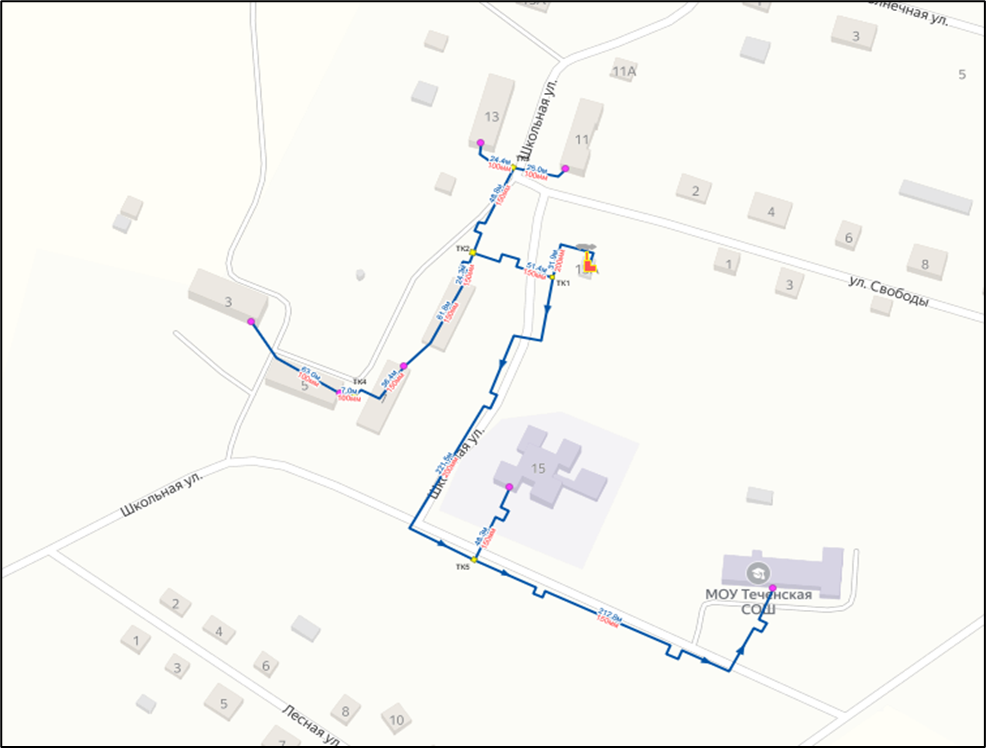 Рисунок 1.1.1.1. Деление функциональных структур теплоснабжения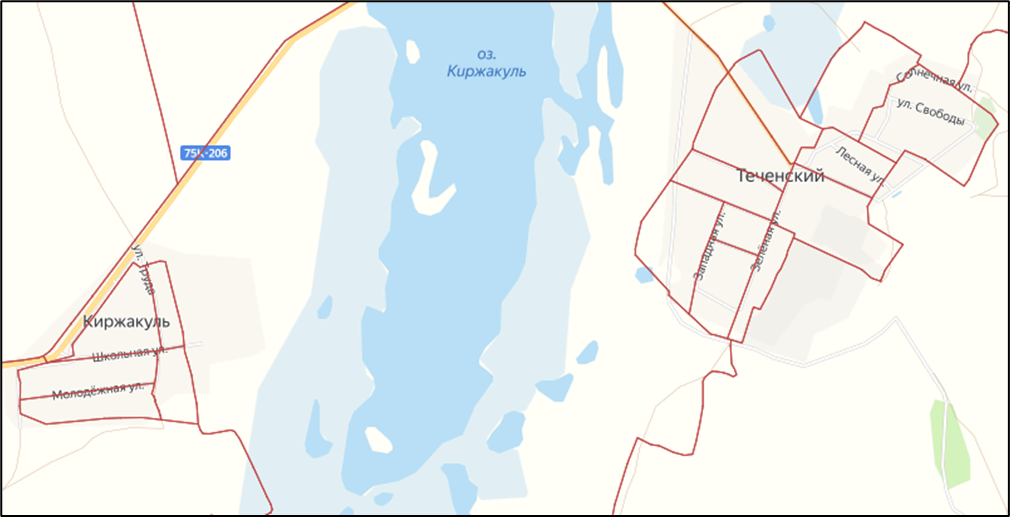 Рисунок 1.1.1.2. Кадастровое деление сельского поселения1.1.2. Описание структуры договорных отношений между теплоснабжающими и теплосетевыми организациями, осуществляющими свою деятельность в границах зон деятельности ЕТОВ соответствии с ч. 2 ст. 13, ст. 15 Федерального закона № 190-ФЗ от 27.07.2010 «О теплоснабжении» поставка тепловой энергии осуществляется в соответствии с заключаемыми договорами энергоснабжения.Договорные отношения в системе централизованного теплоснабжения в сельском поселении выстроены следующим образом:1. Договоры теплоснабжения с потребителями заключают соответствующие ЕТО, то есть потребители, находящиеся в границах зоны деятельности ЕТО независимо от точки подключения и источника теплоснабжения, заключают договоры с ЕТО.2. ЕТО заключает договоры поставки тепловой энергии (мощности) и (или) теплоносителя на объемы тепловой нагрузки, распределенной в соответствии со схемой теплоснабжения с иными теплоснабжающими организациями, осуществляющими свою деятельность в границах зоны ЕТО.1.1.3. Описание зон действия источников тепловой энергии, не вошедших в зоны деятельности ЕТООтсутствуют зоны действия источников тепловой энергии, не вошедшие в зону ЕТО.1.1.4. Зоны действия производственных источников тепловой энергииТепловые зоны производственных источников тепловой энергии, в соответствии с параметрической моделью Генерального плана, в перспективе не будут изменяться, ни в сторону расширения, ни выделения объектов, входящих в зону эксплуатационной ответственности, определяемой границами не тарифицируемых поставок (собственные нужды), поэтому в схеме теплоснабжения в дальнейшем не рассматриваются.1.1.5. Зоны действия индивидуального теплоснабженияЗоны действия источников индивидуального теплоснабжения, работающих на твердом и жидком топливе, включают индивидуальные жилые домовладения и прочие объекты малоэтажного строительства, расположены за пределами зон центрального теплоснабжения.Часть 2 Источники тепловой энергии1.2.1. Прочие котельные1.2.1.1. Указание структуры и технических характеристик основного оборудования источников тепловой энергииУказание структуры и технических характеристик основного оборудования источников тепловой энергии, в соответствии с таблицей П10.1 приложения №10 Методических указаний, представлено в таблице 1.2.1.2.1.На котельной, п. Теченский, ул. Школьная, 15а установлены горелки RielloRS100. Теплоноситель – вода. Дымовые газы от котлов отводятся через индивидуальные дымовые трубы. Учет расхода и объема природного газа производится измерительным комплексом СГ-ЭК-Вз-Р-0,75-65/1,6. В котельной установлены 3 сетевых насоса Wilo с мощностью двигателей 4кВт.1.2.1.2. Параметры установленной тепловой мощности, ограничения тепловой мощности и параметры располагаемой тепловой мощности источников тепловой энергииПараметры установленной тепловой мощности, ограничения тепловой мощности и параметры располагаемой тепловой мощности источников тепловой энергии, в соответствии с таблицей П10.2 приложения №10 Методических указаний, представлены в таблице 1.2.1.2.1.Таблица 1.2.1.2.1. Параметры установленной тепловой мощности, ограничения тепловой мощности и параметры располагаемой тепловой мощности источников тепловой энергииТаблица 1.2.1.2.1. Структура и технические характеристики основного оборудования источников тепловой энергии1.2.1.3. Объем потребления тепловой энергии (мощности) на собственные и хозяйственные нужды и параметры тепловой мощности нетто источников тепловой энергииФактический объем потребления тепловой энергии (мощности) на собственные и хозяйственные нужды и параметры тепловой мощности нетто источников тепловой энергии за 2023год в соответствии с таблицей П10.3 приложения №10 Методических указаний представлен в таблице 1.2.1.3.1.Таблица 1.2.1.3.1. Фактический объем потребления тепловой энергии (мощности) на собственные и хозяйственные нужды и параметры тепловой мощности нетто источников тепловой энергии1.2.1.4. Срок ввода в эксплуатацию и срок службы котлоагрегатов источников тепловой энергииСрок ввода в эксплуатацию и срок службы котлоагрегатов источников тепловой энергии представлен в таблице 1.2.1.2.11.2.1.5. Способы регулирования отпуска тепловой энергии от источников тепловой энергииРегулирование отпуска тепловой энергии осуществляется централизовано.В таблице 1.2.1.5.1. представлена характеристика способов регулирования отпуска тепловой энергии от источника тепловой энергии в зависимости от температуры наружного воздуха.Таблица 1.2.1.5.1. Характеристика способов регулирования отпуска тепловой энергии от источника тепловой энергии в зависимости от температуры наружного воздуха1.2.1.6. Описание схемы выдачи тепловой мощности источников тепловой энергииГрафическое отображение схемы выдачи тепловой мощности источников тепловой энергии не представлены.1.2.1.7. Среднегодовая загрузка оборудования источников тепловой энергииСреднегодовая загрузка оборудования источников тепловой энергии в соответствии с таблицей П10.4 приложения №10 Методических указаний представлена в таблице 1.2.1.7.1.Таблица 1.2.1.7.1. Среднегодовая загрузка оборудования источников тепловой энергии1.2.1.8. Способы учета тепловой энергии, теплоносителя, отпущенных в водяные тепловые сетиУчет тепловой энергии, теплоносителя, отпущенных в водяные тепловые сети осуществляется приборами учета, установленными на источнике тепловой энергии в таблице 1.2.1.8.1.Таблица 1.2.1.8.1. Приборы учета1.2.1.9. Характеристика водоподготовки и подпиточных устройствХарактеристика водоподготовки и подпиточных устройств на источниках тепловой энергии представлена в таблице 1.2.1.9.1. 1.2.1.10. Статистика отказов и восстановлений отпуска тепловой энергии, теплоносителя в тепловые сетиВ таблице 1.2.1.10.1. представлена статистика отказов и восстановлений отпуска тепловой энергии, теплоносителя в тепловые сети.Таблица 1.2.1.10.1. Статистика отказов и восстановлений отпуска тепловой энергии, теплоносителя в тепловые сети1.2.1.11. Сведения о предписаниях, выданных контрольно-надзорными органами, запрещающих дальнейшую эксплуатацию оборудования источников тепловой энергииПредписания контрольно-надзорных органов, запрещающие дальнейшую эксплуатацию оборудования источников тепловой энергии, не выдавались.1.2.1.12. Проектный и установленный топливный режим источников тепловой энергииПроектный и установленный топливный режим источников тепловой энергии в соответствии с таблицей П10.7 приложения №10 Методических указаний представлен в таблице 1.2.1.12.1.Таблица 1.2.1.12.1. Проектный и установленный топливный режим источников тепловой энергииТаблица 1.2.1.9.1. Характеристика водоподготовки и подпиточных устройств1.2.1.13. Сведения о резервном топливе источников тепловой энергииНа источниках тепловой энергии отсутствует резервный вид топлива.1.2.1.14. Описание изменений в перечисленных характеристиках источников тепловой энергии в ретроспективном периодеИзменения в перечисленных характеристиках источников тепловой энергии в ретроспективном периоде не наблюдалось.1.2.1.15. Описание эксплуатационных показателей функционирования источников тепловой энергии в сельском поселении, не отнесенных к ценовым зонам теплоснабженияОписание эксплуатационных показателей функционирования источников тепловой энергии в сельском поселении, не отнесенных к ценовым зонам теплоснабжения, в соответствии с таблицей П10.8 приложения №10 Методических указаний, представлены в таблице 1.2.1.15.1.Часть 3 Тепловые сети, сооружения на них1.3.1. Описание структуры тепловых сетей от каждого источника тепловой энергии от магистральных выводов до центральных тепловых пунктов или до ввода в жилой квартал или промышленный объект с выделением сетей горячего водоснабженияВ таблице 1.3.1.1 представлена общая характеристика тепловых сетей в зоне деятельности теплоснабжающей организации ООО «Теченское ЖКХ» от котельной в п. Теченский, ул. Школьная, 15а за 2024 год актуализации схемы теплоснабжения.Таблица 1.3.1.1 Общая характеристика тепловых сетей в зоне деятельности теплоснабжающей организации ООО «Теченское ЖКХ» от котельной в п. Теченский, ул. Школьная, 15а за 2024 год актуализации схемы теплоснабжения.В таблице 1.3.1.2 представлены способы прокладки тепловых сетей в зоне деятельности теплоснабжающей организации ООО «Теченское ЖКХ» от котельной в п. Теченский, ул. Школьная, 15а за 2024 год актуализации схемы теплоснабжения.Таблица 1.2.1.15.1. Эксплуатационные показатели источников тепловой энергииТаблица 1.3.1.2 Способы прокладки тепловых сетей в зоне деятельности теплоснабжающей организации ООО «Теченское ЖКХ» от котельной в п. Теченский, ул. Школьная, 15а за 2024 год актуализации схемы теплоснабжения.В таблице 1.3.1.3 представлено распределение протяженности и материальной характеристики тепловых сетей по годам прокладки в зоне деятельности теплоснабжающей организации ООО «Теченское ЖКХ» от котельной в п. Теченский, ул. Школьная, 15а за 2024 год актуализации схемы теплоснабжения.Таблица 1.3.1.3. Распределение протяженности и материальной характеристики тепловых сетей по годам прокладки в зоне деятельности теплоснабжающей организации ООО «Теченское ЖКХ» от котельной в п. Теченский, ул. Школьная, 15а за 2024 год актуализации схемы теплоснабжения1.3.2. Карты (схемы) тепловых сетей в зонах действия источников тепловой энергии в электронной форме и (или) на бумажном носителеСхемы тепловых сетей в зонах действия источников тепловой энергии в электронной форме представлены в приложении 1 к Обосновывающим материалам Схемы теплоснабжения.1.3.3. Параметры тепловых сетей, включая год начала эксплуатации, тип изоляции, тип компенсирующих устройств, тип прокладки, краткую характеристику грунтов в местах прокладки с выделением наименее надежных участков, определением их материальной характеристики и тепловой нагрузки потребителей, подключенных к таким участкамПараметры тепловых сетей, включая год начала эксплуатации, тип изоляции, тип компенсирующих устройств, тип прокладки, краткую характеристику грунтов в местах прокладки с выделением наименее надежных участков, определением их материальной характеристики и тепловой нагрузки потребителей, подключенных к таким участкам представлены в Приложении 2 к Обосновывающим материалам Схемы теплоснабжения.1.3.4. Описание типов и количества секционирующей и регулирующей арматуры на тепловых сетяхЗапорная арматура в тепловых сетях предусматривается для отключения трубопроводов, ответвлений и перемычек между трубопроводами, секционирования магистральных и распределительных тепловых сетей на время ремонта и промывки тепловых сетей и пр.Установка запорной арматуры предусматривается на всех выводах тепловых сетей от источников тепловой энергии независимо от параметров теплоносителя и диаметров трубопроводов. При этом не допускается дублирования арматуры внутри и вне здания.Секционирующие задвижки находятся на трубопроводах тепловых сетей наружной, подземной прокладки и на ответвлениях к потребителям.Информация о типах и количества секционирующей и регулирующей арматуры на тепловых сетях не представлена ТСО.1.3.5. Описание типов и строительных особенностей тепловых пунктов, тепловых камер и павильоновВ системах теплоснабжения применяются два типа тепловых камер:монолитные (устанавливались плавающие опалубки, армированные каркасы и производилась заливка бетоном);из блоков ФБС.Строительные конструкции тепловых камер и павильонов, как правило, выполнены из стандартных железобетонных конструкций: фундаментные блоки или красный кирпич и плиты перекрытия. Толщина стен составляет 300мм. Высота камер и павильонов в свету от уровня пола до низа выступающих конструкций составляет не менее 2 м. В некоторых случаях наблюдается местное уменьшение высоты узла до 1,8 м. Число люков камер применяется не менее двух, расположенных по диагонали.Тепловые пункты отсутствуют.1.3.6. Описание графиков регулирования отпуска тепла в тепловые сети с анализом их обоснованностиГрафики изменения температур теплоносителя выбран на основании климатических параметров холодного времени года на территории сельского поселения РФ СП 131.13330.2020 «Строительная климатология» и справочных данных температуры воды, подаваемой в отопительную систему, и сетевой - в обратном трубопроводе.Центральное регулирование отпуска тепла от источников тепловой энергии осуществляется по температурному графику качественное регулирования отпуска тепла.В соответствии с ПТЭ ЭТЭ РФ, пункт 6.2.59, отклонения от заданного теплового режима за головными задвижками источников тепловой энергии, при условии работы в расчетных гидравлических и тепловых режимах, должны быть не более:температура воды, поступающей в тепловую сеть - ±3%;по давлению в подающих трубопроводах - ±5%;по давлению в обратных трубопроводах - ±0,2 кгс/см2.Температура теплоносителя задается по температурному графику, в зависимости от температуры наружного воздуха, постоянно.В таблице 1.3.6.1. представлены графики регулирования отпуска тепла в тепловые сети.Таблица 1.3.6.1. Графики регулирования отпуска тепла в тепловые сетиДоля потребителей, присоединенных к тепловым сетям по схеме с разбором теплоносителя на цели горячего водоснабжения из систем отопления (открытых систем теплоснабжения (горячего водоснабжения) в технологической зоне №01 представлена в таблице 1.3.6.1.Таблица 1.3.6.1. Доля потребителей, присоединенных к тепловым сетям по схеме с разбором теплоносителя на цели горячего водоснабжения из систем отопления (открытых систем теплоснабжения (горячего водоснабжения)1.3.7. Фактические температурные режимы отпуска тепла в тепловые сети и их соответствие утвержденным графикам регулирования отпуска тепла в тепловые сетиПо данным теплоснабжающих организаций фактические температуры теплоносителя соответствуют утвержденным температурным графикам.1.3.8. Гидравлические режимы и пьезометрические графики тепловых сетейГидравлический расчет тепловых сетей представлен в приложении 3 обосновывающих материалов.1.3.9. Статистика отказов тепловых сетей (аварийных ситуаций) за последние 5 летДинамика изменения отказов и восстановлений тепловых сетей в зоне деятельности единых теплоснабжающих организаций 2024 год актуализации схемы теплоснабжения представлен в таблице 1.3.9. Таблица 1.3.9. Динамика изменения отказов и восстановлений тепловых сетей в зоне деятельности единых теплоснабжающих организаций 2023 год1.3.10. Статистика восстановлений (аварийно-восстановительных ремонтов) тепловых сетей и среднее время, затраченное на восстановление работоспособности тепловых сетей, за последние 5 летОтказы не выявлены.1.3.11. Описание процедур диагностики состояния тепловых сетей и планирования капитальных (текущих) ремонтовВсе эксплуатируемые тепловые сети еженедельно осматриваются персоналом тепловых сетей на предмет повреждений и утечек. Выявленные дефекты устраняются ремонтными подразделениями. Информация о выявленных повреждениях заносится в журнал дефектов.Тепловые сети являются опасным производственным объектом. Поэтому, в соответствии с Федеральным Законом от 04.03.2013 г. №116-ФЗ «О промышленной безопасности опасных производственных объектов» и ФНП «Правила промышленной безопасности опасных производственных объектов, на которых используется оборудование, работающее под избыточным давлением», объекты тепловых сетей с фактическим сроком службы более установленного в технической документации на объект проходят экспертизу промышленной безопасности с привлечением специализированной экспертной организации.На основании Заключений экспертизы промышленной безопасности планируются работы по текущему и капитальному ремонту тепловых сетей, а также работы по реконструкции.В ходе экспертизы промышленной безопасности выполняется визуальный и инструментальный контроль элементов тепловых сетей, осуществляется расчет остаточного ресурса и допустимых параметров эксплуатации.Все здания и сооружения в тепловых сетях через две недели после окончания отопительного сезона и за две недели до начала отопительного сезона проходят процедуру технического осмотра с составлением актов технического осмотра и внесением результатов технического осмотра в журналы технических осмотров ЗиС. Акты технических осмотров зданий являются основанием для проведения текущих и капитальных ремонтов.Здания и сооружения, имеющие признаки опасности, согласно Федерального Закона от 04.03.2013 г. №116-ФЗ «О промышленной безопасности опасных производственных объектов», с фактическим сроком службы более установленного в технической документации проходят экспертизу промышленной безопасности с привлечением специализированной экспертной организации. В ходе экспертизы промышленной безопасности выполняется визуальный и инструментальный контроль элементов ЗиС, осуществляется расчет остаточного ресурса и допустимых параметров эксплуатации.По итогам проведенной экспертизы промышленной безопасности участков тепловых сетей или ЗиС экспертная организация выдает Заключение ЭПБ, которое регистрируется в РТН.К процедурам диагностики тепловых сетей, используемых в организации ООО «Теченское ЖКХ» также относятся:Испытания трубопроводов на плотность и прочность;Замеры показаний индикаторов скорости коррозии, устанавливаемых в наиболее характерных точках.Замеры потенциалов трубопровода, для выявления мест наличия электрохимической коррозии.Диагностика металлов.Информация о процедурах диагностики состояния тепловых сетей других теплосетевых организаций отсутствует.Капитальный ремонт включает в себя полную замену трубопровода и частичную (либо полную) замену строительных конструкций. Планирование капитальных ремонтов производится по критериям:Количество дефектов на участке трубопровода в отопительный период и межотопительный, в результате гидравлических испытаний тепловой сети на плотность и прочность;Результаты диагностики тепловых сетей;Объем последствий в результате вынужденного отключения участка;Срок эксплуатации трубопроводов.Процедуры диагностики состояния тепловых сетей и планирования капитальных (текущих) ремонтов по другим ТСО включают испытания на плотность и прочность, а также плановые шурфовки тепловых сетей.1.3.12. Описание периодичности и соответствия требованиям технических регламентов и иным обязательным требованиям процедур летнего ремонта с параметрами и методами испытаний (гидравлических, температурных, на тепловые потери) тепловых сетейК методам испытаний тепловых сетей относятся:Гидравлические испытания производятся ежегодно до начала отопительного сезона в целях проверки плотности и прочности трубопроводов и установленной запорной арматуры. В соответствии с п.6.2.13 ПТЭТЭ, по окончании отопительного сезона в тепловых сетях проводятся гидравлические испытания на прочность и плотность.В соответствии с п.6.2.11 ПТЭТЭ, минимальная величина пробного давления при гидравлическом испытании составляет 1,25 рабочего давления, но не менее 0,2 МПа (2 кгс/см2). Значение рабочего давления установлено техническим руководителем и составляет для тепловых сетей первого контура 1,6 МПа. Сведения об установленном рабочем давлении трубопроводов у других теплосетевых организаций отсутствуют. На предприятиях гидравлические испытания на плотность и прочность трубопроводов производятся по участкам секционирования стационарными насосами опрессовочных узлов или передвижными опрессовочными помпами. Такой метод позволяет более качественно выполнить опрессовку тепловой сети и запорной арматуры. Испытания на максимальное давление теплоносителя. На тепловых сетях испытания на максимальное давление теплоносителя проводились в мае 2023 г.По окончании ремонтных работ на тепловых сетях, в соответствии с п.6.2.9 ПТЭТЭ, проводятся гидравлические испытания на прочность и плотность. Проводятся испытания только тех тепловых сетей, на которых производились ремонтные работы.1.3.13. Описание нормативов технологических потерь (в ценовых зонах теплоснабжения - плановых потерь, определяемых в соответствии с методическими указаниями по разработке схем теплоснабжения) при передаче тепловой энергии (мощности) и теплоносителя, включаемых в расчет отпущенных тепловой энергии (мощности) и теплоносителяВ таблице 1.3.13.1. представлены утвержденные нормативы технологических потерь при передачи тепловой на 2023год.Таблица 1.3.13.1. Нормативы технологических потерь при передачи тепловой энергии на 2023год1.3.14. Оценка фактических потерь тепловой энергии и теплоносителя при передаче тепловой энергии и теплоносителя по тепловым сетям за последние 3 годаНормативные и фактические потери тепловой энергии тепловых сетей зоны действия источников тепловой энергии в зоне деятельности единой теплоснабжающей организации 2023 год представлены в таблице 1.3.14.1.Таблица 1.3.14.1. Нормативные и фактические потери тепловой энергии тепловых сетей зоны действия источников тепловой энергии в зоне деятельности единой теплоснабжающей организации 2023 год, ГкалНормативные показатели функционирования тепловых сетей в зоне деятельности единой теплоснабжающих организаций за 2023 год представлены в таблице 1.3.14.2.Таблица 1.3.14.2. Нормативные показатели функционирования тепловых сетей в зоне деятельности единой теплоснабжающих организаций за 2023 год Фактические показатели функционирования тепловых сетей в зоне деятельности единой теплоснабжающей организации за 2023 год представлены в таблице 1.3.14.3.Таблица 1.3.14.3. Фактические показатели функционирования тепловых сетей в зоне деятельности единой теплоснабжающих организаций за 2023 год 1.3.15. Предписания надзорных органов по запрещению дальнейшей эксплуатации участков тепловой сети и результаты их исполненияПредписания надзорных органов по запрещению дальнейшей эксплуатации участков тепловой сети отсутствуют.1.3.16. Описание наиболее распространенных типов присоединений теплопотребляющих установок потребителей к тепловым сетям, определяющих выбор и обоснование графика регулирования отпуска тепловой энергии потребителямВ зоне теплоснабжения источников применяется непосредственное присоединение систем отопления. Это определяет график отпуска тепловой энергии потребителям 95-70 ºС.1.3.17. Сведения о наличии коммерческого приборного учета тепловой энергии, отпущенной из тепловых сетей потребителям, и анализ планов по установке приборов учета тепловой энергии и теплоносителяВ таблице 1.3.17.1. представлен анализ установки коммерческого учета на основании информации, представленной на официальном сайте ГИС ЖКХ.Таблица 1.3.17.1. Анализ установки коммерческого учета1.3.18. Анализ работы диспетчерских служб теплоснабжающих (теплосетевых) организаций и используемых средств автоматизации, телемеханизации и связиДиспетчерские службы, в обязанности которых входит контроль за работой и техническим состоянием теплогенерирующего оборудования, выявление и организация работы по устранению нештатных и аварийных ситуаций на объектах и инженерных сооружениях, взаимодействие с Администрацией сельского поселения и диспетчерской службы управляющей компании по вопросам состояния и качества работы магистральных тепловых сетей и внутридомовых систем теплопотребления и параметров теплоносителя на входе в многоквартирные дома.Сообщение о возникших нарушениях функционирования системы теплоснабжения передается в Администрацию сельского поселения или эксплуатирующую организацию для вызова аварийной бригады, которая оперативно выезжает на место нештатной ситуации.Ликвидация аварийных ситуаций на магистральных трубопроводах осуществляется персоналом привлеченных подрядных организаций в соответствии с внутренними организационно распорядительными документами.При планировании проведения ремонтных работ на магистральных, распределительных и внутриквартальных тепловых сетях (в случае, если отключение инженерной системы приведет к ограничению доступа потребителями к услугам теплоснабжения) время начала и окончания работ согласуется с управляющими и прочими организациями.Диспетчерские оборудованы телефонной связью и доступом в интернет, принимают сигналы об утечках и авариях на сетях от жильцов и обслуживающего персонала.1.3.19. Уровень автоматизации и обслуживания центральных тепловых пунктов, насосных станцийТепломеханическое оборудование на источниках тепловой энергии имеет низкую степень автоматизации.Центральные пункты не представлены в системах.1.3.20. Сведения о наличии защиты тепловых сетей от превышения давленияЗащита тепловых сетей от превышения давления обеспечивается обратными предохранительными клапанами сбросного типа.Обратный предохранительный клапан предназначен для защиты от механических разрушений оборудования и трубопроводов избыточным давлением путем автоматического понижения сверх установленного давления.1.3.21. Перечень выявленных бесхозяйных тепловых сетей и обоснование выбора организации, уполномоченной на их эксплуатациюСогласно представленной информации, бесхозяйные сети отсутствуют.Все сети, находящиеся на территории поселения, обслуживаются теплоснабжающими организациями, в зоне действия чьих источников они расположены до точки балансовой принадлежности.1.3.22. Данные энергетических характеристик тепловых сетей (при их наличии)Энергетические характеристики тепловых сетей не рассчитываются.Часть 4 Зоны действия источников тепловой энергииОписание зон действия источников тепловой энергии (систем теплоснабжения) в сельском поселении осуществляется в соответствии с пунктом 34 Требований и приложением №13 Методических указаний, соответственно по состоянию на 01 января 2024г. можно выделить 1 зону действия единой теплоснабжающей организации и 1 технологической зоны действия источника тепловой энергии.Зона действия ЕТО№01 ООО «Теченское ЖКХ» включает в себя 1 технологическую зону:СЦТ-1Зона действия котельной ул. Школьная,15а в п. Теченский определена ул. Школьная.Следует отметить, что контуры вышеназванных зон установлены по конечным потребителям, подключенным к тепловым сетям источников тепловой энергии.В таблице 1.4.1 приведено описание зон действия источников тепловой энергии.Таблица 1.4.1 Описание зон действия источников тепловой энергииЧасть 5 Тепловые нагрузки потребителей тепловой энергии, групп потребителей тепловой энергии в зонах действия источников тепловой энергии1.5.1. Описание значений спроса на тепловую мощность в расчетных элементах территориального деления в том числе значений тепловых нагрузок потребителей тепловой энергии, групп потребителей тепловой энергииБазовый спрос на тепловую мощность представлен в таблице ниже:в разрезе источника тепловой энергии;в разрезе расчетных элементов территориального деления.Описание значений спроса на тепловую мощность в расчетных элементах территориального деления в том числе значений тепловых нагрузок потребителей тепловой энергии, групп потребителей тепловой энергии представлено в таблице 1.5.1.1.Таблица 1.5.1.1. Описание значений спроса на тепловую мощность в расчетных элементах территориального деления в том числе значений тепловых нагрузок потребителей тепловой энергии, групп потребителей тепловой энергии1.5.2. Описание значений расчетных тепловых нагрузок на коллекторах источников тепловой энергииЗначения расчетных тепловых нагрузок на коллекторах источников тепловой энергии представлены в таблице 1.5.2.1.Таблица 1.5.2.1. Значения расчетных тепловых нагрузок на коллекторах источников тепловой энергии1.5.3. Описание случаев и условий применения отопления жилых помещений в многоквартирных домах с использованием индивидуальных квартирных источников тепловой энергииОтопление жилых помещений в многоквартирных домах с использованием индивидуальных квартирных источников тепловой энергии не выявлено.1.5.4. Описание величины потребления тепловой энергии в расчетных элементах территориального деления за отопительный период и за год в целомОписание величины потребления тепловой энергии в расчетных элементах территориального деления за отопительный период и за год в целом представлено в таблице 1.5.4.1.1.5.5. Описание существующих нормативов потребления тепловой энергии для населения на отопление и горячее водоснабжениеНормативы потребления тепловой энергии для населения на отопление установлены Постановлением Сосновского районного Собрания депутатов, представлены в таблице 1.5.5.1.Таблица 1.5.5.1. Нормативы потребления тепловой энергии для населения на отопление1.5.6. Описание сравнения величины договорной и расчетной тепловой нагрузки по зоне действия каждого источника тепловой энергииОписание сравнения величины договорной и расчетной тепловой нагрузки по зоне действия каждого источника тепловой энергии представлено в таблице 1.5.6.1.Таблица 1.5.4.1. Описание величины потребления тепловой энергии в расчетных элементах территориального деления за отопительный период и за год в целом, ГкалТаблица 1.5.6.1 Описание сравнения величины договорной и расчетной тепловой нагрузки по зоне действия каждого источника тепловой энергии, Гкал/чЧасть 6 Балансы тепловой мощности и тепловой нагрузки1.6.1 Описание балансов установленной, располагаемой тепловой мощности и тепловой мощности нетто, потерь тепловой мощности в тепловых сетях и расчетной тепловой нагрузки по каждому источнику тепловой энергииВ таблице 1.6.1.1. представлен тепловой баланс систем теплоснабжения за 2023 год актуализации схемы теплоснабжения.1.6.2 Описание резервов и дефицитов тепловой мощности нетто по каждому источнику тепловой энергииОписание резервов и дефицитов тепловой мощности нетто по каждому источнику тепловой энергии представлено в таблице 1.6.2.1.Таблица 1.6.2.1. Описание резервов и дефицитов тепловой мощности нетто по каждому источнику тепловой энергии, Гкал/чТаблица 1.6.1.1. Тепловой баланс системы теплоснабжения за 2023 год актуализации схемы теплоснабжения, Гкал/ч1.6.3 Описание гидравлических режимов, обеспечивающих передачу тепловой энергии от источника тепловой энергии до самого удаленного потребителя и характеризующих существующие возможности (резервы и дефициты по пропускной способности) передачи тепловой энергии от источника тепловой энергии к потребителюСистемы централизованного теплоснабжения запроектированы на качественное регулирование отпуска тепловой энергии потребителям.В сложившихся условиях, при существующих температурных и гидравлических режимах работы системы теплоснабжения, осложнения ситуации с обеспечением качественного теплоснабжения потребителей не наблюдалось.1.6.4 Описание причины возникновения дефицитов тепловой мощности и последствий влияния дефицитов на качество теплоснабженияДефициты тепловой мощности не выявлены.1.6.5 Описание резервов тепловой мощности нетто источников тепловой энергии и возможностей расширения технологических зон действия источников тепловой энергии с резервами тепловой мощности нетто в зоны действия с дефицитом тепловой мощностиОтсутствует необходимость расширения технологических зон действия источников тепловой энергии с резервами тепловой мощности нетто в зоны действия с дефицитом тепловой мощности.Часть 7 Балансы теплоносителя1.7.1 Описание балансов производительности водоподготовительных установок теплоносителя для тепловых сетей и максимального потребления теплоносителя в теплоиспользующих установках потребителей в перспективных зонах действия систем теплоснабжения и источников тепловой энергии, в том числе работающих на единую тепловую сетьОписание балансов производительности водоподготовительных установок теплоносителя для тепловых сетей и максимального потребления теплоносителя в теплоиспользующих установках потребителей в перспективных зонах действия систем теплоснабжения и источников тепловой энергии, в том числе работающих на единую тепловую сеть представлено в таблице 1.7.1.1.Таблица 1.7.1.1. Описание балансов производительности водоподготовительных установок теплоносителя для тепловых сетей и максимального потребления теплоносителя в теплоиспользующих установках потребителей в перспективных зонах действия систем теплоснабжения и источников тепловой энергии1.7.2 Описание балансов производительности водоподготовительных установок теплоносителя для тепловых сетей и максимального потребления теплоносителя в аварийных режимах систем теплоснабженияОписание балансов производительности водоподготовительных установок теплоносителя для тепловых сетей и максимального потребления теплоносителя в аварийных режимах систем теплоснабжения представлено в таблице 1.7.2.1.Таблица 1.7.2.1. Описание балансов производительности водоподготовительных установок теплоносителя для тепловых сетей и максимального потребления теплоносителя в аварийных режимах систем теплоснабженияЧасть 8 Топливные балансы источников тепловой энергии и система обеспечения топливом1.8.1. Описание видов и количества используемого основного топлива для каждого источника тепловой энергииОписание видов и количества используемого основного топлива для каждого источника тепловой энергии представлено в таблице 1.8.1.1.Топливный баланс систем теплоснабжения представлен в таблице 1.8.1.2.1.8.2. Описание видов резервного и аварийного топлива и возможности их обеспечения в соответствии с нормативными требованиямиРезервный вид топлива на источнике тепловой энергии отсутствует.1.8.3. Описание особенностей характеристик видов топлива в зависимости от мест поставкиФизико-химические показатели природного газа, используемого для производства тепловой энергии:CН4 – 97,64%;Таблица 1.8.1.1. Описание видов и количества используемого основного топлива для каждого источника тепловой энергииТаблица 1.8.1.2. Топливный баланс систем теплоснабжения сельского поселенияС2Н6 - 0,1%;С3Н8 - 0,01%;СО2 – 0,3%;Н2S – отсутствует;N2+редкие газы – 1,95%;Плотность – 0,73 кг/куб. м. (при нормальных условиях).Теплота сгорания (низшая) – 36000кДж/куб. м.1.8.4. Описание использования местных видов топливаМестные виды топлива не используются.1.8.5. Описание видов топлива, их доли и значения низшей теплоты сгорания топлива, используемых для производства тепловой энергии по каждой системе теплоснабженияВ таблице 1.8.5.1. представлено описание видов топлива, их доли и значения низшей теплоты сгорания топлива, используемых для производства тепловой энергии по каждой системе теплоснабженияТаблица 1.8.5.1. Описание видов топлива, их доли и значения низшей теплоты сгорания топлива, используемых для производства тепловой энергии по каждой системе теплоснабжения1.8.6. Описание преобладающего в сельском поселении вида топлива, определяемого по совокупности всех систем теплоснабжения, находящихся в соответствующем сельском поселенииОписание преобладающего в сельском поселении вида топлива, определяемого по совокупности всех систем теплоснабжения, находящихся в соответствующем поселении представлено в таблице 1.8.6.1.Таблица 1.8.6.1. Описание преобладающего в поселении вида топлива, определяемого по совокупности всех систем теплоснабжения, находящихся в соответствующем поселении1.8.7. Описание приоритетного направления развития топливного баланса сельского поселенияРазвитие топливного баланса поселения не предусматривается.Часть 9 Надежность теплоснабжения1.9.1 Поток отказов (частота отказов) участков тепловых сетяхСведения об отказах на тепловых сетях, в разрезе источников тепловой энергии представлены в таблице 1.9.3.1 Динамика изменения прекращения подачи тепловой энергии от источника тепловой энергии в разрезе источников тепловой энергии представлена в таблице 1.9.3.1Динамика изменения отказов и восстановлений магистральных тепловых сетей зоны действия источников тепловой энергии представлена в таблице 1.9.3.1Показатели повреждаемости системы теплоснабжения в зоне деятельности теплоснабжающей организации представлены в таблице 1.9.3.1.1.9.2 Частота отключений потребителейЧастота отключений потребителей от централизованного теплоснабжения зависит от:отключений (и ограничений) подачи топлива;отключений (и ограничений) электроснабжения;отказов на тепловых сетях.Как показал анализ полученной при разработке Схемы теплоснабжения информации, ограничений подачи топлива на котельные (даже в периоды стояния расчетных температур наружного воздуха) не было.1.9.3 Поток (частота) и время восстановления теплоснабжения потребителей после отключенийПо категории отключений потребителей, инциденты на тепловых сетях классифицируются на:отказы (инциденты, которые не считаются авариями);аварии.В соответствии с п. 2.10 Методических рекомендаций по техническому расследованию и учету технологических нарушений в системах коммунального энергоснабжения и работе энергетических организаций жилищно-коммунального комплекса МДК 4-01.2001: «2.10. Авариями в тепловых сетях считаются:2.10.1. Разрушение (повреждение) зданий, сооружений, трубопроводов тепловой сети в период отопительного сезона при отрицательной среднесуточной температуре наружного воздуха, восстановление работоспособности которых продолжается более 36 часов».В целом по системе теплоснабжения время восстановления работоспособности тепловых сетей соответствует установленным нормативам, что отражено в таблице 1.9.3.1.1.9.4 Графические материалы (карты-схемы тепловых сетей и зон ненормативной надежности и безопасности теплоснабжения)Графические материалы не составлялись.1.9.5 Результаты анализа аварийных ситуаций при теплоснабжении, расследование причин которых осуществляется федеральным органом исполнительной власти, уполномоченным на осуществление федерального государственного энергетического надзора, в соответствии с Правилами расследования причин аварийных ситуаций при теплоснабженииАварийные ситуации при теплоснабжении, расследование причин которых осуществляется федеральным органом исполнительной власти, не выявлены.1.9.6 Результаты анализа времени восстановления теплоснабжения потребителей, отключенных в результате аварийных ситуаций при теплоснабженииНарушений, классифицируемых как аварии на источниках тепловой энергии и в системе теплоснабжения, на источниках тепловой энергии за период 2017-2023годов не зарегистрировано.1.9.7. Сценарии развития аварий в системах теплоснабжения с моделированием гидравлических режимов работы таких систем, в том числе при отказе элементов тепловых сетей и при аварийных режимах работы систем теплоснабжения, связанных с прекращением подачи тепловой энергииВероятные сценарии развития возможных аварий на источниках тепловой энергии связаны с:разгерметизацией газового оборудования котла;ошибочными действиями персонала при розжиге запальника котла;погасанием горелки котла;разгерметизацией (разрывом) технологического трубопровода.Часть 10 Технико-экономические показатели теплоснабжающих и теплосетевых организацийСтандарты раскрытия информации теплоснабжающими и теплосетевыми организациями определяются следующими нормативно-правовыми документами:постановление Правительства Российской Федерации от 5 июля 2013года №570 «О стандартах раскрытия информации теплоснабжающими организациями, теплосетевыми организациями и органами регулирования».Описание технико-экономических показателей в сельских поселениях, не отнесенных к ценовым зонам теплоснабжения, для теплоснабжающих и теплосетевых организаций должно содержать сведения, указанные в пункте 47 Требований, и описание результатов хозяйственной деятельности теплоснабжающих и теплосетевых организаций, раскрываемых в соответствии со стандартами раскрытия информации.Технико-экономические показатели указываются в соответствии с приложением №19 Методических указаний.Технико-экономические показатели источника тепловой энергии в зоне деятельности единой теплоснабжающей организации ООО «Теченское ЖКХ» 2024год актуализации схемы теплоснабжения в таблице 1.10.1, в соответствии с выпиской заседания Правления Министерства тарифного регулирования и энергетики Челябинской области от 25 октября 2023 года №87.Таблица 1.9.3.1. Показатели восстановления аварийности в системах теплоснабженияТаблица 1.10.1. Технико-экономические показатели источника тепловой энергии в зоне деятельности единой теплоснабжающей организации ООО «Теченское ЖКХ»Часть 11 Цены (тарифы) в сфере теплоснабжения1.11.1. Описание структуры цен (тарифов), установленных на момент разработки схемы теплоснабженияВ таблице 1.11.1.1 представлены средние тарифы на отпущенную тепловую энергию (без НДС).Таблица 1.11.1.1. Средние тарифы на отпущенную тепловую энергию (без НДС), руб./ГкалВ таблице 1.11.1.2 представлены утвержденные значения полезного отпуска тепловой энергии.Таблица 1.11.1.2. Утвержденные значения полезного отпуска тепловой энергии, тыс. ГкалТаблица 1.11.1.3. Средневзвешенный тариф на отпущенную тепловую энергию в зонах деятельности единой теплоснабжающей организации за 2023 год актуализации схемы теплоснабжения (без НДС), руб./ГкалТаблица 1.11.1.4. Тарифы на услуги по передаче тепловой энергии, теплоносителя в зонах деятельности единой теплоснабжающей организации 2023 год актуализации схемы теплоснабжения (без НДС), руб./ГкалТаблица 1.11.1.5. Тарифы компонента на теплоноситель для потребителей в зонах деятельности единой теплоснабжающей организации 2023 год актуализации схемы теплоснабжения (без НДС), руб./куб. м. 1.11.2. Описание платы за подключение к системе теплоснабженияНа территории сельского поселения не установлена плата за подключение в индивидуальном порядке.В таблице 1.11.2.1. представлена плата за подключение к системе теплоснабжения нагрузка объекта.Таблица 1.11.2.1. Плата за подключение к системе теплоснабжения1.11.3. Описание платы за услуги по поддержанию резервной тепловой мощности, в том числе для социально значимых категорий потребителейПлата за услуги по поддержанию резервной тепловой мощности, в том числе для социально значимых категорий потребителей не утверждена.1.11.4. Описание динамики предельных уровней цен на тепловую энергию (мощность), поставляемую потребителям, утверждаемых в ценовых зонах теплоснабжения с учетом последних 3 летЦеновые зоны теплоснабжения в сельском поселении не установлены.1.11.5. Описание средневзвешенного уровня сложившихся за последние 3 года цен на тепловую энергию (мощность), поставляемую единой теплоснабжающей организацией потребителям в ценовых зонах теплоснабженияЦеновые зоны теплоснабжения в сельском поселении не установлены.Часть 12 Описание существующих технических и технологических проблем в системах теплоснабжения сельского поселения1.12.1. Описание существующих проблем организации качественного теплоснабженияПо результатам инженерно-технического анализа работы систем теплоснабжения выявлены проблемы организации качественного теплоснабжения:Средний износ основного оборудования источника тепловой энергии;Высокий износ тепловых сетей.1.12.2. Описание существующих проблем организации надежного теплоснабжения сельского поселенияПроблемы в организации надежного и безопасного теплоснабжения сводятся к следующим основным причинам:1.	Наличие локальных тепловых зон с необеспеченными параметрами качества предоставляемых услуг.1.12.3. Описание существующих проблем развития систем теплоснабженияПо результатам инженерно-технического анализа не выявлены проблемы развития системы теплоснабжения.1.12.4. Описание существующих проблем надежного и эффективного снабжения топливом действующих систем теплоснабженияПроблемы надежного и эффективного снабжения топливом действующих систем теплоснабжения, отсутствуют.1.12.5. Анализ предписаний надзорных органов об устранении нарушений, влияющих на безопасность и надежность системы теплоснабженияПредписания надзорных органов об устранении нарушений, влияющих на безопасность и надежность системы теплоснабжения, отсутствуют.Глава 2. Существующее и перспективное потребление тепловой энергии на цели теплоснабжения2.1. Данные базового уровня потребления тепла на цели теплоснабженияВ таблице 2.1.1. представлена тепловая нагрузка в сельском поселении за 2023 год. В таблице 2.1.2. представлен объем потребления тепловой энергии потребителями систем теплоснабжения в сельском поселении за 2023год.2.2. Прогнозы приростов площади строительных фондов, сгруппированные по расчетным элементам территориального деления и по зонам действия источников тепловой энергии с разделением объектов строительства на многоквартирные дома, индивидуальные жилые дома, общественные здания, производственные здания промышленных предприятий, на каждом этапеТаблица 2.1.1. Тепловая нагрузка в сельском поселении за 2023 годТаблица 2.1.2. Объем потребления тепловой энергии потребителями систем теплоснабжения в сельском поселении за 2023годПрогнозы приростов отапливаемой площади строительных фондов, сгруппированные по зонам действия источников тепловой энергии с разделением объектов ввода на многоквартирные дома, индивидуальные жилые дома, общественные здания, производственные здания промышленных предприятий представлены в таблице 2.2.1.-2.2.2.Снос (вывод из эксплуатации) зданий с общей площадью фонда на период актуализации схемы теплоснабжения представлен в таблице 2.2.3.2.3 Прогнозы перспективных удельных расходов тепловой энергии на отопление, вентиляцию и горячее водоснабжение, согласованных с требованиями к энергетической эффективности объектов теплопотребления, устанавливаемых в соответствии с законодательством Российской ФедерацииВ соответствии с Федеральным законом от 23.11.2009 № 261-ФЗ «Об энергосбережении и повышении энергетической эффективности и о внесении изменений в отдельные законодательные акты Российской Федерации» и Федеральным законом от 27.07.2010 № 190-ФЗ «О теплоснабжении» все вновь возводимые жилые и общественные здания должны проектироваться в соответствии с требованиями СП 50.13330.12 «Тепловая защита зданий». Данные строительные нормы и правила устанавливают требования к тепловой защите зданий в целях экономии тепловой энергии при обеспечении санитарно-гигиенических и оптимальных параметров микроклимата помещений и долговечности ограждающих конструкций зданий и сооружений. Согласно постановлению Правительства РФ от 25.01.2011 № 18 «Об утверждении Правил установления требований энергетической эффективности для зданий, строений, сооружений и требований к правилам определения класса энергетической эффективности многоквартирных домов», определение требований энергетической эффективности осуществляется путём установления базового уровня этих требований по состоянию на дату вступления в силу устанавливаемых требований энергетической эффективности и определения темпов последующего изменения показателей, характеризующих выполнение требований энергетической эффективности. После установления базового уровня требований энергетической эффективности зданий, строений, сооружений требования энергетической эффективности должны предусматривать уменьшение показателей, характеризующих годовую удельную величину расхода энергетических ресурсов в здании, строении, сооружении, не реже одного раза в пять лет.Поскольку в форме таблицы П29.1 МУ годы корректировки нормативов не соответствуют Пункту 7 Требований энергоэффективности для новых зданий, утверждённых Приказом Министерства строительства и жилищно-коммунального хозяйства Российской Федерации от 17 ноября 2017 года №1550/пр «Об утверждении Требований энергетической эффективности зданий, строений, сооружений», периоды использования нормативов скорректированы и представлены в таблице 2.3.1.Таблица 2.3.1. Удельное теплопотребление и удельная тепловая нагрузка для вновь строящихся зданий в границах сельского поселения 2.4. Прогнозы приростов объемов потребления тепловой энергии (мощности) и теплоносителя с разделением по видам теплопотребления в каждом расчетном элементе территориального деления и в зоне действия каждого из существующих или предлагаемых для строительства источников тепловой энергии на каждом этапеПрогнозы приростов объемов потребления тепловой энергии (мощности) и теплоносителя с разделением по видам теплопотребления в каждом расчетном элементе территориального деления и в зоне действия существующих источников тепловой энергии на каждом этапе, представлены в таблице 2.4.1.-2.4.7Технические условия не выдавались.2.5. Прогнозы приростов объемов потребления тепловой энергии (мощности) и теплоносителя с разделением по видам теплопотребления в расчетных элементах территориального деления и в зонах действия индивидуального теплоснабжения на каждом этапеПрогнозы приростов объемов потребления тепловой энергии (мощности) и теплоносителя с разделением по видам теплопотребления в расчетных элементах территориального деления, представлены в таблице 2.5.1.2.6. Прогнозы приростов объемов потребления тепловой энергии (мощности) и теплоносителя объектами, расположенными в производственных зонах, при условии возможных изменений производственных зон и их перепрофилирования и приростов объемов потребления тепловой энергии (мощности) производственными объектамиИзменения производственных зон и их перепрофилирования и приростов объемов потребления тепловой энергии (мощности) производственными объектами с разделением по видам теплопотребления и по видам теплоносителя (горячая вода и пар) в зоне действия каждого из существующих или предлагаемых для строительства источников тепловой энергии на каждом этапе не предусматриваются.Таблица 2.2.1. Ввод в эксплуатацию жилых зданий с общей площадью жилищного фонда на период актуализации схемы теплоснабжения, тыс. кв.м.Таблица 2.2.2. Ввод в эксплуатацию общественно-деловых зданий с общей площадью фонда на период актуализации схемы теплоснабжения, тыс. кв.м.Таблица 2.2.3. Снос (вывод из эксплуатации) жилых зданий с общей площадью фонда на период актуализации схемы теплоснабжения, тыс. кв.м.Таблица 2.4.1. Прирост тепловой нагрузки на отопление и вентиляцию в проектируемых жилых зданиях на период актуализации схемы теплоснабжения, Гкал/чТаблица 2.4.2. Прирост тепловой нагрузки на горячее водоснабжение в проектируемых жилых зданиях на период актуализации схемы теплоснабжения, Гкал/чТаблица 2.4.3. Снижение тепловой нагрузки на отопление и вентиляцию в сносимых жилых зданиях на период актуализации схемы теплоснабжения, Гкал/чТаблица 2.4.4. Снижение тепловой нагрузки горячего водоснабжения в сносимых жилых зданиях на период актуализации схемы теплоснабжения, Гкал/чТаблица 2.4.5. Прирост тепловой нагрузки на отопление и вентиляцию в проектируемых зданиях общественно-делового фонда на период актуализации схемы теплоснабженияТаблица 2.4.6. Прирост тепловой нагрузки на горячее водоснабжение в проектируемых зданиях общественно-делового фонда на период актуализации схемы теплоснабженияТаблица 2.4.7. Общий прирост тепловой нагрузки на отопление, вентиляцию и горячее водоснабжение в проектируемых и сносимых жилых и общественно-деловых зданиях и строениях на период разработки или актуализации схемы теплоснабженияТаблица 2.5.1. Прогнозы приростов объемов потребления тепловой энергии (мощности) и теплоносителя с разделением по видам теплопотребления в расчетных элементах территориального деленияГлава 3. Электронная модель системы теплоснабжения сельского поселенияЭлектронная модель централизованных систем теплоснабжения не разрабатывается в данной актуализации схемы теплоснабжения.Глава 4. Существующие и перспективные балансы тепловой мощности источников тепловой энергии и тепловой нагрузки потребителей4.1. Балансы существующей на базовый период схемы теплоснабжения тепловой мощности и перспективной тепловой нагрузки в каждой из зон действия источников тепловой энергии с определением резервов (дефицитов) существующей располагаемой тепловой мощности источников тепловой энергии, устанавливаемых на основании величины расчетной тепловой нагрузкиБалансы существующей на базовый период схемы теплоснабжения тепловой мощности и перспективной тепловой нагрузки в каждой из зон действия источников тепловой энергии с определением резервов (дефицитов) существующей располагаемой тепловой мощности источников тепловой энергии, устанавливаемых на основании величины расчетной тепловой нагрузки представлен таблице 4.1.1.4.2. Гидравлический расчет передачи теплоносителя для каждого магистрального вывода с целью определения возможности (невозможности) обеспечения тепловой энергией существующих и перспективных потребителей, присоединенных к тепловой сети от каждого источника тепловой энергииГидравлический расчет передачи теплоносителя для каждого магистрального вывода с целью определения возможности (невозможности) обеспечения тепловой энергией существующих и перспективных потребителей представлен в приложении 3 Обосновывающих материалов.4.3. Выводы о резервах (дефицитах) существующей системы теплоснабжения при обеспечении перспективной тепловой нагрузки потребителейНа источниках тепловой энергии не выявлен дефицит тепловой нагрузки при перспективной тепловой нагрузке.Глава 5. Мастер-план развития систем теплоснабжения сельского поселения5.1. Описание вариантов (не менее двух) перспективного развития систем теплоснабжения сельского поселения (в случае их изменения относительно ранее принятого варианта развития систем теплоснабжения в утвержденной в установленном порядке схеме теплоснабжения)Формирование мастер-плана Схемы теплоснабжения осуществляется с целью сравнения разработанных вариантов развития системы теплоснабжения и обоснования выбора базового варианта реализации, принимаемого за основу для разработки Схемы теплоснабжения.Таблица 4.1.1. Баланс тепловой мощности котельной в системе теплоснабжения, Гкал/чДля системы теплоснабжения рассмотрен один очевидный вариант перспективного развития.В связи с пояснениями в Главе 2, прирост отопительных площадей отсутствует.В рамках перспективного развития системы теплоснабжения поселения предусматривается следующий подход:для повышения надежности теплоснабжения потребителей планируется замена котлового оборудования по истечению паркового ресурса;для повышения надежности теплоснабжения потребителей планируется замена тепловых сетей.5.2. Технико-экономическое сравнение вариантов перспективного развития систем теплоснабжения сельского поселенияТехнико-экономическое сравнение вариантов перспективного развития систем теплоснабжения поселения, сельского округа, города федерального значения производится в соответствии с приложениями №37 - 39 Методических указаний, в свою очередь в приложении №37 предполагается «Технико-экономическое обоснование строительства источников тепловой энергии, функционирующих в режиме комбинированной выработки электрической и тепловой энергии», в приложении №38 предполагается «Технико-экономическое обоснование предложений по переоборудованию котельных в источники тепловой энергии, функционирующие в режиме комбинированной выработки электрической и тепловой энергии» и в приложении №39 предполагается «Технико-экономическое обоснование реконструкции и (или) модернизации котельных с увеличением зоны их действия».В данной актуализации схемы теплоснабжения не предполагается строительство источников тепловой энергии, функционирующих в режиме комбинированной выработки электрической и тепловой энергии, переоборудование котельных в источники тепловой энергии, функционирующие в режиме комбинированной выработки электрической и тепловой энергии и реконструкция и (или) модернизации котельных с увеличением зоны их действия, соответственно технико-экономическое сравнение вариантов перспективного развития систем теплоснабжения поселения не производится.5.3. Обоснование выбора приоритетного варианта перспективного развития систем теплоснабжения сельского поселения на основе анализа ценовых (тарифных) последствий для потребителейДля систем теплоснабжения рассмотрен один очевидный вариант их перспективного развития, представленный в п. 5.4. данной Главы.Анализ ценовых (тарифных) последствий для потребителей при реализации проектов, предусмотренных схемой теплоснабжения, выполнен в главе 14.Глава 6. Существующие и перспективные балансы производительности водоподготовительных установок и максимального потребления теплоносителя теплопотребляющими установками потребителей, в том числе в аварийных режимах6.1. Расчетная величина нормативных потерь теплоносителя в тепловых сетях в зонах действия источников тепловой энергииРасчетная величина нормативных потерь теплоносителя в тепловых сетях в зонах действия источников тепловой энергии представлена в таблице 6.1.1.Таблица 6.1.1. Расчетная величина нормативных потерь теплоносителя в тепловых сетях в зонах действия источников тепловой энергии6.2. Максимальный и среднечасовой расход теплоносителя (расход сетевой воды) на горячее водоснабжение потребителей с использованием открытой системы теплоснабжения в зоне действия каждого источника тепловой энергии, рассчитываемый с учетом прогнозных сроков перевода потребителей, подключенных к открытой системе теплоснабжения (горячего водоснабжения), на закрытую систему горячего водоснабженияОткрытая система теплоснабжения не представлена.6.3. Сведения о наличии баков-аккумуляторовБаки-аккумуляторы отсутствуют.6.4. Нормативный и фактический (для эксплуатационного и аварийного режимов) расход подпиточной воды в зоне действия источников тепловой энергииНормативный и фактический (для эксплуатационного и аварийного режимов) расход подпиточной воды в зоне действия источников тепловой энергии представлен в таблице 6.4.1.6.5. Существующий и перспективный баланс производительности водоподготовительных установок и потерь теплоносителя с учетом развития системы теплоснабженияСуществующий и перспективный баланс производительности водоподготовительных установок и потерь теплоносителя с учетом развития системы теплоснабжения представлен в таблице 6.5.1.Глава 7. Предложения по строительству, реконструкции, техническому перевооружению и (или) модернизации источников тепловой энергии7. Описание условий организации централизованного теплоснабжения, индивидуального теплоснабжения, а также поквартирного отопления, которое должно содержать в том числе определение целесообразности или нецелесообразности подключения (технологического присоединения) теплопотребляющей установки к существующей системе централизованного теплоснабжения исходя из недопущения увеличения совокупных расходов в такой системе централизованного теплоснабжения, расчет которых выполняется в порядке, установленном методическими указаниями по разработке схем теплоснабженияТаблица 6.4.1. Нормативный и фактический (для эксплуатационного и аварийного режимов) расход подпиточной воды в зоне действия источников тепловой энергииТаблица 6.5.1. Существующий и перспективный баланс производительности водоподготовительных установок и потерь теплоносителя с учетом развития системы теплоснабжения7.1 Описание условий организации централизованного теплоснабжения, индивидуального теплоснабжения, а также поквартирного отопления, которое должно содержать в том числе определение целесообразности или нецелесообразности подключенияНа территории сельского поселения предусмотрено сохранение существующих систем теплоснабжения. Теплоснабжение сохраняемых и планируемых потребителей общественно-делового назначения, а также жилой застройки осуществляется от действующих источников теплоснабжения. Организация поквартирного отопления в рамках реализации Схемы теплоснабжения не планируется.7.2 Описание текущей ситуации, связанной с ранее принятыми в соответствии с законодательством Российской Федерации об электроэнергетике решениями об отнесении генерирующих объектов к генерирующим объектам, мощность которых поставляется в вынужденном режиме в целях обеспечения надежного теплоснабжения потребителейНа территории сельского поселения отсутствуют генерирующие объекты, мощность которых поставляется в вынужденном режиме в целях обеспечения надежного теплоснабжения потребителей.7.3 Анализ надежности и качества теплоснабжения для случаев отнесения генерирующего объекта к объектам, вывод которых из эксплуатации может привести к нарушению надежности теплоснабжения (при отнесении такого генерирующего объекта к объектам, электрическая мощность которых поставляется в вынужденном режиме в целях обеспечения надежного теплоснабжения потребителей, в соответствующем году долгосрочного конкурентного отбора мощности на оптовом рынке электрической энергии (мощности) на соответствующий период), в соответствии с методическими указаниями по разработке схем теплоснабженияНа территории сельского поселения отсутствуют генерирующие объекты, мощность которых поставляется в вынужденном режиме в целях обеспечения надежного теплоснабжения потребителей.7.4 Обоснование предлагаемых для строительства источников тепловой энергии, функционирующих в режиме комбинированной выработки электрической и тепловой энергии, для обеспечения перспективных тепловых нагрузок, выполненное в порядке, установленном методическими указаниями по разработке схем теплоснабженияНа территории сельского поселения не планируется строительство источников тепловой энергии, функционирующих в режиме комбинированной выработки электрической и тепловой энергии, для обеспечения перспективных тепловых нагрузок, выполненное в порядке, установленном методическими указаниями по разработке схем теплоснабжения.7.5 Обоснование предлагаемых для реконструкции и (или) модернизации действующих источников тепловой энергии, функционирующих в режиме комбинированной выработки электрической и тепловой энергии, для обеспечения перспективных приростов тепловых нагрузок, выполненное в порядке, установленном методическими указаниями по разработке схем теплоснабженияНа территории сельского поселения отсутствуют источники тепловой энергии, функционирующие в режиме комбинированной выработки электрической и тепловой энергии.7.6 Обоснование предложений по переоборудованию источников тепловой энергии в источники тепловой энергии, функционирующие в режиме комбинированной выработки электрической и тепловой энергии, с выработкой электроэнергии на собственные нужды теплоснабжающей организации в отношении источника тепловой энергии, на базе существующих и перспективных тепловых нагрузокНа территории сельского поселения не предусматривается переоборудование источников тепловой энергии в источники тепловой энергии, функционирующие в режиме комбинированной выработки электрической и тепловой энергии, с выработкой электроэнергии на собственные нужды теплоснабжающей организации в отношении источника тепловой энергии, на базе существующих и перспективных тепловых нагрузок.7.7 Обоснование предлагаемых для реконструкции и (или) модернизации источников тепловой энергии с увеличением зоны их действия путем включения в нее зон действия существующих источников тепловой энергииНа территории сельского поселения не предусматривается реконструкция и (или) модернизация источников тепловой энергии с увеличением зоны их действия путем включения в нее зон действия существующих источников тепловой энергии.7.8 Обоснование предлагаемых для перевода в пиковый режим работы источников тепловой энергии по отношению к источникам тепловой энергии, функционирующим в режиме комбинированной выработки электрической и тепловой энергииНа территории сельского поселения не предусматривается перевод в пиковый режим работы источников тепловой энергии по отношению к источникам тепловой энергии, функционирующим в режиме комбинированной выработки электрической и тепловой энергии.7.9 Обоснование предложений по расширению зон действия действующих источников тепловой энергии, функционирующих в режиме комбинированной выработки электрической и тепловой энергииНа территории сельского поселения не предусматривается расширение зон действия действующих источников тепловой энергии, функционирующих в режиме комбинированной выработки электрической и тепловой энергии.7.10 Обоснование предлагаемых для вывода в резерв и (или) вывода из эксплуатации источников тепловой энергии при передаче тепловых нагрузок на другие источники тепловой энергииНа территории сельского поселения не предусматривается вывод в резерв и (или) вывода из эксплуатации источников тепловой энергии при передаче тепловых нагрузок на другие источники тепловой энергии.7.11 Обоснование организации индивидуального теплоснабжения в зонах застройки сельского поселенияИндивидуальный жилищный фонд, расположенный вне радиуса эффективного теплоснабжения, подключать к централизованным сетям нецелесообразно, ввиду малой плотности распределения тепловой нагрузки.В случае обращения абонента, находящегося в зоне действия источника тепловой энергии, в теплоснабжающую организацию с заявкой о подключении к централизованным тепловым сетям рекомендуется осуществить подключение данного абонента.7.12 Обоснование перспективных балансов производства и потребления тепловой мощности источников тепловой энергии и теплоносителя и присоединенной тепловой нагрузки в каждой из систем теплоснабжения сельского поселенияПерспективные балансы тепловой мощности источников тепловой энергии и теплоносителя, присоединённой тепловой нагрузки в системах теплоснабжения сельского поселения составлены в соответствии с реестром выданных технических условий в короткой перспективе.Прогноз объёмов потребления тепловой нагрузки, теплоносителя представлен в таблицах главы 4.7.13 Анализ целесообразности ввода новых и реконструкции и (или) модернизации существующих источников тепловой энергии с использованием возобновляемых источников энергии, а также местных видов топливаНа территории сельского поселения не предусматривается ввод новых и реконструкция и (или) модернизация существующих источников тепловой энергии с использованием возобновляемых источников энергии, а также местных видов топлива.7.14 Обоснование организации теплоснабжения в производственных зонах на территории сельского поселенияОбоснование организации теплоснабжения в производственных зонах на территории сельского поселения не планируется.7.15 Результаты расчетов радиуса эффективного теплоснабженияСогласно определению «зоны действия системы теплоснабжения», данное в Постановлении Правительства РФ №154 и «радиуса эффективного теплоснабжения», приведенное в редакции ФЗ №190-ФЗ от 27 июля 2010года «О теплоснабжении» если система теплоснабжения образована на базе единственного источника теплоты, то границы его (источника) зоны действия совпадают с границами системы теплоснабжения. Такие системы теплоснабжения принято называть изолированными» и «Радиус теплоснабжения в зоне действия изолированной системы теплоснабжения — это расстояние от точки самого удаленного присоединения потребителя до источника тепловой энергии».Расчета существующего радиуса эффективного теплоснабжения представлен в таблице 7.15.1.Таблица 7.15.1. Расчет существующего радиуса эффективного теплоснабженияУвеличение зоны действия существующих источников тепловой энергии не планируется. Увеличение совокупных расходов в системе теплоснабжения не произойдет.Глава 8. Предложения по строительству, реконструкции и (или) модернизации тепловых сетей8.1. Предложения по реконструкции и (или) модернизации, строительству тепловых сетей, обеспечивающих перераспределение тепловой нагрузки из зон с дефицитом тепловой мощности в зоны с избытком тепловой мощности (использование существующих резервов)На территории сельского поселения не планируется реконструкция и (или) модернизация, строительство тепловых сетей для перераспределения тепловой нагрузки из зон с дефицитом тепловой мощности в зоны с избытком тепловой мощности (использование существующих резервов).8.2. Предложения по строительству тепловых сетей для обеспечения перспективных приростов тепловой нагрузки под жилищную, комплексную или производственную застройку во вновь осваиваемых районах сельского поселенияНеобходимость строительства тепловых сетей для обеспечения планируемых потребителей общественно-делового назначения определяется на стадии разработки ПСД.8.3. Предложения по строительству тепловых сетей, обеспечивающих условия, при наличии которых существует возможность поставок тепловой энергии потребителям от различных источников тепловой энергии при сохранении надежности теплоснабженияНа территории сельского поселения не планируется строительство тепловых сетей, обеспечивающих условия, при наличии которых существует возможность поставок тепловой энергии потребителям от различных источников тепловой энергии при сохранении надежности.8.4. Предложения по строительству, реконструкции и (или) модернизации тепловых сетей для повышения эффективности функционирования системы теплоснабжения, в том числе за счет перевода источников тепловой энергии в пиковый режим работы или ликвидации источников тепловой энергииМероприятия по строительству, реконструкции и (или) модернизации тепловых сетей для повышения эффективности функционирования систем теплоснабжения, представлены в Приложении 4 Обосновывающих материалов к схеме теплоснабжения.8.5. Предложения по строительству тепловых сетей для обеспечения нормативной надежности теплоснабженияНа территории сельского поселения планируется строительство тепловых сетей для обеспечения нормативной надежности теплоснабжения, представлены в Приложении 4 Обосновывающих материалов к схеме теплоснабжения.8.6. Предложения по реконструкции и (или) модернизации тепловых сетей с увеличением диаметра трубопроводов для обеспечения перспективных приростов тепловой нагрузкиНа территории сельского поселения не планируется реконструкция и (или) модернизация тепловых сетей с увеличением диаметра трубопроводов для обеспечения перспективных приростов тепловой нагрузки.8.7. Предложения по реконструкции и (или) модернизации тепловых сетей, подлежащих замене в связи с исчерпанием эксплуатационного ресурсаПредложения по реконструкции и (или) модернизации тепловых сетей, подлежащих замене в связи с исчерпанием эксплуатационного ресурса представлены в Приложении 4 Обосновывающих материалов к схеме теплоснабжения.8.8. Предложения по строительству, реконструкции и (или) модернизации насосных станцийНа территории сельского поселения не планируется реконструкция и модернизация насосных станций.Глава 9. Предложения по переводу открытых систем теплоснабжения (горячего водоснабжения) в закрытые системы горячего водоснабжения9.1. Технико-экономическое обоснование предложений по типам присоединений теплопотребляющих установок потребителей (или присоединений абонентских вводов) к тепловым сетям, обеспечивающим перевод потребителей, подключенных к открытой системе теплоснабжения (горячего водоснабжения), на закрытую систему горячего водоснабженияНе планируется.9.2. Выбор и обоснование метода регулирования отпуска тепловой энергии от источников тепловой энергииНе планируется.9.3. Предложения по реконструкции тепловых сетей для обеспечения передачи тепловой энергии при переходе от открытой системы теплоснабжения (горячего водоснабжения) к закрытой системе горячего водоснабженияНе планируется.9.4. Расчет потребности инвестиций для перевода открытой системы теплоснабжения (горячего водоснабжения) в закрытую систему горячего водоснабженияНе планируется.9.5. Оценка целевых показателей эффективности и качества теплоснабжения в открытой системе теплоснабжения (горячего водоснабжения) и закрытой системе горячего водоснабженияНе планируется.9.6. Предложения по источникам инвестицийНе планируется.Глава 10. Перспективные топливные балансы10.1. Расчеты по каждому источнику тепловой энергии перспективных максимальных часовых и годовых расходов основного вида топлива для зимнего и летнего периодов, необходимого для обеспечения нормативного функционирования источников тепловой энергии на территории сельского поселенияРасчеты по каждому источнику тепловой энергии перспективных максимальных часовых и годовых расходов основного вида топлива для зимнего и летнего периодов, необходимого для обеспечения нормативного функционирования источников тепловой энергии на территории сельского поселения представлены в таблицах 10.1.1.-10.1.4.10.2. Результаты расчетов по каждому источнику тепловой энергии нормативных запасов топливаЗапас топлива на источнике тепловой энергии не осуществляется.10.3. Вид топлива, потребляемый источником тепловой энергии, в том числе с использованием возобновляемых источников энергии и местных видов топливаВид топлива, потребляемый источниками тепловой энергии, является природный газ.Возобновляемые виды топлива не используются.10.4. Виды топлива, их долю и значение низшей теплоты сгорания топлива, используемые для производства тепловой энергии по каждой системе теплоснабженияВиды топлива, их доля и значение низшей теплоты сгорания топлива, используемые для производства тепловой энергии по каждой системе теплоснабжения представлены в таблице 10.4.1.В качестве основного топлива на источниках тепловой энергии используется природный газ с теплотворной способностью Qri –8000.00 ккал/нм3.Калорийность природного газа изменяется в незначительных пределах, не более 1,5%, относительно паспортных значений поставщика.10.5. Преобладающий в поселении вид топлива, определяемый по совокупности всех систем теплоснабжения, находящихся в соответствующем сельском поселенииПреобладающим видом топлива в системах теплоснабжения является природный газ, на долю которого приходится 100% производимой тепловой энергии.Преобладающий в сельском поселении вид топлива, определяемый по совокупности всех систем теплоснабжения, находящихся в соответствующем сельском поселении представлен в таблице 10.5.1.10.6. Приоритетное направление развития топливного баланса сельского поселенияПриоритетным направлением развития топливного баланса систем теплоснабжения является повсеместное использование природного газа в качестве основного топлива как наиболее экологически чистого и безопасного топлива.Глава 11. Оценка надежности теплоснабжения11.1. Методы и результаты обработки данных по отказам участков тепловых сетей (аварийным ситуациям), средней частоты отказов участков тепловых сетей (аварийных ситуаций) в каждой системе теплоснабженияДля оценки надежности теплоснабжения, с точки зрения численности отказов на участках тепловых сетей, применен количественный метод анализа. Данный метод направлен на выявление динамики изменения частоты отказов (аварий) на составных элементах тепловой сети (ед.).В таблице 11.1.1. представлен поток отказов (частота отказов) на тепловых сетях сельского поселения, в разрезе источников централизованного теплоснабжения, а также рассчитана удельная повреждаемость по каждому источнику тепловой энергии.Таблица 11.1.1. Поток отказов (частота отказов) на тепловых сетях сельского поселения, в разрезе источников централизованного теплоснабжения11.2. Методы и результаты обработки данных по восстановлениям отказавших участков тепловых сетей (участков тепловых сетей, на которых произошли аварийные ситуации), среднего времени восстановления отказавших участков тепловых сетей в каждой системе теплоснабженияДля анализа восстановлений применен количественный метод анализа.Время, затраченное на восстановление теплоснабжения потребителей после аварийных отключений, в значительной степени зависит от следующих факторов: диаметр трубопровода, тип прокладки, объем дренирования и заполнения тепловой сети, а также времени, затраченного на согласование раскопок с собственниками смежных коммуникаций.Таблица 10.1.1. Прогнозные значения выработки тепловой энергии источниками тепловой энергии (котельными)Таблица 10.1.2. Удельный расход условного топлива на выработку тепловой энергии источниками тепловой энергии (котельными)Таблица 10.1.3. Расход условного топлива на выработку тепловой энергии источниками тепловой энергии (котельными)Таблица 10.1.4. Прогнозные значения расходов натурального топлива на выработку тепловой энергии источниками тепловой энергии (котельными)Таблица 10.1.5. Максимальный часовой расход натурального топлива на выработку тепловой энергии на источниках тепловой энергии (зимний период)Таблица 10.1.6. Нормативные запасы топлива на котельныхТаблица 10.4.1. Виды топлива, их доля и значение низшей теплоты сгорания топлива, используемые для производства тепловой энергии по каждой системе теплоснабженияТаблица 10.5.1. Прогнозные значения расходов натурального топлива на выработку тепловой энергии в поселении, тыс.куб.м.(тонн) натурального топливаТаблица 10.5.2. Прогнозные значения расходов топлива на выработку тепловой энергии в поселении, тонн условного топливаСреднее время, затраченное на восстановление теплоснабжения потребителей после аварийных отключений в отопительный период, зависит от характеристик трубопровода отключаемой теплосети, и соответствует установленным нормативам. Нормативный перерыв теплоснабжения (с момента обнаружения, идентификации дефекта и подготовки рабочего места, включающего в себя установление точного места повреждения (со вскрытием канала) и начала операций по локализации поврежденного трубопровода).Существенных отклонений от нормативного времени восстановления теплоснабжения за 5-летний период не наблюдалось11.3. Результаты оценки вероятности отказа (аварийной ситуации) и безотказной (безаварийной) работы системы теплоснабжения по отношению к потребителям, присоединенным к магистральным и распределительным теплопроводамРезультаты оценки вероятности отказа (аварийной ситуации) и безотказной (безаварийной) работы системы теплоснабжения по отношению к потребителям, присоединенным к магистральным и распределительным теплопроводам представлены в таблице 11.3.1.Таблица 11.3.1. Результаты оценки вероятности отказа (аварийной ситуации) и безотказной (безаварийной) работы системы теплоснабжения по отношению к потребителям, присоединенным к магистральным и распределительным теплопроводам11.4. Результаты оценки коэффициентов готовности теплопроводов к несению тепловой нагрузкиНадежность систем централизованного теплоснабжения определяется структурой, параметрами, степенью резервирования и качеством элементов всех ее подсистем – источников тепловой энергии, тепловых сетей, узлов потребления, систем автоматического регулирования, а также уровнем эксплуатации и строительно-монтажных работ.1. Интенсивность отказов элементов системы теплоснабженияИнтенсивность отказов с учетом времени его эксплуатации:Где λнач– начальная интенсивность отказов теплопровода, соответствующая периоду нормальной эксплуатации, 1/(км·ч); - продолжительность эксплуатации участка, лет; коэффициент, учитывающий продолжительность эксплуатации участка:2. Интенсивность отказов (одной единицы):3. Параметр потока отказов элементов системы теплоснабжения:3.1. Параметр потока отказов участков системы теплоснабжения:где - длина участка системы теплоснабжения, км;3.2. Параметр потока отказов запорной арматуры:4. Среднее время до восстановления элементов системы теплоснабжения4.1. Среднее время до восстановления участков системы теплоснабжения:где:  - расстояние между секционирующими задвижками, км;d – диаметр теплопровода, м.Значения коэффициентов для формулы (5), приведенные в таблице 11.4.1., получены на основе численных значений времени восстановления теплопроводов в зависимости от их диаметров, рекомендуемых СНиП 41-02-2003/Таблица 11.4.1. Значения коэффициентовРасстояния между запорной арматуры должны соответствовать требованиям СНиП 41–02–2003 (п. 10.17) и приниматься в соответствии с таблицей 11.4.2.Таблица 11.4.2. Расстояния между тепловыми камерами в метрах и место их расположенияЕсли в результате анализа выявляется несоответствие принятым условиям, то в расчете среднего времени восстановления количество секционирующих задвижек и расстояние между ними условно принимается равным такому, при котором обеспечивается выполнение этих условий. Установка дополнительных задвижек включается в рекомендации.5. Среднее время до восстановления запорной арматурыВремя восстановления запорной арматуры принимается равным времени восстановления теплопровода, так как отказ запорной арматуры и отказ теплопровода одного и того же диаметра требуют сопоставимых временных затрат на их восстановление.В связи с этим расчет среднего времени до восстановления запорной арматуры выполняется по выражению (4).6. Интенсивность восстановления элементов системы теплоснабжения:7. Стационарная вероятность рабочего состояния сети:где N – число элементов системы теплоснабжения (участков и запорной арматуры).8. Вероятность состояния сети, соответствующая отказу -го элемента:В Приложении 5 к Обосновывающим материалам Схемы теплоснабжения представлена оценка вероятности отказа (аварийной ситуации) и безотказной (безаварийной) работы системы теплоснабжения по отношению к потребителям.Вывод: Расчет представлен по каждому участку в отдельности, на основании технических характеристик. Произвести расчет Вероятности безотказной работы пути относительно конечного потребителя возможно произвести только в рамках электронной модели.11.5. Результаты оценки недоотпуска тепловой энергии по причине отказов (аварийных ситуаций) и простоев тепловых сетей и источников тепловой энергииНедоотпуск тепловой энергии отсутствует.11.6. Сценарии развития аварий в системах теплоснабжения при отказе элементов тепловых сетей и при аварийных режимах работы систем теплоснабжения, связанных с прекращением подачи тепловой энергии, с моделированием гидравлических режимов работы таких системСценарии развития аварийных ситуаций в системе теплоснабжения представляют собой мероприятия по отключению участков тепловой сети и предложения по повышению надежности.После анализа участков тепловой сети и проработки сценариев развития аварии систем, определены участки тепловых сетей, после которых произойдет инциденты отключения максимального количества абонентов 1 и 2 категорий.Созданы имитации аварийных ситуаций на источнике тепловой энергии с авариями на магистральных участках тепловой энергии представленные на рисунке 11.6.1., выделенные красными флажками.Сценарии развития аварийных ситуаций в системе теплоснабжения представляют собой мероприятия по отключению участков тепловой сети и предложения по повышению надежности.После анализа участков тепловой сети и проработки сценариев развития аварии систем, определены участки тепловых сетей, после которых произойдет инциденты отключения максимального количества абонентов 2 категорий.Допустимое время устранения технологических нарушений, согласно Постановлению Правительства РФ от 06.05.2011 №354 «О предоставлении коммунальных услуг…», в жилых помещениях нормативная температура воздуха не ниже +18 °С.Допустимая продолжительность перерыва отопления: не более 24 часов (суммарно) в течение 1 месяца;не более 16 часов единовременно – при температуре воздуха в жилых помещениях от +12 °С до нормативной температуры, указанной в пункте 15 настоящего приложения;не более 8 часов единовременно – при температуре воздуха в жилых помещениях от +10 °С до +12 °С;не более 4 часов единовременно – при температуре воздуха в жилых помещениях от +8 °С до +10 °С.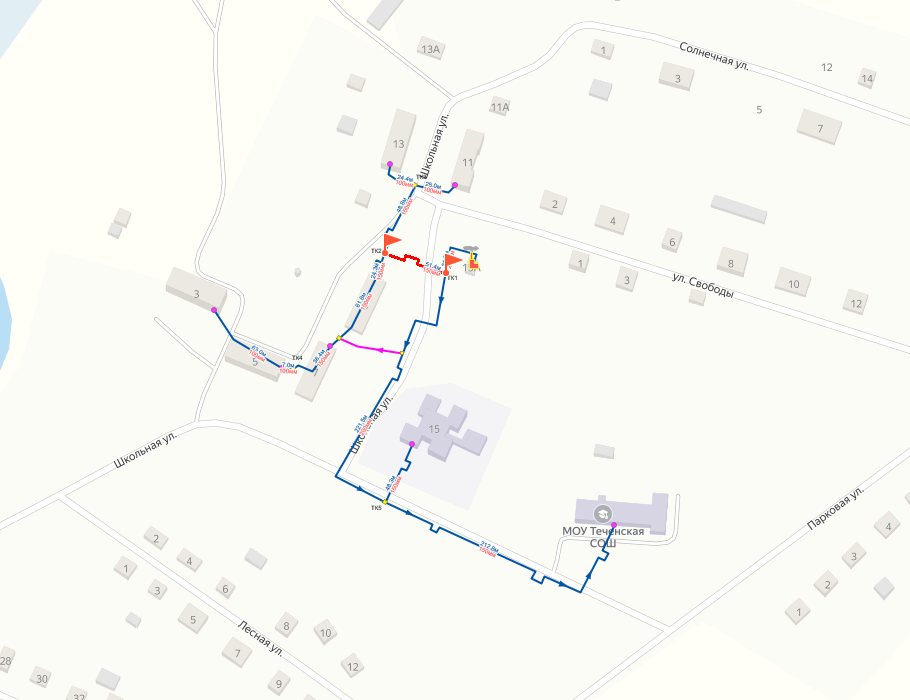 Рисунок 11.6.1. Имитации аварийных ситуацийСогласно СП 124.13330.2012 «Тепловые сети», на период ликвидации аварии не допускается снижение температуры в отапливаемых помещениях жилых и общественных зданий второй категории ниже +12 °С, промышленных зданий ниже +8 °С.В соответствии с формулой, приведенной в приложении 8 Методических указаний по разработке схем теплоснабжения, утвержденных совместным приказом Минэнерго, время снижения температуры в жилом задании при внезапном прекращении теплоснабжения определено в таблице 11.6.1.Таблица 11.6.1. Время снижения температуры в жилых зданияхНа основании полученных в результате расчета данных можно оценить время, доступное для ликвидации аварий при соответствующей температуре наружного воздуха.Например, при аварии произошло отключение теплоснабжения группы зданий с минимальным коэффициентом тепловой аккумуляции 40 при температуре наружного воздуха -30 °C. Соответственно, максимально допустимое время на ликвидацию аварии и восстановление теплоснабжения составляет 5,3 часа, при превышении указанного времени произойдет остывание внутренних помещений зданий ниже допустимого значения +12 °C.При отключении от теплоснабжения нескольких зданий приоритетным является выполнение мероприятий по ликвидации аварии для зданий с наименьшим коэффициентом тепловой аккумуляции.В случае аварийной ситуации на тепловой станции, вследствие которой может произойти 100% остановка всего основного оборудования из-за обесточивания электросети, необходимо использовать резервное питание от аварийной дизель-генераторной подстанции. Для автоматического включения дизель-генераторов (переключение на резервный источник), персоналом станции должны проводиться плановые и внеплановые учения по переходу как на резервные виды топлива, так и электроснабжение станции. Должно быть организовано своевременное обслуживание оборудования резервного источника электроэнергии.При выводе одного из котлов на источниках тепловой энергии, перераспределить тепловую нагрузку между источниками тепловой энергии является невозможным.Глава 12. Обоснование инвестиций в строительство, реконструкцию и техническое перевооружение и (или) модернизацию12.1. Оценка финансовых потребностей для осуществления строительства, реконструкции, технического перевооружения и (или) модернизации источников тепловой энергии и тепловых сетейВ соответствии с выбранными направлениями развития системы теплоснабжения сформирован определенный объем реконструкции и модернизации отдельных объектов централизованных систем теплоснабжения. В рамках разработки схемы теплоснабжения проводится предварительный расчёт стоимости выполнения предложенных мероприятий по совершенствованию централизованных систем теплоснабжения, т. е. проводятся предпроектные работы.На предпроектной стадии при обосновании величины инвестиций определяется предварительная (расчетная) стоимость реконструкции объектов централизованных систем теплоснабжения. Стоимость реконструкции объектов определяется в соответствии с укрупненными сметными нормативами цены строительства сетей и объектов системы теплоснабжения. При отсутствии таких показателей могут использоваться данные о стоимости объектов-аналогов.Стоимость строительства сети теплоснабжения взята на основе государственных сметных нормативов, укрупненные нормативы цены строительства НЦС 81-02-13-2023 СП «Наружные тепловые сети».Оценка финансовых потребностей для осуществления строительства, реконструкции, технического перевооружения и (или) модернизации источников тепловой энергии и тепловых сетей представлено в Приложении 4 Обосновывающих материалов к Схеме теплоснабжения.12.2. Обоснованные предложения по источникам инвестиций, обеспечивающих финансовые потребности для осуществления строительства, реконструкции, технического перевооружения и (или) модернизации источников тепловой энергии и тепловых сетейОбоснованные предложения по источникам инвестиций, обеспечивающих финансовые потребности для осуществления строительства, реконструкции, технического перевооружения и (или) модернизации источников тепловой энергии и тепловых сетей представлены в таблице 12.2.1.Таблица 12.2.1. Обоснованные предложения по источникам инвестиций, обеспечивающих финансовые потребности для осуществления строительства, реконструкции, технического перевооружения и (или) модернизации источников тепловой энергии и тепловых сетей12.3. Расчеты экономической эффективности инвестицийРасчет экономической эффективности инвестиций выполняется по источникам тепловой энергии, функционирующих в режиме комбинированной выработки электрической и тепловой энергии.На территории сельского поселения источники тепловой энергии, функционирующие в режиме комбинированной выработки электрической и тепловой энергии, отсутствуют.Эффективность инвестиций на строительство, реконструкцию, техническое перевооружение и (или) модернизацию источников тепловой энергии и тепловых сетей сельского поселения обеспечивается достижением следующих результатов работы системы теплоснабжения:обеспечение возможности подключения новых потребителей;обеспечение развития инфраструктуры, в т.ч. социально-значимых объектов;повышение качества и надежности теплоснабжения (снижение аварийности; снижение затрат на устранение аварий в системах теплоснабжения);повышение энергетической эффективности объектов централизованного теплоснабжения.12.4. Расчеты ценовых (тарифных) последствий для потребителей при реализации программ строительства, реконструкции, технического перевооружения и (или) модернизации систем теплоснабженияЦеновые (тарифные) последствия для потребителей при реализации программ строительства, реконструкции, технического перевооружения и (или) модернизации систем теплоснабжения предусмотрены в таблице 14.1.12.5. Сведения о мероприятиях по обеспечению надежности теплоснабжения и бесперебойной работы систем теплоснабжения, потенциальных угроз для их работы, оценку потребности в инвестициях, необходимых для устранения данных угрозОсновой надежной, бесперебойной и экономичной работы систем теплоснабжения является выполнение правил эксплуатации, а также своевременное и качественное проведение профилактических ремонтов.Подготовка системы теплоснабжения к отопительному сезону проводится в соответствии с МДС 41-6.2000 «Организационно-методические рекомендации по подготовке к проведению отопительного периода и повышению надежности систем коммунального теплоснабжения в сельского поселения и населенных пунктах РФ». Выполнение в полном объеме перечня работ по подготовке источников, тепловых сетей и потребителей к отопительному сезону в значительной степени обеспечит надежное и качественное теплоснабжение потребителей.С целью определения состояния строительно-изоляционных конструкций, тепловой изоляции и трубопроводов производятся шурфовки, которые в настоящее время являются наиболее достоверным способом оценки состояния элементов подземных прокладок тепловых сетей. Для проведения шурфовок ежегодно составляются планы. Количество проводимых шурфовок устанавливается предприятием тепловых сетей и зависит от протяженности тепловой сети, ее состояния, вида изоляционных конструкций. Результаты шурфовок учитываются при составлении плана ремонтов тепловых сетей.При испытании на гидравлическую плотность давление в самых высоких точках сети доводится до пробного (1,25 рабочего), но не ниже 1,6 МПа (16 кгс/см2). Температура воды в трубопроводах при испытаниях не превышает 45 °C. Для дистанционного обнаружения мест повреждения трубопроводов тепловых сетей канальной и бесканальной прокладки под слоем грунта на глубине до 3 - 4м в зависимости от типа грунта и вида дефекта используются течеискатели.В процессе эксплуатации особое внимание уделяется выполнению всех требований нормативных документов, что существенно уменьшает число отказов в период отопительного сезона. Также выполнение вышеуказанных мероприятий в п.12.2. Схемы теплоснабжения.Глава 13. Индикаторы развития систем теплоснабжения сельского поселенияИндикаторы развития систем теплоснабжения сельского поселения в разрезе источников тепловой энергии, теплоснабжающей организации и сельского поселения в целом представлены в таблицах 13.1.-13.4.Глава 14. Ценовые (тарифные) последствия14.1. Тарифно-балансовые расчетные модели теплоснабжения потребителей по каждой системе теплоснабженияТарифно-балансовые расчетные модели представлены в таблице 14.1.14.2. Тарифно-балансовые расчетные модели теплоснабжения потребителей по каждой единой теплоснабжающей организацииТарифно-балансовые расчетные модели представлены в таблице 14.1.14.3. Результаты оценки ценовых (тарифных) последствий реализации проектов схемы теплоснабжения на основании разработанных тарифно- балансовых моделейТарифно-балансовые расчетные модели представлены в таблице 14.1.Глава 15. Реестр единых теплоснабжающих организацийТаблица 13.1. Индикаторы, характеризующие спрос на тепловую энергию и тепловую мощностьТаблица 13.2. Индикаторы, характеризующие динамику функционирования источников тепловой энергии в разрезе источников тепловой энергии, ТСО и в целом по сельскому поселениюТаблица 13.3. Индикаторы, характеризующие динамику функционирования тепловых сетей в разрезе источников тепловой энергии, ЕТО и в целом по сельскому поселениюТаблица 13.4. Индикаторы, характеризующие динамику изменения показателей тепловых сетей в №01 системе теплоснабженияТаблица 14.1. Тарифно-балансовые расчетные модели теплоснабжения потребителей по №01 системе теплоснабжения15.1. Реестр систем теплоснабжения, содержащий перечень теплоснабжающих организаций, действующих в каждой системе теплоснабжения, расположенных в границах сельского поселенияВ таблице 15.1.1 представлен реестр систем теплоснабжения, содержащий перечень теплоснабжающих организаций, действующих в каждой системе теплоснабжения, расположенных в границах сельского поселения.Таблица 15.1.1 Реестр систем теплоснабжения15.2. Реестр единых теплоснабжающих организаций, содержащий перечень систем теплоснабжения, входящих в состав единой теплоснабжающей организацииРеестр единых теплоснабжающих организаций, содержащий перечень систем теплоснабжения представлен в таблице 15.2.1.Таблица 15.2.1. Реестр единых теплоснабжающих организаций, содержащий перечень систем теплоснабжения15.3. Основания, в том числе критерии, в соответствии с которыми теплоснабжающая организация определена единой теплоснабжающей организациейОснования, в том числе критерии, в соответствии с которыми теплоснабжающая организация определена единой теплоснабжающей организацией представлены в таблице 15.3.1.Анализ изменений в границах систем теплоснабжения и утвержденных зон деятельности ЕТО в сельском поселении представлен в таблице 15.3.2.Таблица 15.3.1. Основания, в том числе критерии, в соответствии с которыми теплоснабжающая организация определена единой теплоснабжающей организациейТаблица 15.3.2. Анализ изменений в границах систем теплоснабжения и утвержденных зон деятельности ЕТО в сельском поселении15.4. Заявки теплоснабжающих организаций, поданные в рамках разработки проекта схемы теплоснабжения (при их наличии), на присвоение статуса единой теплоснабжающей организацииЗаявки не подавались.15.5. Описание границ зон деятельности единой теплоснабжающей организации (организаций)Границы зоны теплоснабжающей организации ООО «Теченское ЖКХ» с утвержденным статусом ЕТО:Зона действия котельной ул. Школьная, 15а в п. Теченский определена ул. Школьная.Глава 16. Реестр мероприятий схемы теплоснабжения16.1. Перечень мероприятий по строительству, реконструкции, техническому перевооружению и (или) модернизации источников тепловой энергииПеречень мероприятий по строительству, реконструкции, техническому перевооружению и (или) модернизации источников тепловой энергии представлен в таблице 16.1.1.Таблица 16.1.1. Перечень мероприятий по строительству, реконструкции, техническому перевооружению и (или) модернизации источников тепловой энергии16.2. Перечень мероприятий по строительству, реконструкции, техническому перевооружению и (или) модернизации тепловых сетей и сооружений на нихПеречень мероприятий по строительству, реконструкции, техническому перевооружению и (или) модернизации тепловых сетей и сооружений на них представлен в таблице 16.2.1.Таблица 16.2.1. Перечень мероприятий по строительству, реконструкции, техническому перевооружению и (или) модернизации тепловых сетей и сооружений на них16.3. Перечень мероприятий, обеспечивающих переход от открытых систем теплоснабжения (горячего водоснабжения) на закрытые системы горячего водоснабженияНе предусматриваются.17. Замечания и предложения к проекту схемы теплоснабжения17.1. Перечень всех замечаний и предложений, поступивших при разработке, утверждении и разработки схемы теплоснабженияЗамечания не поступали.17.2. Ответы разработчиков проекта схемы теплоснабжения на замечания и предложенияЗамечания не поступали.17.3. Перечень учтенных замечаний и предложений, а также реестр изменений, внесенных в разделы схемы теплоснабжения и главы обосновывающих материалов к схеме теплоснабженияЗамечания не поступали.18. Сводный том изменений, выполненных в доработанной и (или) актуализированной схеме теплоснабженияРанее утвержденная схема полностью сформирована в соответствии с Требованиями к схемам теплоснабжения, порядку их разработки и утверждения утверждены постановлением Правительства Российской Федерации от 22 февраля 2012 г. № 154.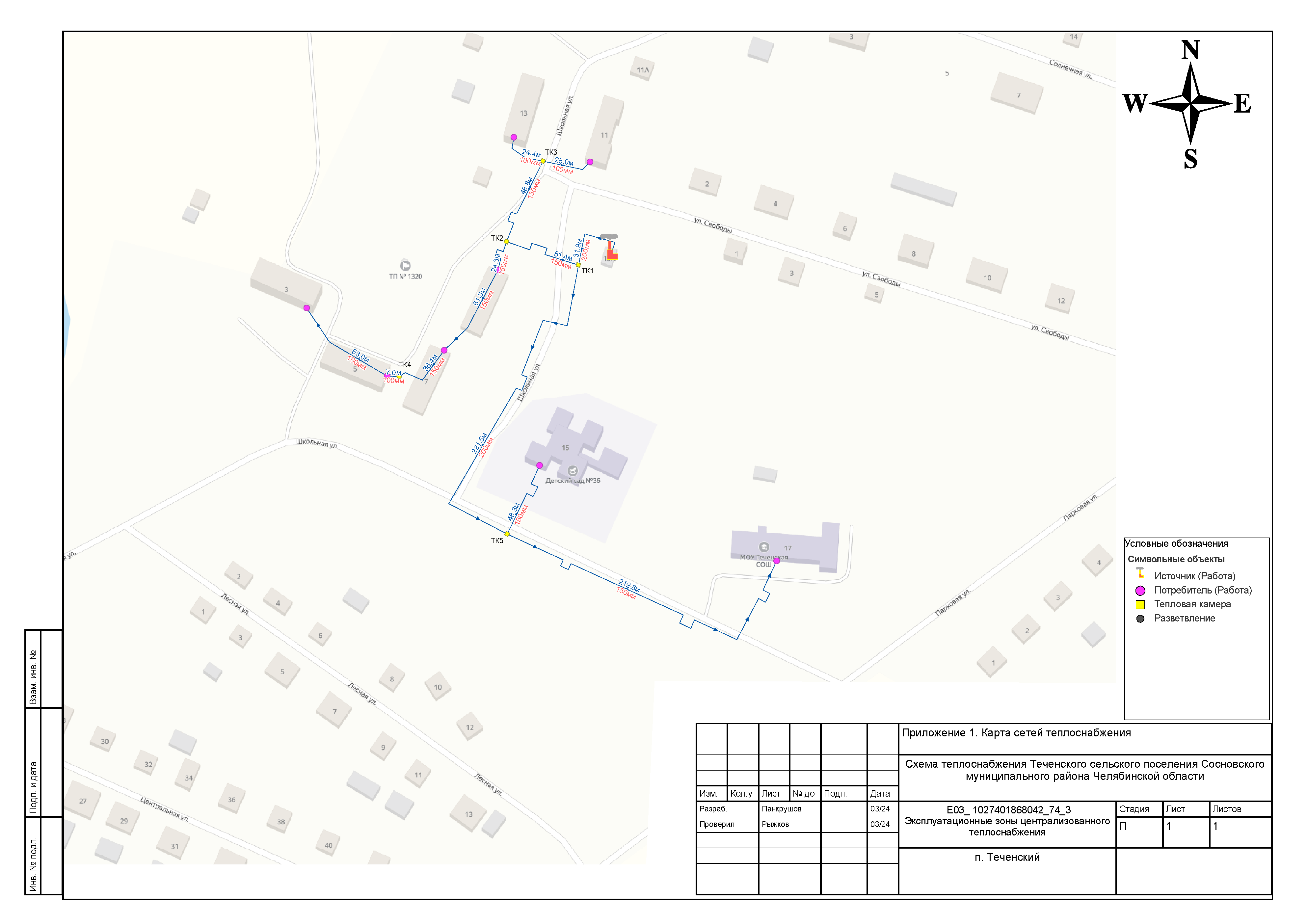 Приложение 2 Параметры тепловых сетейТаблица П.2.1. Параметры тепловых сетей, включая год начала эксплуатации, тип изоляции, тип компенсирующих устройств, тип прокладки, краткую характеристику грунтов в местах прокладки с выделением наименее надежных участков, определением их материальной характеристики и тепловой нагрузки потребителей, подключенных к таким участкамПриложение 3. Расчет гидравлических режимовПриложение 4. Предложения по строительству, реконструкции, техническому перевооружению и (или) модернизации источника тепловой энергии и тепловых сетейТаблица П4.1. Планируемые капитальные вложения в реализацию мероприятий по новому строительству, реконструкции, техническому перевооружению и (или) модернизации источника тепловой энергии и тепловых сетей, тыс. руб.Приложение 5 Оценка вероятности отказа (аварийной ситуации) и безотказной (безаварийной) работы системы теплоснабжения по отношению к потребителям Таблица П5.1. Оценка вероятности отказа (аварийной ситуации) и безотказной (безаварийной) работы системы теплоснабжения по отношению к потребителямПриложение 6. Реестр потребителейНаименование СЦТНаименование ЕТОКадастровый кварталСЦТ-1ООО «Теченское ЖКХ»74:19:0203004Наименование и адрес источника тепловой энергииНаселенный пунктНаименование теплоснабжающей организацииНаименование теплосетевой организацииНомер технологической зоныПланировочный районЕТО №01ЕТО №01ЕТО №01ЕТО №01ЕТО №01ЕТО №01ТСО №01ТСО №01ТСО №01ТСО №01ТСО №01ТСО №01Котельная, п. Теченский, ул. Школьная, 15аП. ТеченскийООО «Теченское ЖКХ»ООО «Теченское ЖКХ»СЦТ-1-№ ппНаименование и адрес источника тепловой энергииТепловая мощность котлов установленнаяОграничения установленной тепловой мощностиТепловая мощность котлов располагаемаяЗатраты тепловой мощности на собственные нуждыТепловая мощность котельной неттоТСО №01ТСО №01ТСО №01ТСО №01ТСО №01ТСО №01ТСО №011Котельная, п. Теченский, ул. Школьная, 15а1.650-1.6500.0021.648Итого ТСО №011.650-1.6500.0021.648№ ппНаименование и адрес источника тепловой энергииТип котлаКол-во котловГод установки котлаМощность котла, Гкал/чМощность котельной, Гкал/чУРУТ по котлам, кг у.т./ ГкалКПД котлов, %УРУТ по котельной, кг у.т./ГкалДата обследования котловОсновное топливо - природный газОсновное топливо - природный газОсновное топливо - природный газОсновное топливо - природный газОсновное топливо - природный газОсновное топливо - природный газОсновное топливо - природный газОсновное топливо - природный газОсновное топливо - природный газОсновное топливо - природный газОсновное топливо - природный газ1Котельная, п. Теченский, ул. Школьная, 15аRTQ-800 «RIELLO»220100.830.821.65156.78157.2491.1290.85157.01Нет данныхВсего:21.65№ ппНаименование и адрес источника тепловой энергииВыработка тепловой энергии котлоагрегатами, ГкалЗатраты тепловой энергии на собственные нужды, ГкалОтпуск тепловой энергии с коллекторов источника тепловой энергии, ГкалВид топливаРасход топлива, т у. тТСО №02ТСО №02ТСО №02ТСО №02ТСО №02ТСО №02ТСО №021Котельная, п. Теченский, ул. Школьная, 15а1888.8708.0001880.870Природный газ333.589Итого ТСО№011888.8708.0001880.870-333.589Наименование и адрес источника тепловой энергииТемпер. графикСпособ регулированияРежим работыТСО №01ТСО №01ТСО №01ТСО №01Котельная, п. Теченский, ул. Школьная, 15а95/70 °СкачественноеСезонный№ источника тепловой энергииНаименование и адрес источника тепловой энергииУстановленная тепловая мощность, Гкал/ч2023 год2023 год№ источника тепловой энергииНаименование и адрес источника тепловой энергииУстановленная тепловая мощность, Гкал/чВыработка тепловой энергии, ГкалЧисло часов использования УТМ, ч.ТСО №01ТСО №01ТСО №01ТСО №01ТСО №011Котельная, п. Теченский, ул. Школьная, 15а1.6501888.870-Итого ТСО №011.6501888.870-Наименование и адрес источника тепловой энергииУстановленные УКУТТСО №01ТСО №01Котельная, п. Теченский, ул. Школьная, 15аУстановленНаименование и адрес источника тепловой энергииКоличество отказов за 2023год, ед.ТСО №01ТСО №01Котельная, п. Теченский, ул. Школьная, 15а0.0№ источника ТЭНаименование и адрес источника тепловой энергииВид топливаСредняя теплотворная способность топлива, ккал/кгРасход условного топлива, т у. т.№ источника ТЭНаименование и адрес источника тепловой энергииВид топливаСредняя теплотворная способность топлива, ккал/кг2023 годТСО №01ТСО №01ТСО №01ТСО №01ТСО №011Котельная, п. Теченский, ул. Школьная, 15аПриродный газ8000.000333.589Итого ТСО №018000.000333.589Наименование и адрес источника тепловой энергииТип водоснабженияВодоподготовительная установкаВодоподготовительная установкаВодоподготовительная установкаДеаэраторыДеаэраторыДеаэраторыДеаэраторыДеаэраторыНаименование и адрес источника тепловой энергииТип водоснабженияТип водоподготовкиМарка и наименование водоподготовительной установкиПроизводительность, куб.м./часКоличество баков аккумуляторов, ед.Объем, куб.м.Рабочее давление, атаДиаметр бака/головки, ммПроизводительность деаэрационной колонки, куб.м./чТСО №01ТСО №01ТСО №01ТСО №01ТСО №01ТСО №01ТСО №01ТСО №01ТСО №01ТСО №01Котельная, п. Теченский, ул. Школьная, 15аСельский водопроводNa-катионированиеКомплексон1.0-----Условный диаметр, мПротяженность трубопроводов в двухтрубном исчислении, мМатериальная характеристика, кв. м.0.10119.011.90.15484.172.6150.20253.450.68Общий итог856.5135.195Наименование показателяЕд. изм.ТСО №01Наименование показателяЕд. изм.Котельная, п. Теченский, ул. Школьная, 15аНаименование показателяЕд. изм.2023 годСредневзвешенный срок службы котлоагрегатов источника тепловой энергиилет14Фактический удельный расход условного топлива на выработку тепловой энергиикг/Гкал176.61Собственные нужды%0.42Фактический удельный расход условного топлива на отпуск тепловой энергиикг/Гкал177.36Удельный расход электрической энергии на отпуск тепловой энергии с коллекторовкВт-ч/Гкал12.76Удельный расход теплоносителя на отпуск тепловой энергии с коллекторовКуб.м./Гкал0.43Коэффициент использования установленной тепловой мощности%0.00Доля источника тепловой энергии, оборудованным приборами учета отпуска тепловой энергии в тепловые сети (от установленной мощности)%100.00Доля источников тепловой энергии, оборудованных приборами учета отпуска тепловой энергии в тепловые сети (от общего количества котельных)%100.00Доля источников тепловой энергии, оборудованных устройствами водоподготовки (от общего количества котельных)%100.00Доля автоматизированных источников тепловой энергии без обслуживающего персонала (от общего количества котельных)%100.00Доля автоматизированных источников тепловой энергии без обслуживающего персонала с УТМ меньше/равной 10 Гкал/ч%100.00Общая частота прекращений теплоснабжения от источников тепловой энергии1/год0.00Средняя продолжительность прекращения теплоснабжения от источников тепловой энергиич.0.00Средний недоотпуск тепловой энергии в тепловые сети на единицу прекращения теплоснабжениятыс. Гкал0.00Вид резервного топливаНетРасход резервного топливат у. т-Способ прокладкиПротяженность трубопроводов в двухтрубном исчислении, мМатериальная характеристика, кв. м.Надземная0.000.00Подземная канальная856.5135.195Общий итог856.5135.195Год прокладкиПротяженность трубопроводов в двухтрубном исчислении, мМатериальная характеристика, кв. м.от 1995 - 2015годы856.5135.195Общий итог856.5135.195Наименование и адрес источника тепловой энергииТемпер. графикТСО №01ТСО №01Котельная, п. Теченский, ул. Школьная, 15а95/70 оСГод актуализации (разработки)Доля абонентских пунктов от общего числа абонентских пунктовДоля тепловой нагрузки к общей тепловой нагрузке горячего водоснабжения, %Динамика изменения доли тепловой нагрузки горячего водоснабжения, присоединенной по открытой системе теплоснабжения (горячего водоснабжения) к доле 2020 года202400.000.00Год актуализации (разработки)Количество отказов в тепловых сетях в отоп. период, 1/км/годСреднее время восстановления теплоснабжения, часУдельное количество отказов в тепловых сетях в период испытаний, 1/км/годСредний недоотпуск тепловой энергии, Гкал/отказТСО №01ТСО №01ТСО №01ТСО №01ТСО №01Котельная, п. Теченский, ул. Школьная, 15аКотельная, п. Теченский, ул. Школьная, 15аКотельная, п. Теченский, ул. Школьная, 15аКотельная, п. Теченский, ул. Школьная, 15аКотельная, п. Теченский, ул. Школьная, 15а20190.000.000.000.0020200.000.000.000.0020210.000.000.000.0020220.000.000.000.0020230.000.000.000.00Номер СЦТНаименование организации и источника тепловой энергииНорматив технологических потерь, ГкалНорматив технологических потерь, ГкалНомер СЦТНаименование организации и источника тепловой энергииГкалКуб. м.СЦТ-1Котельная, п. Теченский, ул. Школьная, 15аКотельная, п. Теченский, ул. Школьная, 15аКотельная, п. Теченский, ул. Школьная, 15аСЦТ-1ООО «Теченское ЖКХ»168.35574.8Наименование и адрес источника тепловой энергииМагистральные тепловые сетиРаспределительные тепловые сетиВсегоФактические потери тепловой энергииВсего в % от отпущенной тепловой энергии в тепловые сетиТСО №01ТСО №01ТСО №01ТСО №01ТСО №01ТСО №01Котельная, п. Теченский, ул. Школьная, 15а168.35168.35168.35168.358.91Наименование и адрес источника тепловой энергииУдельный расход сетевой воды на передачу тепловой энергии, т/ ГкалУдельный расход электроэнергии на передачу тепловой энергии, кВт-ч/ГкалУдельное количество прекращения теплоснабжения в отопительный период, 1/кв.м./годТСО №01ТСО №01ТСО №01ТСО №01ТСО №01Котельная, п. Теченский, ул. Школьная, 15а0.4312.760.00Наименование и адрес источника тепловой энергииУдельный расход сетевой воды на передачу тепловой энергии, т/ ГкалУдельный расход электроэнергии на передачу тепловой энергии, кВт-ч/ГкалУдельное (отнесенное к материальной характеристике количество прекращения теплоснабжения в отопительный период, 1/кв.м./годКоличество отказов в период испытаний тепловых сетей, 1/кв.м./годТСО №01ТСО №01ТСО №01ТСО №01ТСО №01Котельная, п. Теченский, ул. Школьная, 15а0.4312.760.000.00Наименование населенного пунктаПомещения многоквартирных домовПомещения многоквартирных домовПомещения многоквартирных домовНаименование населенного пунктаКоличество МКД, в которые поставляется тепловая энергияКоличество МКД, оснащенных ПУПроцент МКД, оснащенных ПУ, %п. Теченский60.000.00Наименование показателяКотельная, п. Теченский, ул. Школьная, 15аНаименование показателя2023 годНаименование ТСОООО «Теченское ЖКХ»Площадь зоны действия, Га3.840Максимальный фактический радиус теплоснабжения, м340.000Суммарная договорная тепловая нагрузка в зоне действия источника тепловой энергии, Гкал/ч1.076Материальная характеристика сетей, кв. м.135.195Материальная характеристика тепловой сети к расчетной тепловой нагрузке, кв. м./Гкал/ч125.646Номер кадастрового кварталаНагрузка на отоплениеНагрузка на вентиляциюНагрузка на ГВСКотельная, п. Теченский, ул. Школьная, 15а1.0760.000.0074:19:02030041.0760.000.00население0.7110.000.00бюджетные потребители0.3650.000.00прочие потребители0.0000.000.00Наименование и адрес источника тепловой энергииРасчетные тепловые нагрузки на коллекторах источников тепловой энергии, Гкал/чТСО №01ТСО №01Котельная, п. Теченский, ул. Школьная, 15а1.121Наименование показателяЕд. измеренияРасчетный периодЗначение показателяОтоплениеГкал/кв.м.Январь0.0560ОтоплениеГкал/кв.м.Февраль0.0478ОтоплениеГкал/кв.м.Март0.0439ОтоплениеГкал/кв.м.Апрель0.0298ОтоплениеГкал/кв.м.Май0.0026ОтоплениеГкал/кв.м.Октябрь0.0349ОтоплениеГкал/кв.м.Ноябрь0.0400ОтоплениеГкал/кв.м.Декабрь0.0518Наименование источника тепловой энергииКадастровый кварталКатегория потребителяЗа отопительный периодЗа отопительный периодЗа годЗа годНаименование источника тепловой энергииКадастровый кварталКатегория потребителяПотребление тепловой энергии на отопление, ГкалПотребление тепловой энергии на ГВС, ГкалПотребление тепловой энергии на отопление, ГкалПотребление тепловой энергии на ГВС, ГкалКотельная, п. Теченский, ул. Школьная, 15а74:19:0203004население1105.410.0001105.410.000Котельная, п. Теченский, ул. Школьная, 15а74:19:0203004бюджетные потребители607.110.000607.110.000Котельная, п. Теченский, ул. Школьная, 15а74:19:0203004прочие потребители0.0000.0000.0000.000Наименование и адрес источника тепловой энергии2023 год2023 год2023 годНаименование и адрес источника тепловой энергииРасчетная нагрузка, Гкал/чДоговорная нагрузка, Гкал/чРазница расчетной нагрузки к подключенной, Гкал/чТСО №01ТСО №01ТСО №01ТСО №01Котельная, п. Теченский, ул. Школьная, 15а1.0761.076-Итого ТСО №011.0761.076№ ппНаименование и адрес источника тепловой энергии2023 год2023 год2023 год2023 год№ ппНаименование и адрес источника тепловой энергииТепловая мощность котельной неттоРасчетная присоединенная тепловая нагрузкаПотери мощности в тепловой сетиРезерв/дефицит тепловой мощности неттоТСО №01ТСО №01ТСО №01ТСО №01ТСО №01ТСО №011Котельная, п. Теченский, ул. Школьная, 15а1.6481.0760.0450.527Итого ТСО №011.6481.0760.0450.527Наименование показателяТСО №01Наименование показателяКотельная, п. Теченский, ул. Школьная, 15аНаименование показателя2023 годУстановленная тепловая мощность, в том числе:1.650Ограничение тепловой мощности-Располагаемая тепловая мощность1.650Затраты тепла на собственные нужды в горячей воде0.002Потери в тепловых сетях в горячей воде0.045Расчетная нагрузка на хозяйственные нужды-Присоединенная договорная тепловая нагрузка в горячей воде1.076Присоединенная расчетная тепловая нагрузка в горячей воде (на коллекторах станции), в том числе:1.076отопление1.076вентиляция-горячее водоснабжение-Резерв/дефицит тепловой мощности (по договорной нагрузке)0.527Резерв/дефицит тепловой мощности (по фактической нагрузке)0.527Располагаемая тепловая мощность нетто (с учетом затрат на собственные нужды станции) при аварийном выводе самого мощного котла0.527Максимально допустимое значение тепловой нагрузки на коллекторах станции при аварийном выводе самого мощного пикового котла/турбоагрегата-Зона действия источника тепловой мощности, га3.840Плотность тепловой нагрузки, Гкал/ч/га0.280Максимальный фактический радиус теплоснабжения, м340.000Материальная характеристика сетей, кв. м.135.195Наименование показателя2023 годКотельная, п. Теченский, ул. Школьная, 15аКотельная, п. Теченский, ул. Школьная, 15аВсего подпитка тепловой сети, тонн/ч, в том числе:0.274нормативные утечки теплоносителя в сетях, тонн/ч., в том числе:0.274сверхнормативный расход воды, тонн/ч0.00Расход воды на ГВС, тонн/ч0.00Наименование показателяЕдиницы измерения2023 годКотельная, п. Теченский, ул. Школьная, 15аКотельная, п. Теченский, ул. Школьная, 15аКотельная, п. Теченский, ул. Школьная, 15аПроизводительность ВПУт/ч2.50Срок службылетндКоличество баков-аккумуляторов теплоносителяед.0Общая емкость баков-аккумуляторовкуб.м.0Расчетный часовой расход для подпитки системы теплоснабженият/ч0.274Всего подпитка тепловой сети, в том числе:т/ч0.274нормативные утечки теплоносителят/ч0.274сверхнормативные утечки теплоносителят/ч0.00Отпуск теплоносителя из тепловых сетей на цели ГВСт/ч0.00Объем аварийной подпитки (химически не обработанной и не деаэрированной водой)т/ч0Резерв (+) / дефицит (-) ВПУт/ч2.226Доля резерва%89.04№ ппНаименование и адрес источника тепловой энергииВид топливаОстаток топлива на начало года, т. натурального топлива, тыс. куб.м.Приход топлива за год, т. натурального топлива, тыс. куб.м.Всего, т. натурального топлива, тыс. куб.м.Всего, в т. условного топливаОстаток топлива, т. натурального топлива, тыс. куб.м.Низшая теплота сгорания, ккал/кгОсновное топливо – природный газОсновное топливо – природный газОсновное топливо – природный газОсновное топливо – природный газОсновное топливо – природный газОсновное топливо – природный газОсновное топливо – природный газОсновное топливо – природный газОсновное топливо – природный газТСО №01ТСО №01ТСО №01ТСО №01ТСО №01ТСО №01ТСО №01ТСО №01ТСО №011Котельная, п. Теченский, ул. Школьная, 15аПриродный газ0.00291.89291.89333.590.008000.00Баланс топлива за годОстаток топлива на начало года, т. натурального топлива, тыс. куб.м.Приход топлива за год, т. натурального топлива, тыс. куб.м.Израсходовано топлива, т. условного топливаИзрасходовано топлива, т. условного топливаИзрасходовано топлива, т. условного топливаОстаток топлива, т. натурального топлива, тыс. куб.мНизшая теплота сгорания, ккал/кгБаланс топлива за годОстаток топлива на начало года, т. натурального топлива, тыс. куб.м.Приход топлива за год, т. натурального топлива, тыс. куб.м.На источниках тепловой энергии на отпуск тепловой энергииНа ТЭЦНа ТЭЦОстаток топлива, т. натурального топлива, тыс. куб.мНизшая теплота сгорания, ккал/кгБаланс топлива за годОстаток топлива на начало года, т. натурального топлива, тыс. куб.м.Приход топлива за год, т. натурального топлива, тыс. куб.м.На источниках тепловой энергии на отпуск тепловой энергииНа отпуск тепловой энергииНа отпуск электрической энергииОстаток топлива, т. натурального топлива, тыс. куб.мНизшая теплота сгорания, ккал/кг2023 год2023 год2023 год2023 год2023 год2023 год2023 год2023 годВсего природный газ0.00291.89333.59--0.008000.00№ источника ТЭНаименование и адрес источника тепловой энергииВид топливаСредняя теплотворная способность топлива, ккал/кгДоля от общего потребления топлива, %№ источника ТЭНаименование и адрес источника тепловой энергииВид топливаСредняя теплотворная способность топлива, ккал/кг2023 годТСО №01ТСО №01ТСО №01ТСО №01ТСО №011Котельная, п. Теченский, ул. Школьная, 15аПриродный газ8000.00100.00Наименование сельского поселенияВид топливаДоля от общего потребления топлива, %Теченское сельское поселениеПриродный газ100.00Наименование показателяЕдиница измеренияКотельная, п. Теченский, ул. Школьная, 15аОбщее число отказов,ед. в год0.0Отказы в отопительный периодед. в год0.0Отказы в период испытанийед. в год0.0Отказы в межотопительный периодед. в год0.0Удельная повреждаемость тепловых сетей за прошедший годед/км в год0.0Удельная повреждаемость тепловых сетей за отопительный периодед/км в год0.0Количество прекращенийед/км в год0.0Среднее время восстановлениячас0.0Средний недоотпуск тепла на одно прекращение теплоснабженияГкал0.0Количество отказов в тепловых сетях в отопительный периодед/км в год0.0Среднее время восстановления теплоснабжениячас0.0Удельное количество отказов в тепловых сетях в период испытанияед/км в год0.0Средний недоотпуск тепловой энергииГкал0.0Повреждения в магистральных тепловых сетях, в том числе:1/км/год0.0в отопительный период1/км/оп0.0в период испытаний на плотность и прочность1/км/год0.0Повреждения в распределительных тепловых сетях систем отопления, в том числе:1/км/год0.0в отопительный период1/км/оп0.0в период испытаний на плотность и прочность1/км/год0.0Повреждения в сетях горячего водоснабжения (в случае их наличия)1/км/год0.0Всего повреждения в тепловых сетях1/км/год0.0Среднее время восстановления теплоснабжения после повреждения в магистральных тепловых сетях в отопительный периодчас0.0Среднее время восстановления отопления после повреждения в распределительных тепловых сетях систем отоплениячас0.0Среднее время восстановления горячего водоснабжения после повреждения в сетях горячего водоснабжения (в случае их наличия)час0.0Всего среднее время восстановления отопления после повреждения в магистральных и распределительных тепловых сетяхчас0.0Наименование показателяЕдин. изм.2024 годОтпуск тепловой энергии из тепловых сетейтыс. Гкал2.06793Потери тепловой энергии в сети (нормативные)тыс. Гкал0.16835то же в %%8.140Отпуск тепловой энергии из тепловой сети (полезный отпуск)тыс. Гкал1.89958Операционные (подконтрольные) расходытыс. руб.596.14Неподконтрольные расходытыс. руб.159.69Расходы на приобретение (производство) энергетических ресурсов, холодной воды и теплоносителятыс. руб.2454.04Прибыльтыс. руб.ИТОГО необходимая валовая выручкатыс. руб.3124.84№ ЕТОНаименование ТСО2024 год2025 год2026 год2027 год1ООО «Теченское ЖКХ»1664.021834.531939.202001.98№ ЕТОНаименование ТСО2024 год2025 год2026 год2027 год1ООО «Теченское ЖКХ»1.891.891.891.89№ ЕТОНаименование ТСО2024 год2025 год2026 год2027 год1ООО «Теченское ЖКХ»1664.021834.531939.202001.98№ ЕТОНаименование ТСО2024 год2025 год2026 год2027 год1ООО «Теченское ЖКХ»----№ ЕТОНаименование ЕТО2024 год2025 год2026 год2027 год1ООО «Теченское ЖКХ»----НаименованиеЗначение, тыс. руб.Расходы на проведение мероприятий по подключению объектов заявителей14.67Расходы на создание (реконструкцию) тепловых сетей (за исключением создания (реконструкции) тепловых пунктов) от существующих тепловых сетей или источников тепловой энергии до точек подключения объектов заявителей, в том числе:Надземная (наземная) прокладкадо 250 мм1120.40251-400 мм919.71Подземная прокладка, в том числе:канальная прокладкадо 250 мм2214.36251-400мм1188.63бесканальная прокладкадо 250 мм1664.07251-400мм1479.60Расходы на создание (реконструкцию) тепловых пунктов от существующих тепловых сетей или источников тепловой энергии до точек подключения объектов заявителей -Налог на прибыль377.24№ ппНаименование ТСОРасчетные тепловые нагрузки, Гкал/чРасчетные тепловые нагрузки, Гкал/чРасчетные тепловые нагрузки, Гкал/чРасчетные тепловые нагрузки, Гкал/чРасчетные тепловые нагрузки, Гкал/чРасчетные тепловые нагрузки, Гкал/чВсего суммарная нагрузка№ ппНаименование ТСОнаселениенаселениенаселениеБюджетные и прочие потребителиБюджетные и прочие потребителиБюджетные и прочие потребителиВсего суммарная нагрузка№ ппНаименование ТСОотопление и вент.ГВСВсегоотопление и вент.ГВСВсегоВсего суммарная нагрузка1ООО «Теченское ЖКХ»0.7110.0000.7110.3650.0000.3651.076ИтогоИтого0.7110.0000.7110.3650.0000.3651.076№ ппНаименование ТСОПотребление тепловой энергии, ГкалПотребление тепловой энергии, ГкалПотребление тепловой энергии, ГкалПотребление тепловой энергии, ГкалПотребление тепловой энергии, ГкалПотребление тепловой энергии, ГкалВсего суммарное потребление№ ппНаименование ТСОНаселениеНаселениеНаселениеБюдж. и прочие потреб.Бюдж. и прочие потреб.Бюдж. и прочие потреб.Всего суммарное потребление№ ппНаименование ТСОотопление и вент.ГВСВсегоотопление и вент.ГВСВсегоВсего суммарное потребление1ООО «Теченское ЖКХ»1.1050.0001.1050.6070.0000.6071.713Итого1.1050.0001.1050.6070.0000.6071.713Год постройкиТип застройкиУдельное теплопотребление, Гкал/м2/годУдельное теплопотребление, Гкал/м2/годУдельное теплопотребление, Гкал/м2/годУдельное теплопотребление, Гкал/м2/годУдельное теплопотребление, Гкал/м2/годУдельная тепловая нагрузка, ккал/(ч·м2)Удельная тепловая нагрузка, ккал/(ч·м2)Удельная тепловая нагрузка, ккал/(ч·м2)Удельная тепловая нагрузка, ккал/(ч·м2)Удельная тепловая нагрузка, ккал/(ч·м2)Год постройкиТип застройкиУдельное теплопотребление, Гкал/м2/годУдельное теплопотребление, Гкал/м2/годУдельное теплопотребление, Гкал/м2/годУдельное теплопотребление, Гкал/м2/годУдельное теплопотребление, Гкал/м2/годУдельная тепловая нагрузка, ккал/(ч·м2)Удельная тепловая нагрузка, ккал/(ч·м2)Удельная тепловая нагрузка, ккал/(ч·м2)Удельная тепловая нагрузка, ккал/(ч·м2)Удельная тепловая нагрузка, ккал/(ч·м2)Год постройкиТип застройкиОтоплениеВентиляцияГВССуммаОтоплениеОтоплениеВентиляцияГВССумма2024-2040 ггЖилая многоэтажная0.0660.0000.0530.11935.335.30.07.142.42024-2040 ггЖилая средне- и малоэтажная0.0900.0000.0530.14344.644.60.07.151.72024-2040 ггЖилая индивидуальная0.1190.0000.0530.17255.855.80.07.162.92024-2040 ггОбщественно-деловая и промышленная0.0460.0520.0340.13241.841.838.64.384.7Наименование показателей2024 год2025 год2026 год2027 год2028 год2029-2040 годПрирост жилищного фонда, в том числе:0.000.000.000.000.000.00накопительным итогом:0.000.000.000.000.000.00Многоэтажный жилищный фонд0.000.000.000.000.000.00Средне- и малоэтажный жилищный фонд0.000.000.000.000.000.00Всего по сельскому поселению, в том числе:0.000.000.000.000.000.00Средне- и малоэтажный жилищный фонд, в том числе, по кадастровым кварталам:0.000.000.000.000.000.0074:19:02030040.000.000.000.000.000.00Наименование показателей2024 год2025 год2026 год2027 год2028 год2029-2040 годПрирост общественно-делового фонда, в том числе:0.000.000.000.000.000.00Накопительным итогом0.000.000.000.000.000.00Всего по сельскому поселению, в том числе:0.000.000.000.000.000.0074:19:02030040.000.000.000.000.000.00Наименование показателей2024 год2025 год2026 год2027 год2028 год2029-2040 годСнос жилищного фонда, в том числе:0.000.000.000.000.000.00накопительным итогом0.000.000.000.000.000.00Всего по сельскому поселению, в том числе:0.000.000.000.000.000.00Средне- и малоэтажный жилищный фонд, в том числе:0.000.000.000.000.000.0074:19:02030040.000.000.000.000.000.00Наименование показателей2024 год2025 год2026 год2027 год2028 год2029-2040 годПрирост тепловой нагрузки отопления и вентиляции жилищного фонда,0.000.000.000.000.000.00то же накопительным итогом, в том числе:0.000.000.000.000.000.00Многоэтажный жилищный фонд0.000.000.000.000.000.00Средне- и малоэтажный жилищный фонд0.000.000.000.000.000.00Всего по сельскому поселению, в том числе:0.000.000.000.000.000.00Средне- и малоэтажный жилищный фонд, в том числе по кадастровым кварталам:0.000.000.000.000.000.0074:19:02030040.000.000.000.000.000.00Наименование показателей2024 год2025 год2026 год2027 год2028 год2029-2040 годПрирост тепловой нагрузки горячего водоснабжения0.000.000.000.000.000.00то же накопительным итогом, в том числе:0.000.000.000.000.000.00Многоэтажный жилищный фонд0.000.000.000.000.000.00Средне- и малоэтажный жилищный фонд0.000.000.000.000.000.00Всего по сельскому поселению, в том числе:0.000.000.000.000.000.00Средне- и малоэтажный жилищный фонд, в том числе по кадастровым кварталам:0.000.000.000.000.000.0074:19:02030040.000.000.000.000.000.00Наименование показателей2024 год2025 год2026 год2027 год2028 год2029-2040 годСнижение тепловой нагрузки отопления и вентиляции жилищного фонда0.000.000.000.000.000.00то же накопительным итогом, в том числе:0.000.000.000.000.000.00Многоэтажный жилищный фонд0.000.000.000.000.000.00Средне- и малоэтажный жилищный фонд0.000.000.000.000.000.00Всего по сельскому поселению, в том числе:0.000.000.000.000.000.00Средне- и малоэтажный жилищный фонд, в том числе по кадастровым кварталам:0.000.000.000.000.000.0074:19:02030040.000.000.000.000.000.00Наименование показателей2024 год2025 год2026 год2027 год2028 год2029-2040 годСнижение тепловой нагрузки отопления и вентиляции жилищного фонда0.000.000.000.000.000.00то же накопительным итогом, в том числе:0.000.000.000.000.000.00Многоэтажный жилищный фонд0.000.000.000.000.000.00Средне- и малоэтажный жилищный фонд0.000.000.000.000.000.00Всего по сельскому поселению, в том числе:0.000.000.000.000.000.00Средне- и малоэтажный жилищный фонд, в том числе по кадастровым кварталам:0.000.000.000.000.000.0074:19:02030040.000.000.000.000.000.00Наименование показателей2024 год2025 год2026 год2027 год2028 год2029-2040 годПрирост тепловой нагрузки отопления и вентиляции0.000.000.000.000.000.00то же накопительным итогом, в том числе:0.000.000.000.000.000.00Всего по сельскому поселению, в том числе по кадастровым кварталам:0.000.000.000.000.000.0074:19:02030040.000.000.000.000.000.00Наименование показателей2024 год2025 год2026 год2027 год2028 год2029-2040 годПрирост тепловой нагрузки горячего водоснабжения фонда, Гкал/ч,0.000.000.000.000.000.00то же накопительным итогом, в том числе по кадастровым кварталам:0.000.000.000.000.000.0074:19:02030040.000.000.000.000.000.00Наименование показателей2024 год2025 год2026 год2027 год2028 год2029-2040 годПрирост тепловой нагрузки отопления, вентиляции и горячего водоснабжения Гкал/ч0.000.000.000.000.000.00то же накопительным итогом, в том числе:0.000.000.000.000.000.00отопление0.000.000.000.000.000.00вентиляция0.000.000.000.000.000.00горячее водоснабжение0.000.000.000.000.000.00Многоэтажный жилищный фонд0.000.000.000.000.000.00Средне- и малоэтажный жилищный фонд0.000.000.000.000.000.00Всего по сельскому поселению, в том числе:0.000.000.000.000.000.00Средне- и малоэтажный жилищный фонд, в том числе по кадастровым кварталам:0.000.000.000.000.000.0074:19:02030040.000.000.000.000.000.00№ ппНомер кадастрового кварталаЕд. измерения2024 год2025 год2026 год2027 год2028 год2029-2040 год174:19:0203004тыс. Гкал0.000.000.000.000.000.00Наименование показателя2024 год2025 год2026 год2027 год2028 год2029-2040 годКотельная, п. Теченский, ул. Школьная, 15аКотельная, п. Теченский, ул. Школьная, 15аКотельная, п. Теченский, ул. Школьная, 15аКотельная, п. Теченский, ул. Школьная, 15аКотельная, п. Теченский, ул. Школьная, 15аКотельная, п. Теченский, ул. Школьная, 15аКотельная, п. Теченский, ул. Школьная, 15аУстановленная тепловая мощность, в том числе:1.6501.6501.6501.6501.6501.650Ограничение тепловой мощности0.0000.0000.0000.0000.0000.000Располагаемая тепловая мощность1.6501.6501.6501.6501.6501.650Затраты тепла на собственные нужды в горячей воде0.0020.0020.0020.0020.0020.002Потери в тепловых сетях в горячей воде0.0450.0450.0450.0450.0450.045Расчетная нагрузка на хозяйственные нужды0.0000.0000.0000.0000.0000.000Присоединенная договорная тепловая нагрузка в горячей воде1.0761.0761.0761.0761.0761.076Присоединенная расчетная тепловая нагрузка в горячей воде (на коллекторах станции), в том числе:1.0761.0761.0761.0761.0761.076отопление1.3661.3661.3661.3661.3661.366вентиляция0.0000.0000.0000.0000.0000.000горячее водоснабжение0.0000.0000.0000.0000.0000.000Резерв/дефицит тепловой мощности (по договорной нагрузке)0.5270.5270.5270.5270.5270.527Резерв/дефицит тепловой мощности (по фактической нагрузке)0.5270.5270.5270.5270.5270.527Наименование источника тепловой энергииЗначение, куб. м.Котельная, п. Теченский, ул. Школьная, 15а59.4Наименование показателя2024 год2025 год2026 год2027 год2028 год2029-2040 годКотельная, п. Теченский, ул. Школьная, 15аКотельная, п. Теченский, ул. Школьная, 15аКотельная, п. Теченский, ул. Школьная, 15аКотельная, п. Теченский, ул. Школьная, 15аКотельная, п. Теченский, ул. Школьная, 15аКотельная, п. Теченский, ул. Школьная, 15аКотельная, п. Теченский, ул. Школьная, 15аВсего подпитка тепловой сети, тонн/ч, в том числе:0.2740.2740.2740.2740.2740.274нормативные утечки теплоносителя в сетях, тонн/ч., в том числе:0.2740.2740.2740.2740.2740.274сверхнормативный расход воды, тонн/ч.0.000.000.000.000.000.00Расход воды на ГВС, тонн/ч.0.000.000.000.000.000.00№ ппНаименование показателяЕдиницы измерения2024 год2025 год2026 год2027 год2028 год2029-2040 годКотельная, п. Теченский, ул. Школьная, 15аКотельная, п. Теченский, ул. Школьная, 15аКотельная, п. Теченский, ул. Школьная, 15аКотельная, п. Теченский, ул. Школьная, 15аКотельная, п. Теченский, ул. Школьная, 15аКотельная, п. Теченский, ул. Школьная, 15аКотельная, п. Теченский, ул. Школьная, 15аКотельная, п. Теченский, ул. Школьная, 15аКотельная, п. Теченский, ул. Школьная, 15а1Производительность ВПУт/ч2.502.502.502.502.502.502Срок службылетнднднднднднд3Количество баков-аккумуляторов теплоносителяед.0000004Общая емкость баков-аккумуляторовкуб.м.0000005Расчетный часовой расход для подпитки системы теплоснабженият/ч0.2740.2740.2740.2740.2740.2746Всего подпитка тепловой сети, в том числе:т/ч0.2740.2740.2740.2740.2740.2746.1.нормативные утечки теплоносителят/ч0.2740.2740.2740.2740.2740.2746.2.сверхнормативные утечки теплоносителят/ч0.000.000.000.000.000.007Отпуск теплоносителя из тепловых сетей на цели ГВСт/ч0.000.000.000.000.000.008Объем аварийной подпитки (химически не обработанной и не деаэрированной водой)т/ч0000009Резерв (+) / дефицит (-) ВПУт/ч2.2262.2262.2262.2262.2262.22610Доля резерва%89.0489.0489.0489.0489.0489.04Наименование показателяЕд. измеренияЗначениеКотельная, п. Теченский, ул. Школьная, 15аКотельная, п. Теченский, ул. Школьная, 15аКотельная, п. Теченский, ул. Школьная, 15аРадиус эффективного теплоснабжениякм0.35Наименование показателяЕд. измерения2023 годКотельная, п. Теченский, ул. Школьная, 15аКотельная, п. Теченский, ул. Школьная, 15аКотельная, п. Теченский, ул. Школьная, 15аОбщее число отказовЕд.0.00Отказы в отопительный периодЕд.0.00Отказы в период испытанийЕд.0.00Отказы в межотопительный периодЕд.0.00Удельная повреждаемость тепловых сетей за годЕд./(км*год)0.00Удельная повреждаемость тепловых сетей за отопительный периодЕд./(км*год)0.00Наименование источника тепловой энергииВид топливаВыработка тепловой энергии, ГкалВыработка тепловой энергии, ГкалВыработка тепловой энергии, ГкалВыработка тепловой энергии, ГкалВыработка тепловой энергии, ГкалВыработка тепловой энергии, ГкалНаименование источника тепловой энергииВид топлива2024 год2025 год2026 год2027 год2028 год2029-2040 годКотельная, п. Теченский, ул. Школьная, 15аПриродный газ2671.872668.502665.202661.962654.042654.04Наименование источника тепловой энергииВид топливаУдельный расход условного топлива, кг условного топлива/ГкалУдельный расход условного топлива, кг условного топлива/ГкалУдельный расход условного топлива, кг условного топлива/ГкалУдельный расход условного топлива, кг условного топлива/ГкалУдельный расход условного топлива, кг условного топлива/ГкалУдельный расход условного топлива, кг условного топлива/ГкалНаименование источника тепловой энергииВид топлива2024 год2025 год2026 год2027 год2028 год2029-2040 годКотельная, п. Теченский, ул. Школьная, 15аПриродный газ176.61176.61176.61176.61176.61176.61Наименование источника тепловой энергииВид топливаРасход условного топлива, т у. т.Расход условного топлива, т у. т.Расход условного топлива, т у. т.Расход условного топлива, т у. т.Расход условного топлива, т у. т.Расход условного топлива, т у. т.Наименование источника тепловой энергииВид топлива2024 год2025 год2026 год2027 год2028 год2029-2040 годКотельная, п. Теченский, ул. Школьная, 15аПриродный газ471.9471.3470.7470.1468.7468.7Наименование источника тепловой энергииВид топливаРасход натурального топлива, тыс. куб.м.(т)Расход натурального топлива, тыс. куб.м.(т)Расход натурального топлива, тыс. куб.м.(т)Расход натурального топлива, тыс. куб.м.(т)Расход натурального топлива, тыс. куб.м.(т)Расход натурального топлива, тыс. куб.м.(т)Наименование источника тепловой энергииВид топлива2024 год2025 год2026 год2027 год2028 год2029-2040 годКотельная, п. Теченский, ул. Школьная, 15аПриродный газ412.89412.37411.86411.36410.13410.13Наименование источника тепловой энергииВид топливаМаксимальный часовой расход натурального топлива, тыс. куб.м.(т)/чМаксимальный часовой расход натурального топлива, тыс. куб.м.(т)/чМаксимальный часовой расход натурального топлива, тыс. куб.м.(т)/чМаксимальный часовой расход натурального топлива, тыс. куб.м.(т)/чМаксимальный часовой расход натурального топлива, тыс. куб.м.(т)/чМаксимальный часовой расход натурального топлива, тыс. куб.м.(т)/чНаименование источника тепловой энергииВид топлива2024 год2025 год2026 год2027 год2028 год2029-2040 годКотельная, п. Теченский, ул. Школьная, 15аПриродный газ0.0730.0730.0730.0730.0730.073Наименование источника тепловой энергииВид топливаНормативные запасы топлива на котельных, тНормативные запасы топлива на котельных, тНормативные запасы топлива на котельных, тНормативные запасы топлива на котельных, тНормативные запасы топлива на котельных, тНормативные запасы топлива на котельных, тНаименование источника тепловой энергииВид топлива2024 год2025 год2026 год2027 год2028 год2029-2040 годКотельная, п. Теченский, ул. Школьная, 15а-------Наименование источника тепловой энергииВид топливаНизшая теплота сгорания, ккал/ГкалНизшая теплота сгорания, ккал/ГкалНизшая теплота сгорания, ккал/ГкалНизшая теплота сгорания, ккал/ГкалНизшая теплота сгорания, ккал/ГкалНизшая теплота сгорания, ккал/ГкалНаименование источника тепловой энергииВид топлива2024 год2025 год2026 год2027 год2028 год2029-2040 годКотельная, п. Теченский, ул. Школьная, 15аПриродный газ8000.08000.08000.08000.08000.08000.0№ ТСОНаименование показателя2024 год2025 год2026 год2027 год2028 год2029-2040 год1Уголь, в том числе:0.000.000.000.000.000.001каменный0.000.000.000.000.000.001бурый0.000.000.000.000.000.001Природный газ412.89412.37411.86411.36410.13410.131Сжиженный природный газ0.000.000.000.000.000.001Сжиженный углеводородный газ0.000.000.000.000.000.001Нефтетопливо, в том числе0.000.000.000.000.000.001мазут0.000.000.000.000.000.001сырая нефть0.000.000.000.000.000.001Местные виды топлива, в том числе0.000.000.000.000.000.001торф0.000.000.000.000.000.001дрова0.000.000.000.000.000.00Всего в поселенииУголь, в том числе:0.000.000.000.000.000.00Всего в поселениикаменный0.000.000.000.000.000.00Всего в поселениибурый0.000.000.000.000.000.00Всего в поселенииПриродный газ412.89412.37411.86411.36410.13410.13Всего в поселенииСжиженный природный газ0.000.000.000.000.000.00Всего в поселенииСжиженный углеводородный газ0.000.000.000.000.000.00Всего в поселенииНефтетопливо, в том числе0.000.000.000.000.000.00Всего в поселениимазут0.000.000.000.000.000.00Всего в поселениисырая нефть0.000.000.000.000.000.00Всего в поселенииМестные виды топлива, в том числе0.000.000.000.000.000.00Всего в поселенииторф0.000.000.000.000.000.00Всего в поселениидрова0.000.000.000.000.000.00№ ТСОНаименование показателя2024 год2025 год2026 год2027 год2028 год2029-2040 год1Уголь, в том числе:0.000.000.000.000.000.001каменный0.000.000.000.000.000.001бурый0.000.000.000.000.000.001Природный газ471.9471.3470.7470.1468.7468.71Сжиженный природный газ0.000.000.000.000.000.001Сжиженный углеводородный газ0.000.000.000.000.000.001Нефтетопливо, в том числе0.000.000.000.000.000.001мазут0.000.000.000.000.000.001сырая нефть0.000.000.000.000.000.001Местные виды топлива, в том числе0.000.000.000.000.000.001торф0.000.000.000.000.000.001дрова0.000.000.000.000.000.00Всего в поселенииУголь, в том числе:0.000.000.000.000.000.00Всего в поселениикаменный0.000.000.000.000.000.00Всего в поселениибурый0.000.000.000.000.000.00Всего в поселенииПриродный газ471.9471.3470.7470.1468.7468.7Всего в поселенииСжиженный природный газ0.000.000.000.000.000.00Всего в поселенииСжиженный углеводородный газ0.000.000.000.000.000.00Всего в поселенииНефтетопливо, в том числе0.000.000.000.000.000.00Всего в поселениимазут0.000.000.000.000.000.00Всего в поселениисырая нефть0.000.000.000.000.000.00Всего в поселенииМестные виды топлива, в том числе0.000.000.000.000.000.00Всего в поселенииторф0.000.000.000.000.000.00Всего в поселениидрова0.000.000.000.000.000.00Наименование и адрес источника тепловой энергииоценка надежности ИТоценка надежности тепловых сетейоценка надежности систем теплоснабжения в целомНаименование и адрес источника тепловой энергииоценка надежности ИТоценка надежности тепловых сетейоценка надежности систем теплоснабжения в целомКотельная, п. Теченский, ул. Школьная, 15авысоконадежныемалонадежныенадежные, 1/(км·ч)(1)(2), 1/ч., 1/ч,(3),1/ч.(4), ч(5)КоэффициентabvЗначение2.9125607478073420.8877641154199-1.87928919400643Диаметр теплопровода, мДиаметр не изменяетсяДиаметр не изменяетсяДиаметр изменяетсяДиаметр изменяетсяДиаметр теплопровода, мответвлений нетответвления естьответвлений нетответвления естьдо 0,41000непосредственноза ответвлением,расстояние до ближайшей ТК не более 1000 мнепосредственно за местом изменения диаметра, расстояние до ближайшей ТК не более 1000мнепосредственно за ответвлением, на теплопроводе меньшего диаметра, расстояние до ближайшей ТК не более 1000 м, 1/ч(6)(7)(8)Коэффициент аккумуляции помещения, чВремя снижения температуры в жилом здании при температуре наружного
воздуха, чВремя снижения температуры в жилом здании при температуре наружного
воздуха, чВремя снижения температуры в жилом здании при температуре наружного
воздуха, чВремя снижения температуры в жилом здании при температуре наружного
воздуха, чВремя снижения температуры в жилом здании при температуре наружного
воздуха, чВремя снижения температуры в жилом здании при температуре наружного
воздуха, чВремя снижения температуры в жилом здании при температуре наружного
воздуха, чВремя снижения температуры в жилом здании при температуре наружного
воздуха, чКоэффициент аккумуляции помещения, ч0-5-10-15-20-25-30-3540 (Хрущевки)16.212.19.686.965.34.860 (Смешанные)24.318.114.51210.3987.280 (Кирпичные)32.424.219.316.113.71210.79.6Наименование проектаИсточник финансированияСтатья возврата инвестицийПроект. 1-1.1.1. Котельная, п. Теченский, ул. Школьная, 15а. Замена котла на аналогичную общую мощность 0.83Гкал/чСобственные средства предприятияАмортизационные отчисленияПроект. 1-1.1.2. Котельная, п. Теченский, ул. Школьная, 15а. Замена котла на аналогичную общую мощность 0.83Гкал/чСобственные средства предприятияАмортизационные отчисленияПроект. 1-2.1.1. Технологическая зона №1. Замена тепловой сети от Котельная, п. Теченский до ТК1Бюджетные средства-Проект. 1-2.1.2. Технологическая зона №1. Замена тепловой сети от ТК1 до ТК2Бюджетные средства-Проект. 1-2.1.3. Технологическая зона №1. Замена тепловой сети от ТК2 до у.2Бюджетные средства-Проект. 1-2.1.4. Технологическая зона №1. Замена тепловой сети от ТК2 до ТК3Бюджетные средства-Проект. 1-2.1.5. Технологическая зона №1. Замена тепловой сети от ТК3 до ул. Школьная, 11Бюджетные средства-Проект. 1-2.1.6. Технологическая зона №1. Замена тепловой сети от ТК3 до ул. Школьная, 13Бюджетные средства-Проект. 1-2.1.7. Технологическая зона №1. Замена тепловой сети от ТК1 до ТК5Бюджетные средства-Проект. 1-2.1.8. Технологическая зона №1. Замена тепловой сети от ТК5 до ул. Школьная, 15Бюджетные средства-Проект. 1-2.1.9. Технологическая зона №1. Замена тепловой сети от ТК5 до ТК6Бюджетные средства-Проект. 1-2.1.10. Технологическая зона №1. Замена тепловой сети от ТК6 до ул. Школьная, 17Бюджетные средства-Проект. 1-2.1.11. Технологическая зона №1. Замена тепловой сети от у.2.2 до у.2.3Бюджетные средства-Проект. 1-2.1.12. Технологическая зона №1. Замена тепловой сети от у.2.5 до у.2.6Бюджетные средства-Проект. 1-2.1.13. Технологическая зона №1. Замена тепловой сети от у.2.8 до ул. Школьная, 3Бюджетные средства-Проект. 1-2.1.14. Технологическая зона №1. Замена тепловой сети от ТК1 до ТК5Бюджетные средства-Проект. 1-2.1.15. Технологическая зона №1. Строительство тепловой сети от ул. Школьная до точки врезки между домами ул. Школьная, 9 и ул. Школьная, 7, для нивелирования аварийных ситуацийБюджетные средстваНаименование показателяЕдиницы измерения2024 год2025 год2026 год2027 год2028 год2029-2040 годОбщая отапливаемая площадь жилых зданий, в том числе:Тыс.кв.м.3.773.773.773.773.773.77Общая отапливаемая площадь общественно-деловых зданийТыс.кв.м.3.2513.2513.2513.2513.2513.251Тепловая нагрузка всего, в том числе:Гкал/чв жилищном фонде, в том числе:Гкал/ч0.7110.7110.7110.7110.7110.711для целей отопления и вентиляцииГкал/ч0.7110.7110.7110.7110.7110.711для целей горячего водоснабженияГкал/чв общественно-деловом фонде в том числе:Гкал/ч0.3650.3650.3650.3650.3650.365для целей отопления и вентиляцииГкал/ч0.3650.3650.3650.3650.3650.365для целей горячего водоснабженияГкал/чРасход тепловой энергии, всего, в том числе:тыс. Гкал1.711.711.711.711.711.71в жилищном фондетыс. Гкал1.1051.1051.1051.1051.1051.105для целей отопления и вентиляциитыс. Гкал1.1051.1051.1051.1051.1051.105для целей горячего водоснабжениятыс. Гкалв общественно-деловом фонде, в том числе:тыс. Гкал0.6070.6070.6070.6070.6070.607для целей отопления и вентиляциитыс. Гкал0.6070.6070.6070.6070.6070.607для целей горячего водоснабжениятыс. ГкалУдельная тепловая нагрузка в жилищном фондеГкал/ч/кв.м.0.000190.000190.000190.000190.000190.00019Удельное потребление тепловой энергии на отопление в жилищном фондеГкал/кв.м./год0.000110.000110.000110.000110.000110.00011Градус-сутки отопительного периодаоС*сут494449444944494449444944Удельное приведенное потребление тепловой энергии на отопление в жилищном фондеГкал/кв.м./(оС*сут)0.000590.000590.000590.000590.000590.00059Удельная тепловая нагрузка в общественно-деловом фондеГкал/ч/кв.м.0.0001120.0001120.0001120.0001120.0001120.000112Удельное приведенное потребление тепловой энергии в общественно-деловом фондеГкал/кв.м./(оС*сут)0.000350.000350.000350.000350.000350.00035Средняя плотность тепловой нагрузкиГкал/ч/га0.2800.2800.2800.2800.2800.280Средняя плотность расхода тепловой энергии на отопление в жилищном фондеГкал/га445.2445.2445.2445.2445.2445.2Средняя тепловая нагрузка на отопление на одного жителяГкал/ч/чел.0.00470.00470.00470.00470.00470.0047Средний расход тепловой энергии на отопление на одного жителяГкал/чел/год7.377.377.377.377.377.37Наименование показателяЕдиницы измерения2024 год2025 год2026 год2027 год2028 год2029-2040 годКотельная, п. Теченский, ул. Школьная, 15аКотельная, п. Теченский, ул. Школьная, 15аКотельная, п. Теченский, ул. Школьная, 15аКотельная, п. Теченский, ул. Школьная, 15аКотельная, п. Теченский, ул. Школьная, 15аКотельная, п. Теченский, ул. Школьная, 15аКотельная, п. Теченский, ул. Школьная, 15аКотельная, п. Теченский, ул. Школьная, 15аУстановленная тепловая мощность котельной:Гкал/ч1.651.651.651.651.651.65Присоединенная тепловая нагрузка на коллекторахГкал/ч1.0761.0761.0761.0761.0761.076Доля резерва тепловой мощности котельной%34.7934.7934.7934.7934.7934.79Отпуск тепловой энергии с коллекторовтыс. Гкал1.881.881.881.881.881.88Удельный расхода условного топлива на тепловую энергию, отпущенную с коллекторов котельнойкг/Гкал176.61176.61176.61176.61176.61176.61Коэффициент полезного использования теплоты топлива%------Число часов использования установленной тепловой мощностичас/год522052205220522052205220Удельная установленная тепловая мощность котельной на одного жителяМВт/тыс. чел0.01280.01280.01280.01280.01280.0128Частота отказов с прекращением теплоснабжения от котельной1/год000000Относительный средневзвешенный остаточный парковый ресурс котлоагрегатов котельнойчас000000Доля автоматизированных котельных без обслуживающего персонала с УТМ меньше/равной 10 Гкал/%100.00100.00100.00100.00100.00100.00Доля котельных оборудованных приборами учета%100.00100.00100.00100.00100.00100.00ООО "Теченское ЖКХ"ООО "Теченское ЖКХ"ООО "Теченское ЖКХ"ООО "Теченское ЖКХ"ООО "Теченское ЖКХ"ООО "Теченское ЖКХ"ООО "Теченское ЖКХ"ООО "Теченское ЖКХ"Установленная тепловая мощность котельной:Гкал/ч1.651.651.651.651.651.65Присоединенная тепловая нагрузка на коллекторахГкал/ч1.0761.0761.0761.0761.0761.076Доля резерва тепловой мощности котельной%34.7934.7934.7934.7934.7934.79Отпуск тепловой энергии с коллекторовтыс. Гкал1.881.881.881.881.881.88Удельный расхода условного топлива на тепловую энергию, отпущенную с коллекторов котельнойкг/Гкал176.61176.61176.61176.61176.61176.61Коэффициент полезного использования теплоты топлива%------Число часов использования установленной тепловой мощностичас/год522052205220522052205220Удельная установленная тепловая мощность котельной на одного жителяМВт/тыс. чел0.01280.01280.01280.01280.01280.0128Частота отказов с прекращением теплоснабжения от котельной1/год000000Относительный средневзвешенный остаточный парковый ресурс котлоагрегатов котельнойчас000000Доля автоматизированных котельных без обслуживающего персонала с УТМ меньше/равной 10 Гкал/%100.00100.00100.00100.00100.00100.00Доля котельных оборудованных приборами учета%100.00100.00100.00100.00100.00100.00Теченское сельское поселениеТеченское сельское поселениеТеченское сельское поселениеТеченское сельское поселениеТеченское сельское поселениеТеченское сельское поселениеТеченское сельское поселениеТеченское сельское поселениеУстановленная тепловая мощность котельной:Гкал/ч1.651.651.651.651.651.65Присоединенная тепловая нагрузка на коллекторахГкал/ч1.0761.0761.0761.0761.0761.076Доля резерва тепловой мощности котельной%34.7934.7934.7934.7934.7934.79Отпуск тепловой энергии с коллекторовтыс. Гкал1.881.881.881.881.881.88Удельный расхода условного топлива на тепловую энергию, отпущенную с коллекторов котельнойкг/Гкал176.61176.61176.61176.61176.61176.61Коэффициент полезного использования теплоты топлива%------Число часов использования установленной тепловой мощностичас/год522052205220522052205220Удельная установленная тепловая мощность котельной на одного жителяМВт/тыс. чел0.01280.01280.01280.01280.01280.0128Частота отказов с прекращением теплоснабжения от котельной1/год000000Относительный средневзвешенный остаточный парковый ресурс котлоагрегатов котельнойчас000000Доля автоматизированных котельных без обслуживающего персонала с УТМ меньше/равной 10 Гкал/%100.00100.00100.00100.00100.00100.00Доля котельных оборудованных приборами учета%100.00100.00100.00100.00100.00100.00Наименование показателяЕдиницы измерения2024 год2025 год2026 год2027 год2028 год2029-2040 годКотельная, п. Теченский, ул. Школьная, 15аКотельная, п. Теченский, ул. Школьная, 15аКотельная, п. Теченский, ул. Школьная, 15аКотельная, п. Теченский, ул. Школьная, 15аКотельная, п. Теченский, ул. Школьная, 15аКотельная, п. Теченский, ул. Школьная, 15аКотельная, п. Теченский, ул. Школьная, 15аКотельная, п. Теченский, ул. Школьная, 15аПротяженность тепловых сетей, в том числе:м856.5856.5856.5856.5856.5856.5магистральныхм000000распределительныхм856.5856.5856.5856.5856.5856.5Материальная характеристика тепловых сетей, в том числе:кв.м.135.195135.195135.195135.195135.195135.195магистральныхкв.м.000000распределительныхкв.м.135.195135.195135.195135.195135.195135.195Средний срок эксплуатации тепловых сетейлет201918171620магистральныхлет000000распределительныхлет201918171620Удельная материальная характеристика тепловых сетей на одного жителя, обслуживаемого из системы теплоснабженияКв.м./чел.0.90.90.90.90.90.9Присоединенная тепловая нагрузкаГкал/ч1.0761.0761.0761.0761.0761.076Относительная материальная характеристикаКв.м./Гкал/ч125.6459125.6459125.6459125.6459125.6459125.6459Нормативные потери тепловой энергии в тепловых сетяхтыс. Гкал0.1680.1680.1680.1680.1680.168магистральныхтыс. Гкал0.0000.0000.0000.0000.0000.000распределительныхтыс. Гкал0.1680.1680.1680.1680.1680.168Относительные нормативные потери в тепловых сетях%Линейная плотность передачи тепловой энергии в тепловых сетяхГкал/м3.1203.1163.1123.1083.0993.099Количество повреждений (отказов) в тепловых сетях, приводящих к прекращению теплоснабжения потребителейед./год000000Удельная повреждаемость тепловых сетейед./м/год0.0000.0000.0000.0000.0000.000магистральныхед./м/годраспределительныхед./м/год0.0000.0000.0000.0000.0000.000Тепловая нагрузка потребителей присоединенных к тепловым сетям по схеме с непосредственным разбором теплоносителя на цели горячего водоснабжения из систем отопления (открытая схема)Гкал/ч0.0000.0000.0000.0000.0000.000Доля потребителей присоединенных по открытой схеме%0.0000.0000.0000.0000.0000.000Расчетный расход теплоносителя (в соответствии с утвержденным графиком отпуска тепла в тепловые сети)тонн/ч48.448.448.448.448.448.4Фактический расход теплоносителятонн/ч48.448.448.448.448.448.4Удельный расход теплоносителя на передачу тепловой энергии в горячей водетонн/Гкал40.0040.0040.0040.0040.0040.00Нормативная подпитка тепловой сетитонн/ч0.27450.27450.27450.27450.27450.2745Фактическая подпитка тепловой сетитонн/ч0.27450.27450.27450.27450.27450.2745Расход электрической энергии на передачу тепловой энергии и теплоносителямлн. кВт-ч0.0270.0270.0270.0270.0270.027Удельный расход электрической энергии на передачу тепловой энергиикВт-ч/Гкал10.1310.1310.1310.1310.1310.13ООО "Теченское ЖКХ"ООО "Теченское ЖКХ"ООО "Теченское ЖКХ"ООО "Теченское ЖКХ"ООО "Теченское ЖКХ"ООО "Теченское ЖКХ"ООО "Теченское ЖКХ"ООО "Теченское ЖКХ"Протяженность тепловых сетей, в том числе:м856.5856.5856.5856.5856.5856.5магистральныхм000000распределительныхм856.5856.5856.5856.5856.5856.5Материальная характеристика тепловых сетей, в том числе:кв.м.135.195135.195135.195135.195135.195135.195магистральныхкв.м.000000распределительныхкв.м.135.195135.195135.195135.195135.195135.195Средний срок эксплуатации тепловых сетейлет201918171620магистральныхлет000000распределительныхлет201918171620Удельная материальная характеристика тепловых сетей на одного жителя, обслуживаемого из системы теплоснабженияКв.м./чел.0.90.90.90.90.90.9Присоединенная тепловая нагрузкаГкал/ч1.0761.0761.0761.0761.0761.076Относительная материальная характеристикаКв.м./Гкал/ч125.6459125.6459125.6459125.6459125.6459125.6459Нормативные потери тепловой энергии в тепловых сетяхтыс. Гкал0.1680.1680.1680.1680.1680.168магистральныхтыс. Гкал0.0000.0000.0000.0000.0000.000распределительныхтыс. Гкал0.1680.1680.1680.1680.1680.168Относительные нормативные потери в тепловых сетях%Линейная плотность передачи тепловой энергии в тепловых сетяхГкал/м3.1203.1163.1123.1083.0993.099Количество повреждений (отказов) в тепловых сетях, приводящих к прекращению теплоснабжения потребителейед./год000000Удельная повреждаемость тепловых сетейед./м/год0.0000.0000.0000.0000.0000.000магистральныхед./м/годраспределительныхед./м/год0.0000.0000.0000.0000.0000.000Тепловая нагрузка потребителей присоединенных к тепловым сетям по схеме с непосредственным разбором теплоносителя на цели горячего водоснабжения из систем отопления (открытая схема)Гкал/ч0.0000.0000.0000.0000.0000.000Доля потребителей присоединенных по открытой схеме%0.0000.0000.0000.0000.0000.000Расчетный расход теплоносителя (в соответствии с утвержденным графиком отпуска тепла в тепловые сети)тонн/ч48.448.448.448.448.448.4Фактический расход теплоносителятонн/ч48.448.448.448.448.448.4Удельный расход теплоносителя на передачу тепловой энергии в горячей водетонн/Гкал40.0040.0040.0040.0040.0040.00Нормативная подпитка тепловой сетитонн/ч0.27450.27450.27450.27450.27450.2745Фактическая подпитка тепловой сетитонн/ч0.27450.27450.27450.27450.27450.2745Расход электрической энергии на передачу тепловой энергии и теплоносителямлн. кВт-ч0.0270.0270.0270.0270.0270.027Удельный расход электрической энергии на передачу тепловой энергиикВт-ч/Гкал10.1310.1310.1310.1310.1310.13Теченское СПТеченское СПТеченское СПТеченское СПТеченское СПТеченское СПТеченское СПТеченское СППротяженность тепловых сетей, в том числе:м856.5856.5856.5856.5856.5856.5магистральныхм000000распределительныхм856.5856.5856.5856.5856.5856.5Материальная характеристика тепловых сетей, в том числе:кв.м.135.195135.195135.195135.195135.195135.195магистральныхкв.м.000000распределительныхкв.м.135.195135.195135.195135.195135.195135.195Средний срок эксплуатации тепловых сетейлет201918171620магистральныхлет000000распределительныхлет201918171620Удельная материальная характеристика тепловых сетей на одного жителя, обслуживаемого из системы теплоснабженияКв.м./чел.0.90.90.90.90.90.9Присоединенная тепловая нагрузкаГкал/ч1.0761.0761.0761.0761.0761.076Относительная материальная характеристикаКв.м./Гкал/ч125.6459125.6459125.6459125.6459125.6459125.6459Нормативные потери тепловой энергии в тепловых сетяхтыс. Гкал0.1680.1680.1680.1680.1680.168магистральныхтыс. Гкал0.0000.0000.0000.0000.0000.000распределительныхтыс. Гкал0.1680.1680.1680.1680.1680.168Относительные нормативные потери в тепловых сетях%Линейная плотность передачи тепловой энергии в тепловых сетяхГкал/м3.1203.1163.1123.1083.0993.099Количество повреждений (отказов) в тепловых сетях, приводящих к прекращению теплоснабжения потребителейед./год000000Удельная повреждаемость тепловых сетейед./м/год0.0000.0000.0000.0000.0000.000магистральныхед./м/годраспределительныхед./м/год0.0000.0000.0000.0000.0000.000Тепловая нагрузка потребителей присоединенных к тепловым сетям по схеме с непосредственным разбором теплоносителя на цели горячего водоснабжения из систем отопления (открытая схема)Гкал/ч0.0000.0000.0000.0000.0000.000Доля потребителей присоединенных по открытой схеме%0.0000.0000.0000.0000.0000.000Расчетный расход теплоносителя (в соответствии с утвержденным графиком отпуска тепла в тепловые сети)тонн/ч48.448.448.448.448.448.4Фактический расход теплоносителятонн/ч48.448.448.448.448.448.4Удельный расход теплоносителя на передачу тепловой энергии в горячей водетонн/Гкал40.0040.0040.0040.0040.0040.00Нормативная подпитка тепловой сетитонн/ч0.27450.27450.27450.27450.27450.2745Фактическая подпитка тепловой сетитонн/ч0.27450.27450.27450.27450.27450.2745Расход электрической энергии на передачу тепловой энергии и теплоносителямлн. кВт-ч0.0270.0270.0270.0270.0270.027Удельный расход электрической энергии на передачу тепловой энергиикВт-ч/Гкал10.1310.1310.1310.1310.1310.13Наименование показателяЕдиницы измерения2024 год2025 год2026 год2027 год2028 год2029-2040 годПлановая потребность в инвестициях в источники тепловой мощностимлн. руб.0.000.000.001.561.620.00Освоение инвестициймлн. руб.0.000.000.000.000.000.00В процентах от плана%0.000.000.000.000.000.00Плановая потребность в инвестициях в тепловые сетимлн. руб.0.000.540.920.370.4514.11Освоение инвестиций в тепловые сетимлн. руб.0.000.000.000.000.000.00План инвестиций на переход к закрытой системе теплоснабжениямлн. руб.0.000.000.000.000.000.00Всего накопленным итогоммлн. руб.0.000.000.000.000.000.00Освоение инвестиций в переход к закрытой схеме горячего водоснабжения%0.000.000.000.000.000.00Всего плановая потребность в инвестицияхмлн. руб.0.000.540.921.932.0714.11Всего плановая потребность в инвестициях накопленным итогоммлн. руб.0.000.541.463.395.4619.57Источники инвестицийСобственные средствамлн. руб.0.000.000.001.561.620.00Средства за счет присоединения потребителеймлн. руб.Средства бюджетовмлн. руб.0.000.540.920.370.4514.11Тариф на производство и передачу тепловой энергиируб./Гкал1664.021834.531939.202001.982066.272793.59Конечный тариф на тепловую энергию для потребителя (без НДС)руб./Гкал1664.021834.531939.202001.982066.272793.59Индикатор изменения конечного тарифа для потребителя%110.25105.71103.24103.21135.20Наименование показателяЕдиницы измерения2024 год2025 год2026 год2027 год2028 год2029-2040 годУстановленная тепловая мощность котельнойГкал/ч3.423.423.423.423.423.42Ввод мощностиГкал/ч0.000.000.000.000.000.00Вывод мощностиГкал/ч0.000.000.000.000.000.00Средневзвешенный срок службы котлоагрегатовлет121314151627Располагаемая мощность оборудованияГкал/ч3.423.423.423.423.423.42Собственные нуждыГкал/чПотери мощности в тепловой сетиГкал/ч0.0900.0900.0900.0900.0900.090Хозяйственные нуждыГкал/чРасчетная присоединенная тепловая нагрузка, в том числе:Гкал/ч2.0802.0802.0802.0802.0802.080ОтоплениеГкал/ч2.0802.0802.0802.0802.0802.080ВентиляцияГкал/ч0.000.000.000.000.000.00ГВСГкал/ч0.000.000.000.000.000.00Резерв (+)/дефицит (-) тепловой мощностиГкал/ч1.2501.2501.2501.2501.2501.250Доля резерва (от установленной мощности)Резерв с N-1Гкал/ч0.000.000.000.000.000.00Тепловая энергияВыработано тепловой энергиитыс. Гкал2067.912067.912067.912067.912067.912067.91Собственные нужды котельнойтыс. ГкалОтпущено с коллекторовтыс. Гкал2067.912067.912067.912067.912067.912067.91Потери при передаче по тепловым сетямтыс. Гкал168.35168.35168.35168.35168.35168.35То же в %%8.148.148.148.148.148.14Полезный отпуск тепловой энергиитыс. Гкал1899.581899.581899.581899.581899.581899.58Операционные расходытыс. руб.596.15645.63690.825711.55732.9853.01Расходы ТЭРтыс. руб.2454.042665.092803.672901.83003.43512.58Неподконтрольные расходытыс. руб.159.69173.902186.076191.66197.41229.76Прибыльтыс. руб.3805.5815413.0616168.3016960.5517791.6118663.40Выпадающие доходытыс. руб.0.000.000.000.000.000.00Корректировка с целью учета отклонения фактических значений параметров расчета тарифовтыс. руб.-85.020.000.000.000.000.00Выпадающие расходы по факту предыдущего годатыс. руб.0.000.000.000.000.000.00Необходимая валовая выручкатыс. руб.2454.042665.092803.672901.803003.364595.36Тариф на производство тепловой энергиируб./Гкал1645.531834.981938.162003.692071.442141.49Наименование и адрес источника тепловой энергииНаселенный пунктНаименование теплоснабжающей организацииНомер технологической зоныКотельная, п. Теченский, ул. Школьная, 15ап. ТеченскийООО «Теченское ЖКХ»СЦТ-1Наименование и адрес источника тепловой энергииНаселенный пунктНаименование теплоснабжающей организацииЕТО №01ЕТО №01ЕТО №01Котельная, п. Теченский, ул. Школьная, 15ап. ТеченскийООО «Теченское ЖКХ»Наименования источников тепловой энергии в системе теплоснабженияТеплоснабжающие (теплосетевые) организации в границах системы теплоснабженияОбъекты систем теплоснабжения в обслуживании теплоснабжающей (теплосетевой) организацииN зоны деятельностиУтвержденная ЕТООснование для присвоения статуса ЕТОКотельная, п. Теченский, ул. Школьная, 15аООО «Теченское ЖКХ»Котельная;Тепловые сети1ООО «Теченское ЖКХ»владение на праве концессионного соглашения;размер собственного капитала;способность в лучшей мере обеспечить надежность теплоснабжения в соответствующей системе теплоснабженияN системы теплоснабженияНаименования источников тепловой энергии в системе теплоснабженияТеплоснабжающие (теплосетевые) организации в границах системы теплоснабженияОбъекты систем теплоснабжения в обслуживании теплоснабжающей (теплосетевой) организацииN зоны деятельностиУтвержденная ЕТОИзменения в границах системы теплоснабженияНеобходимая корректировка в рамках актуализации схемы теплоснабженияСЦТ-1Котельная, п. Теченский, ул. Школьная, 15аООО «Теченское ЖКХ»ООО «Теченское ЖКХ»01ООО «Теченское ЖКХ»-Нет необходимостиНаименование проектаМощность, Гкал/чГодПроект. 1-1.1.1. Котельная, п. Теченский, ул. Школьная, 15а. Замена котла на аналогичную общую мощность 0.83Гкал/ч0.832026Проект. 1-1.1.2. Котельная, п. Теченский, ул. Школьная, 15а. Замена котла на аналогичную общую мощность 0.83Гкал/ч0.832027Наименование проектаПротяженность, мГодПроект. 1-2.1.1. Технологическая зона №1. Замена тепловой сети от Котельная, п. Теченский до ТК1422025Проект. 1-2.1.2. Технологическая зона №1. Замена тепловой сети от ТК1 до ТК2982026Проект. 1-2.1.3. Технологическая зона №1. Замена тепловой сети от ТК2 до у.247.542027Проект. 1-2.1.4. Технологическая зона №1. Замена тепловой сети от ТК2 до ТК3962028Проект. 1-2.1.5. Технологическая зона №1. Замена тепловой сети от ТК3 до ул. Школьная, 11302028Проект. 1-2.1.6. Технологическая зона №1. Замена тепловой сети от ТК3 до ул. Школьная, 13562029Проект. 1-2.1.7. Технологическая зона №1. Замена тепловой сети от ТК1 до ТК552.162030Проект. 1-2.1.8. Технологическая зона №1. Замена тепловой сети от ТК5 до ул. Школьная, 15862031Проект. 1-2.1.9. Технологическая зона №1. Замена тепловой сети от ТК5 до ТК64202032Проект. 1-2.1.10. Технологическая зона №1. Замена тепловой сети от ТК6 до ул. Школьная, 17862033Проект. 1-2.1.11. Технологическая зона №1. Замена тепловой сети от у.2.2 до у.2.346.862034Проект. 1-2.1.12. Технологическая зона №1. Замена тепловой сети от у.2.5 до у.2.619.822035Проект. 1-2.1.13. Технологическая зона №1. Замена тепловой сети от у.2.8 до ул. Школьная, 352.322036Проект. 1-2.1.14. Технологическая зона №1. Замена тепловой сети от ТК1 до ТК5373.842037Проект. 1-2.1.15. Технологическая зона №1. Строительство тепловой сети от ул. Школьная до точки врезки между домами ул. Школьная, 9 и ул. Школьная, 7, для нивелирования аварийных ситуаций540.02025Номер технологической зоныНаименование начала участкаНаименование конца участкаДлина участка, мВнутренний диаметр подающего трубопровода, ммВнутренний диаметр обратного трубопровода, ммВид прокладки тепловой сетиГод прокладкиПериод работы подающего тр-даПериод работы обратного тр-даМатериальная характеристика подающего трубопровода, кв. м.Материальная характеристика обратного трубопровода, кв. м.Суммарная материальная характеристика, кв. м.Вид грунта1Котельная, п. ТеченскийТК131.88200200Подземная канальнаяндСезонныйСезонный6.386.3812.75Сухой1ТК1ТК251.41150150Подземная канальнаяндСезонныйСезонный7.717.7115.42Сухой1ТК2ул. Школьная, 924.26150150Подземная канальнаяндСезонныйСезонный3.643.647.28Сухой1ул. Школьная, 9ул. Школьная, 761.80150150Подземная канальнаяндСезонныйСезонный9.279.2718.54Сухой1ул. Школьная, 7ТК436.40150150Подземная канальнаяндСезонныйСезонный5.465.4610.92Сухой1ТК4ул. Школьная, 57.00100100Подземная канальнаяндСезонныйСезонный0.700.701.40Сухой1ул. Школьная, 5ул. Школьная, 363.00100100Подземная канальнаяндСезонныйСезонный6.306.3012.60Сухой1ТК2ТК348.80150150Подземная канальнаяндСезонныйСезонный7.327.3214.64Сухой1ТК3ул. Школьная, 1324.40100100Подземная канальнаяндСезонныйСезонный2.442.444.88Сухой1ТК3ул. Школьная, 1125.00100100Подземная канальнаяндСезонныйСезонный2.502.505.00Сухой1ТК1ТК5221.50200200Подземная канальнаяндСезонныйСезонный44.3044.3088.60Сухой1ТК5ул. Школьная, 1548.30150150Подземная канальнаяндСезонныйСезонный7.257.2514.49Сухой1ТК5ул. Школьная, 17212.80150150Подземная канальнаяндСезонныйСезонный31.9231.9263.84СухойНаименование начала участкаНаименование конца участкаДлина участка, мУсловный диаметp подающего тpубопpовода, ммПотери напора в подающем трубопроводе, мПотери напора в обратном трубопроводе, мДавление в начале подающего, мДавление в конце подающего, мДавление в начале обратного, мДавление в конце обратного, мУдельные линейные потери напора в под.тр-де, мм/мУдельные линейные потери напора в обр.тр-де, мм/мKоэфф. гидравл. трения на подающемKоэфф. гидравл. трения на обратномСкорость движения воды в под.тр-де, м/сСкорость движения воды в обр.тр-де, м/сКотельная, п. ТеченскийТК131.882000.020.0215.004.980.0210.000.930.730.030.030.35-0.31ТК1ТК251.411500.110.084.984.870.100.021.821.380.030.030.40-0.35ТК2ул. Школьная, 924.261500.000.004.5614.5610.330.330.000.000.040.040.000.00ул. Школьная, 9ул. Школьная, 761.801500.000.003.7813.7810.930.930.000.000.040.040.000.00ул. Школьная, 7ТК436.401500.100.084.664.560.330.267.215.470.040.040.61-0.53ТК4ул. Школьная, 57.001000.000.003.4413.4411.191.190.000.000.040.040.000.00ул. Школьная, 5ул. Школьная, 363.001000.050.043.4013.3611.251.211.541.180.040.040.24-0.21ТК2ТК348.801500.350.274.874.520.370.106.154.650.040.040.48-0.42ТК3ул. Школьная, 1324.401000.050.044.5214.4610.410.371.551.180.040.040.24-0.21ТК3ул. Школьная, 1125.001000.030.024.5214.4910.390.371.561.180.040.040.24-0.21ТК1ТК5221.502000.140.124.984.840.140.020.550.460.030.030.22-0.20ТК5ул. Школьная, 1548.301500.100.074.8414.7410.200.141.861.330.040.040.26-0.22ТК5ул. Школьная, 17212.801500.110.104.3014.1910.730.632.141.960.040.040.33-0.32Наименование показателя2023 год2024 год2025 год2026 год2027 год2029 - 2040годПроектыПроектыПроектыПроектыПроектыПроектыПроектыВсего стоимость проектов0.00540.00915.721932.002070.8314112.67Всего смета проектов накопленным итогом0.00540.001455.723387.725458.5519571.22Группа проектов 001.01.00.000 "Источники теплоснабжения"Группа проектов 001.01.00.000 "Источники теплоснабжения"Группа проектов 001.01.00.000 "Источники теплоснабжения"Группа проектов 001.01.00.000 "Источники теплоснабжения"Группа проектов 001.01.00.000 "Источники теплоснабжения"Группа проектов 001.01.00.000 "Источники теплоснабжения"Группа проектов 001.01.00.000 "Источники теплоснабжения"Всего стоимость группы проектов0.000.000.001560.001620.000.00Всего стоимость группы проектов накопленным итогом0.000.000.001560.003180.003180.00Подгруппа проектов 001.02.00.000 "Тепловые сети и сооружения на них "Подгруппа проектов 001.02.00.000 "Тепловые сети и сооружения на них "Подгруппа проектов 001.02.00.000 "Тепловые сети и сооружения на них "Подгруппа проектов 001.02.00.000 "Тепловые сети и сооружения на них "Подгруппа проектов 001.02.00.000 "Тепловые сети и сооружения на них "Подгруппа проектов 001.02.00.000 "Тепловые сети и сооружения на них "Подгруппа проектов 001.02.00.000 "Тепловые сети и сооружения на них "Всего стоимость группы проектов0.00540.00915.72372.00450.8314112.67Всего стоимость группы проектов накопленным итогом0.00540.001455.721827.722278.5516391.22Группа проектов 1-1. "Источники тепловой энергииГруппа проектов 1-1. "Источники тепловой энергииГруппа проектов 1-1. "Источники тепловой энергииГруппа проектов 1-1. "Источники тепловой энергииГруппа проектов 1-1. "Источники тепловой энергииГруппа проектов 1-1. "Источники тепловой энергииГруппа проектов 1-1. "Источники тепловой энергииВсего капитальные затраты, без НДС0.000.000.001300.001350.000.00Непредвиденные расходы0.000.000.000.000.000.00НДС0.000.000.00260.00270.000.00Всего стоимость группы проектов0.000.000.001560.001620.000.00Всего стоимость группы проектов накопленным итогом0.000.000.001560.003180.003180.00Подгруппа проектов 1-1.1 "Реконструкция источника тепловой энергии для обеспечения перспективной нагрузки"Подгруппа проектов 1-1.1 "Реконструкция источника тепловой энергии для обеспечения перспективной нагрузки"Подгруппа проектов 1-1.1 "Реконструкция источника тепловой энергии для обеспечения перспективной нагрузки"Подгруппа проектов 1-1.1 "Реконструкция источника тепловой энергии для обеспечения перспективной нагрузки"Подгруппа проектов 1-1.1 "Реконструкция источника тепловой энергии для обеспечения перспективной нагрузки"Подгруппа проектов 1-1.1 "Реконструкция источника тепловой энергии для обеспечения перспективной нагрузки"Подгруппа проектов 1-1.1 "Реконструкция источника тепловой энергии для обеспечения перспективной нагрузки"Всего капитальные затраты, без НДС0.000.000.001300.001350.000.00Непредвиденные расходы0.000.000.000.000.000.00НДС0.000.000.00260.00270.000.00Всего стоимость подгруппы проектов0.000.000.001560.001620.000.00Всего стоимость подгруппы проектов накопленным итогом0.000.000.001560.003180.003180.00Проект. 1-1.1.1. Котельная, п. Теченский, ул. Школьная, 15а. Замена котла на аналогичную общую мощность 0.83Гкал/чПроект. 1-1.1.1. Котельная, п. Теченский, ул. Школьная, 15а. Замена котла на аналогичную общую мощность 0.83Гкал/чПроект. 1-1.1.1. Котельная, п. Теченский, ул. Школьная, 15а. Замена котла на аналогичную общую мощность 0.83Гкал/чПроект. 1-1.1.1. Котельная, п. Теченский, ул. Школьная, 15а. Замена котла на аналогичную общую мощность 0.83Гкал/чПроект. 1-1.1.1. Котельная, п. Теченский, ул. Школьная, 15а. Замена котла на аналогичную общую мощность 0.83Гкал/чПроект. 1-1.1.1. Котельная, п. Теченский, ул. Школьная, 15а. Замена котла на аналогичную общую мощность 0.83Гкал/чПроект. 1-1.1.1. Котельная, п. Теченский, ул. Школьная, 15а. Замена котла на аналогичную общую мощность 0.83Гкал/чВсего капитальные затраты, без НДС0.000.000.000.001350.000.00Непредвиденные расходы0.000.000.000.000.000.00НДС0.000.000.000.00270.000.00Всего стоимость проекта0.000.000.000.001620.000.00Всего стоимость проекта накопленным итогом0.000.000.000.001620.001620.00Проект. 1-1.1.2. Котельная, п. Теченский, ул. Школьная, 15а. Замена котла на аналогичную общую мощность 0.83Гкал/чПроект. 1-1.1.2. Котельная, п. Теченский, ул. Школьная, 15а. Замена котла на аналогичную общую мощность 0.83Гкал/чПроект. 1-1.1.2. Котельная, п. Теченский, ул. Школьная, 15а. Замена котла на аналогичную общую мощность 0.83Гкал/чПроект. 1-1.1.2. Котельная, п. Теченский, ул. Школьная, 15а. Замена котла на аналогичную общую мощность 0.83Гкал/чПроект. 1-1.1.2. Котельная, п. Теченский, ул. Школьная, 15а. Замена котла на аналогичную общую мощность 0.83Гкал/чПроект. 1-1.1.2. Котельная, п. Теченский, ул. Школьная, 15а. Замена котла на аналогичную общую мощность 0.83Гкал/чПроект. 1-1.1.2. Котельная, п. Теченский, ул. Школьная, 15а. Замена котла на аналогичную общую мощность 0.83Гкал/чВсего капитальные затраты, без НДС0.000.000.001300.000.000.00Непредвиденные расходы0.000.000.000.000.000.00НДС0.000.000.00260.000.000.00Всего стоимость проекта0.000.000.001560.000.000.00Всего стоимость проекта накопленным итогом0.000.000.001560.001560.001560.00Группа проектов 1-2. "Тепловые сети и сооружения на них"Группа проектов 1-2. "Тепловые сети и сооружения на них"Группа проектов 1-2. "Тепловые сети и сооружения на них"Группа проектов 1-2. "Тепловые сети и сооружения на них"Группа проектов 1-2. "Тепловые сети и сооружения на них"Группа проектов 1-2. "Тепловые сети и сооружения на них"Группа проектов 1-2. "Тепловые сети и сооружения на них"Всего капитальные затраты, без НДС0.00450.00763.10310.00375.6911760.55Непредвиденные расходы0.000.000.000.000.000.00НДС0.0090.00152.6262.0075.142352.11Всего стоимость группы проектов0.00540.00915.72372.00450.8314112.67Всего стоимость группы проектов накопленным итогом0.00540.001455.721827.722278.5516391.22Подгруппа проектов 1-2.1 "Реконструкция тепловых сетей для обеспечения надежности теплоснабжения потребителей, в том числе в связи с исчерпанием эксплуатационного ресурса. Строительство тепловых сетей для подключения перспективных нагрузок"Подгруппа проектов 1-2.1 "Реконструкция тепловых сетей для обеспечения надежности теплоснабжения потребителей, в том числе в связи с исчерпанием эксплуатационного ресурса. Строительство тепловых сетей для подключения перспективных нагрузок"Подгруппа проектов 1-2.1 "Реконструкция тепловых сетей для обеспечения надежности теплоснабжения потребителей, в том числе в связи с исчерпанием эксплуатационного ресурса. Строительство тепловых сетей для подключения перспективных нагрузок"Подгруппа проектов 1-2.1 "Реконструкция тепловых сетей для обеспечения надежности теплоснабжения потребителей, в том числе в связи с исчерпанием эксплуатационного ресурса. Строительство тепловых сетей для подключения перспективных нагрузок"Подгруппа проектов 1-2.1 "Реконструкция тепловых сетей для обеспечения надежности теплоснабжения потребителей, в том числе в связи с исчерпанием эксплуатационного ресурса. Строительство тепловых сетей для подключения перспективных нагрузок"Подгруппа проектов 1-2.1 "Реконструкция тепловых сетей для обеспечения надежности теплоснабжения потребителей, в том числе в связи с исчерпанием эксплуатационного ресурса. Строительство тепловых сетей для подключения перспективных нагрузок"Подгруппа проектов 1-2.1 "Реконструкция тепловых сетей для обеспечения надежности теплоснабжения потребителей, в том числе в связи с исчерпанием эксплуатационного ресурса. Строительство тепловых сетей для подключения перспективных нагрузок"Всего капитальные затраты, без НДС0.00450.00763.10310.00375.6911760.55Непредвиденные расходы0.000.000.000.000.000.00НДС0.0090.00152.6262.0075.142352.11Всего стоимость подгруппы проектов0.00540.00915.72372.00450.8314112.67Всего стоимость подгруппы проектов накопленным итогом0.00540.001455.721827.722278.5516391.22Проект. 1-2.1.1. Технологическая зона №1. Замена тепловой сети от Котельная, п. Теченский до ТК1Проект. 1-2.1.1. Технологическая зона №1. Замена тепловой сети от Котельная, п. Теченский до ТК1Проект. 1-2.1.1. Технологическая зона №1. Замена тепловой сети от Котельная, п. Теченский до ТК1Проект. 1-2.1.1. Технологическая зона №1. Замена тепловой сети от Котельная, п. Теченский до ТК1Проект. 1-2.1.1. Технологическая зона №1. Замена тепловой сети от Котельная, п. Теченский до ТК1Проект. 1-2.1.1. Технологическая зона №1. Замена тепловой сети от Котельная, п. Теченский до ТК1Проект. 1-2.1.1. Технологическая зона №1. Замена тепловой сети от Котельная, п. Теченский до ТК1Всего капитальные затраты, без НДС0.000.00763.100.000.000.00Непредвиденные расходы0.000.000.000.000.000.00НДС0.000.00152.620.000.000.00Всего стоимость проекта0.000.00915.720.000.000.00Всего стоимость проекта накопленным итогом0.000.00915.72915.72915.72915.72Проект. 1-2.1.2. Технологическая зона №1. Замена тепловой сети от ТК1 до ТК2Проект. 1-2.1.2. Технологическая зона №1. Замена тепловой сети от ТК1 до ТК2Проект. 1-2.1.2. Технологическая зона №1. Замена тепловой сети от ТК1 до ТК2Проект. 1-2.1.2. Технологическая зона №1. Замена тепловой сети от ТК1 до ТК2Проект. 1-2.1.2. Технологическая зона №1. Замена тепловой сети от ТК1 до ТК2Проект. 1-2.1.2. Технологическая зона №1. Замена тепловой сети от ТК1 до ТК2Проект. 1-2.1.2. Технологическая зона №1. Замена тепловой сети от ТК1 до ТК2Всего капитальные затраты, без НДС0.000.000.00310.000.000.00Непредвиденные расходы0.000.000.000.000.000.00НДС0.000.000.0062.000.000.00Всего стоимость проекта0.000.000.00372.000.000.00Всего стоимость проекта накопленным итогом0.000.000.00372.00372.00372.00Проект. 1-2.1.3. Технологическая зона №1. Замена тепловой сети от ТК2 до у.2Проект. 1-2.1.3. Технологическая зона №1. Замена тепловой сети от ТК2 до у.2Проект. 1-2.1.3. Технологическая зона №1. Замена тепловой сети от ТК2 до у.2Проект. 1-2.1.3. Технологическая зона №1. Замена тепловой сети от ТК2 до у.2Проект. 1-2.1.3. Технологическая зона №1. Замена тепловой сети от ТК2 до у.2Проект. 1-2.1.3. Технологическая зона №1. Замена тепловой сети от ТК2 до у.2Проект. 1-2.1.3. Технологическая зона №1. Замена тепловой сети от ТК2 до у.2Всего капитальные затраты, без НДС0.000.000.000.00375.690.00Непредвиденные расходы0.000.000.000.000.000.00НДС0.000.000.000.0075.140.00Всего стоимость проекта0.000.000.000.00450.830.00Всего стоимость проекта накопленным итогом0.000.000.000.00450.83450.83Проект. 1-2.1.4. Технологическая зона №1. Замена тепловой сети от ТК2 до ТК3Проект. 1-2.1.4. Технологическая зона №1. Замена тепловой сети от ТК2 до ТК3Проект. 1-2.1.4. Технологическая зона №1. Замена тепловой сети от ТК2 до ТК3Проект. 1-2.1.4. Технологическая зона №1. Замена тепловой сети от ТК2 до ТК3Проект. 1-2.1.4. Технологическая зона №1. Замена тепловой сети от ТК2 до ТК3Проект. 1-2.1.4. Технологическая зона №1. Замена тепловой сети от ТК2 до ТК3Проект. 1-2.1.4. Технологическая зона №1. Замена тепловой сети от ТК2 до ТК3Всего капитальные затраты, без НДС0.000.000.000.000.00705.47Непредвиденные расходы0.000.000.000.000.000.00НДС0.000.000.000.000.00141.09Всего стоимость проекта0.000.000.000.000.00846.56Всего стоимость проекта накопленным итогом0.000.000.000.000.00846.56Проект. 1-2.1.5. Технологическая зона №1. Замена тепловой сети от ТК3 до ул. Школьная, 11Проект. 1-2.1.5. Технологическая зона №1. Замена тепловой сети от ТК3 до ул. Школьная, 11Проект. 1-2.1.5. Технологическая зона №1. Замена тепловой сети от ТК3 до ул. Школьная, 11Проект. 1-2.1.5. Технологическая зона №1. Замена тепловой сети от ТК3 до ул. Школьная, 11Проект. 1-2.1.5. Технологическая зона №1. Замена тепловой сети от ТК3 до ул. Школьная, 11Проект. 1-2.1.5. Технологическая зона №1. Замена тепловой сети от ТК3 до ул. Школьная, 11Проект. 1-2.1.5. Технологическая зона №1. Замена тепловой сети от ТК3 до ул. Школьная, 11Всего капитальные затраты, без НДС0.000.000.000.000.00220.46Непредвиденные расходы0.000.000.000.000.000.00НДС0.000.000.000.000.0044.09Всего стоимость проекта0.000.000.000.000.00264.55Всего стоимость проекта накопленным итогом0.000.000.000.000.00264.55Проект. 1-2.1.6. Технологическая зона №1. Замена тепловой сети от ТК3 до ул. Школьная, 13Проект. 1-2.1.6. Технологическая зона №1. Замена тепловой сети от ТК3 до ул. Школьная, 13Проект. 1-2.1.6. Технологическая зона №1. Замена тепловой сети от ТК3 до ул. Школьная, 13Проект. 1-2.1.6. Технологическая зона №1. Замена тепловой сети от ТК3 до ул. Школьная, 13Проект. 1-2.1.6. Технологическая зона №1. Замена тепловой сети от ТК3 до ул. Школьная, 13Проект. 1-2.1.6. Технологическая зона №1. Замена тепловой сети от ТК3 до ул. Школьная, 13Проект. 1-2.1.6. Технологическая зона №1. Замена тепловой сети от ТК3 до ул. Школьная, 13Всего капитальные затраты, без НДС0.000.000.000.000.00411.52Непредвиденные расходы0.000.000.000.000.000.00НДС0.000.000.000.000.0082.30Всего стоимость проекта0.000.000.000.000.00493.83Всего стоимость проекта накопленным итогом0.000.000.000.000.00493.83Проект. 1-2.1.7. Технологическая зона №1. Замена тепловой сети от ТК1 до ТК5Проект. 1-2.1.7. Технологическая зона №1. Замена тепловой сети от ТК1 до ТК5Проект. 1-2.1.7. Технологическая зона №1. Замена тепловой сети от ТК1 до ТК5Проект. 1-2.1.7. Технологическая зона №1. Замена тепловой сети от ТК1 до ТК5Проект. 1-2.1.7. Технологическая зона №1. Замена тепловой сети от ТК1 до ТК5Проект. 1-2.1.7. Технологическая зона №1. Замена тепловой сети от ТК1 до ТК5Проект. 1-2.1.7. Технологическая зона №1. Замена тепловой сети от ТК1 до ТК5Всего капитальные затраты, без НДС0.000.000.000.000.00602.15Непредвиденные расходы0.000.000.000.000.000.00НДС0.000.000.000.000.00120.43Всего стоимость проекта0.000.000.000.000.00722.58Всего стоимость проекта накопленным итогом0.000.000.000.000.00722.58Проект. 1-2.1.8. Технологическая зона №1. Замена тепловой сети от ТК5 до ул. Школьная, 15Проект. 1-2.1.8. Технологическая зона №1. Замена тепловой сети от ТК5 до ул. Школьная, 15Проект. 1-2.1.8. Технологическая зона №1. Замена тепловой сети от ТК5 до ул. Школьная, 15Проект. 1-2.1.8. Технологическая зона №1. Замена тепловой сети от ТК5 до ул. Школьная, 15Проект. 1-2.1.8. Технологическая зона №1. Замена тепловой сети от ТК5 до ул. Школьная, 15Проект. 1-2.1.8. Технологическая зона №1. Замена тепловой сети от ТК5 до ул. Школьная, 15Проект. 1-2.1.8. Технологическая зона №1. Замена тепловой сети от ТК5 до ул. Школьная, 15Всего капитальные затраты, без НДС0.000.000.000.000.00631.98Непредвиденные расходы0.000.000.000.000.000.00НДС0.000.000.000.000.00126.40Всего стоимость проекта0.000.000.000.000.00758.38Всего стоимость проекта накопленным итогом0.000.000.000.000.00758.38Проект. 1-2.1.9. Технологическая зона №1. Замена тепловой сети от ТК5 до ТК6Проект. 1-2.1.9. Технологическая зона №1. Замена тепловой сети от ТК5 до ТК6Проект. 1-2.1.9. Технологическая зона №1. Замена тепловой сети от ТК5 до ТК6Проект. 1-2.1.9. Технологическая зона №1. Замена тепловой сети от ТК5 до ТК6Проект. 1-2.1.9. Технологическая зона №1. Замена тепловой сети от ТК5 до ТК6Проект. 1-2.1.9. Технологическая зона №1. Замена тепловой сети от ТК5 до ТК6Проект. 1-2.1.9. Технологическая зона №1. Замена тепловой сети от ТК5 до ТК6Всего капитальные затраты, без НДС0.000.000.000.000.003319.13Непредвиденные расходы0.000.000.000.000.000.00НДС0.000.000.000.000.00663.83Всего стоимость проекта0.000.000.000.000.003982.96Всего стоимость проекта накопленным итогом0.000.000.000.000.003982.96Проект. 1-2.1.10. Технологическая зона №1. Замена тепловой сети от ТК6 до ул. Школьная, 17Проект. 1-2.1.10. Технологическая зона №1. Замена тепловой сети от ТК6 до ул. Школьная, 17Проект. 1-2.1.10. Технологическая зона №1. Замена тепловой сети от ТК6 до ул. Школьная, 17Проект. 1-2.1.10. Технологическая зона №1. Замена тепловой сети от ТК6 до ул. Школьная, 17Проект. 1-2.1.10. Технологическая зона №1. Замена тепловой сети от ТК6 до ул. Школьная, 17Проект. 1-2.1.10. Технологическая зона №1. Замена тепловой сети от ТК6 до ул. Школьная, 17Проект. 1-2.1.10. Технологическая зона №1. Замена тепловой сети от ТК6 до ул. Школьная, 17Всего капитальные затраты, без НДС0.000.000.000.000.00679.63Непредвиденные расходы0.000.000.000.000.000.00НДС0.000.000.000.000.00135.93Всего стоимость проекта0.000.000.000.000.00815.56Всего стоимость проекта накопленным итогом0.000.000.000.000.00815.56Проект. 1-2.1.11. Технологическая зона №1. Замена тепловой сети от у.2.2 до у.2.3Проект. 1-2.1.11. Технологическая зона №1. Замена тепловой сети от у.2.2 до у.2.3Проект. 1-2.1.11. Технологическая зона №1. Замена тепловой сети от у.2.2 до у.2.3Проект. 1-2.1.11. Технологическая зона №1. Замена тепловой сети от у.2.2 до у.2.3Проект. 1-2.1.11. Технологическая зона №1. Замена тепловой сети от у.2.2 до у.2.3Проект. 1-2.1.11. Технологическая зона №1. Замена тепловой сети от у.2.2 до у.2.3Проект. 1-2.1.11. Технологическая зона №1. Замена тепловой сети от у.2.2 до у.2.3Всего капитальные затраты, без НДС0.000.000.000.000.00344.36Непредвиденные расходы0.000.000.000.000.000.00НДС0.000.000.000.000.0068.87Всего стоимость проекта0.000.000.000.000.00413.23Всего стоимость проекта накопленным итогом0.000.000.000.000.00413.23Проект. 1-2.1.12. Технологическая зона №1. Замена тепловой сети от у.2.5 до у.2.6Проект. 1-2.1.12. Технологическая зона №1. Замена тепловой сети от у.2.5 до у.2.6Проект. 1-2.1.12. Технологическая зона №1. Замена тепловой сети от у.2.5 до у.2.6Проект. 1-2.1.12. Технологическая зона №1. Замена тепловой сети от у.2.5 до у.2.6Проект. 1-2.1.12. Технологическая зона №1. Замена тепловой сети от у.2.5 до у.2.6Проект. 1-2.1.12. Технологическая зона №1. Замена тепловой сети от у.2.5 до у.2.6Проект. 1-2.1.12. Технологическая зона №1. Замена тепловой сети от у.2.5 до у.2.6Всего капитальные затраты, без НДС0.000.000.000.000.00145.65Непредвиденные расходы0.000.000.000.000.000.00НДС0.000.000.000.000.0029.13Всего стоимость проекта0.000.000.000.000.00174.78Всего стоимость проекта накопленным итогом0.000.000.000.000.00174.78Проект. 1-2.1.13. Технологическая зона №1. Замена тепловой сети от у.2.8 до ул. Школьная, 3Проект. 1-2.1.13. Технологическая зона №1. Замена тепловой сети от у.2.8 до ул. Школьная, 3Проект. 1-2.1.13. Технологическая зона №1. Замена тепловой сети от у.2.8 до ул. Школьная, 3Проект. 1-2.1.13. Технологическая зона №1. Замена тепловой сети от у.2.8 до ул. Школьная, 3Проект. 1-2.1.13. Технологическая зона №1. Замена тепловой сети от у.2.8 до ул. Школьная, 3Проект. 1-2.1.13. Технологическая зона №1. Замена тепловой сети от у.2.8 до ул. Школьная, 3Проект. 1-2.1.13. Технологическая зона №1. Замена тепловой сети от у.2.8 до ул. Школьная, 3Всего капитальные затраты, без НДС0.000.000.000.000.00384.48Непредвиденные расходы0.000.000.000.000.000.00НДС0.000.000.000.000.0076.90Всего стоимость проекта0.000.000.000.000.00461.37Всего стоимость проекта накопленным итогом0.000.000.000.000.00461.37Проект. 1-2.1.14. Технологическая зона №1. Замена тепловой сети от ТК1 до ТК5Проект. 1-2.1.14. Технологическая зона №1. Замена тепловой сети от ТК1 до ТК5Проект. 1-2.1.14. Технологическая зона №1. Замена тепловой сети от ТК1 до ТК5Проект. 1-2.1.14. Технологическая зона №1. Замена тепловой сети от ТК1 до ТК5Проект. 1-2.1.14. Технологическая зона №1. Замена тепловой сети от ТК1 до ТК5Проект. 1-2.1.14. Технологическая зона №1. Замена тепловой сети от ТК1 до ТК5Проект. 1-2.1.14. Технологическая зона №1. Замена тепловой сети от ТК1 до ТК5Всего капитальные затраты, без НДС0.000.000.000.000.004315.72Непредвиденные расходы0.000.000.000.000.000.00НДС0.000.000.000.000.00863.14Всего стоимость проекта0.000.000.000.000.005178.87Всего стоимость проекта накопленным итогом0.000.000.000.000.005178.87Проект. 1-2.1.15. Технологическая зона №1. Строительство тепловой сети от ул. Школьная до точки врезки между домами ул. Школьная, 9 и ул. Школьная, 7, для нивелирования аварийных ситуацийПроект. 1-2.1.15. Технологическая зона №1. Строительство тепловой сети от ул. Школьная до точки врезки между домами ул. Школьная, 9 и ул. Школьная, 7, для нивелирования аварийных ситуацийПроект. 1-2.1.15. Технологическая зона №1. Строительство тепловой сети от ул. Школьная до точки врезки между домами ул. Школьная, 9 и ул. Школьная, 7, для нивелирования аварийных ситуацийПроект. 1-2.1.15. Технологическая зона №1. Строительство тепловой сети от ул. Школьная до точки врезки между домами ул. Школьная, 9 и ул. Школьная, 7, для нивелирования аварийных ситуацийПроект. 1-2.1.15. Технологическая зона №1. Строительство тепловой сети от ул. Школьная до точки врезки между домами ул. Школьная, 9 и ул. Школьная, 7, для нивелирования аварийных ситуацийПроект. 1-2.1.15. Технологическая зона №1. Строительство тепловой сети от ул. Школьная до точки врезки между домами ул. Школьная, 9 и ул. Школьная, 7, для нивелирования аварийных ситуацийПроект. 1-2.1.15. Технологическая зона №1. Строительство тепловой сети от ул. Школьная до точки врезки между домами ул. Школьная, 9 и ул. Школьная, 7, для нивелирования аварийных ситуацийВсего капитальные затраты, без НДС0.00450.000.000.000.000.00Непредвиденные расходы0.000.000.000.000.000.00НДС0.0090.000.000.000.000.00Всего стоимость проекта0.00540.000.000.000.000.00Всего стоимость проекта накопленным итогом0.00540.00540.00540.00540.00540.00Номер технологической зоныНаименование начала участкаНаименование конца участкаКоэффициент, учитывающий продолжительность эксплуатации участкаИнтенсивность отказов теплопровода с учетом времени его эксплуатации в однотрубном исчислении, 1км*чИнтенсивность отказов теплопровода с учетом времени его эксплуатации в двухтрубном исчислении, 1км*чПараметр потока отказов участков, 1/чСреднее время до восстановления участков ТС, часИнтенсивность восстановления элементов ТС, 1/часСтационарная вероятность рабочего состояния сетиВероятность состояния сети, соответствующая отказу f-го элемента1Котельная, п. ТеченскийТК15.51160.00680.01350.00035.96310.16770.99770.00171ТК1ТК25.51160.00680.01350.00075.19470.19250.00341ТК2ул. Школьная, 95.51160.00680.01350.00034.43740.22540.00141ул. Школьная, 9ул. Школьная, 75.51160.00680.01350.00034.13300.24200.00111ул. Школьная, 7ТК45.51160.00680.01350.00034.13240.24200.00131ТК4ул. Школьная, 55.51160.00680.01350.00034.13300.24200.00101ул. Школьная, 5ул. Школьная, 35.51160.00680.01350.00064.12980.24210.00271ТК2ТК35.51160.00680.01350.00024.13340.24190.00081ТК3ул. Школьная, 135.51160.00680.01350.00044.13200.24200.00161ТК3ул. Школьная, 115.51160.00680.01350.00295.16090.19380.01481ТК1ТК55.51160.00680.01350.00064.13040.24210.00241ТК5ул. Школьная, 155.51160.00680.01350.00284.41180.22670.01251ТК5ул. Школьная, 175.51160.00680.01350.00064.43480.22550.0026Кадастровый кварталАдрес узлаКатегория потребителяНаименование и адрес источника тепловой энергииГеодезическая отметка, мНомер схемы подключения потребителяРасчетная темп. сет. воды на входе в потреб.,°CРасчетная нагрузка на отопление, Гкал/чРасчетная средняя нагрузка на ГВС, Гкал/чРасчетная темп. воды на выходе из СО,°CРасчетная темп. воды на входе в СО,°CРасчетная темп. внутреннего воздуха для СО,°C74:19:0203004ул. Школьная, 9НаселениеКотельная, п. Теченский, ул. Школьная, 15а191.004950.090.0370952074:19:0203004ул. Школьная, 7НаселениеКотельная, п. Теченский, ул. Школьная, 15а191.004950.090.0370952074:19:0203003ул. Школьная, 5НаселениеКотельная, п. Теченский, ул. Школьная, 15а190.004950.090.0370952074:19:0203003ул. Школьная, 3НаселениеКотельная, п. Теченский, ул. Школьная, 15а189.004950.090.0370952074:19:0203004ул. Школьная, 17Бюджетные потребителиКотельная, п. Теченский, ул. Школьная, 15а190.004950.210.0270952074:19:0203004ул. Школьная, 15Бюджетные потребителиКотельная, п. Теченский, ул. Школьная, 15а191.004950.090.0470952074:19:0203003ул. Школьная, 13НаселениеКотельная, п. Теченский, ул. Школьная, 15а191.004950.090.0370952074:19:0203004ул. Школьная, 11НаселениеКотельная, п. Теченский, ул. Школьная, 15а192.004950.090.03709520